                                                                                               Приложение 3 к ООП ДО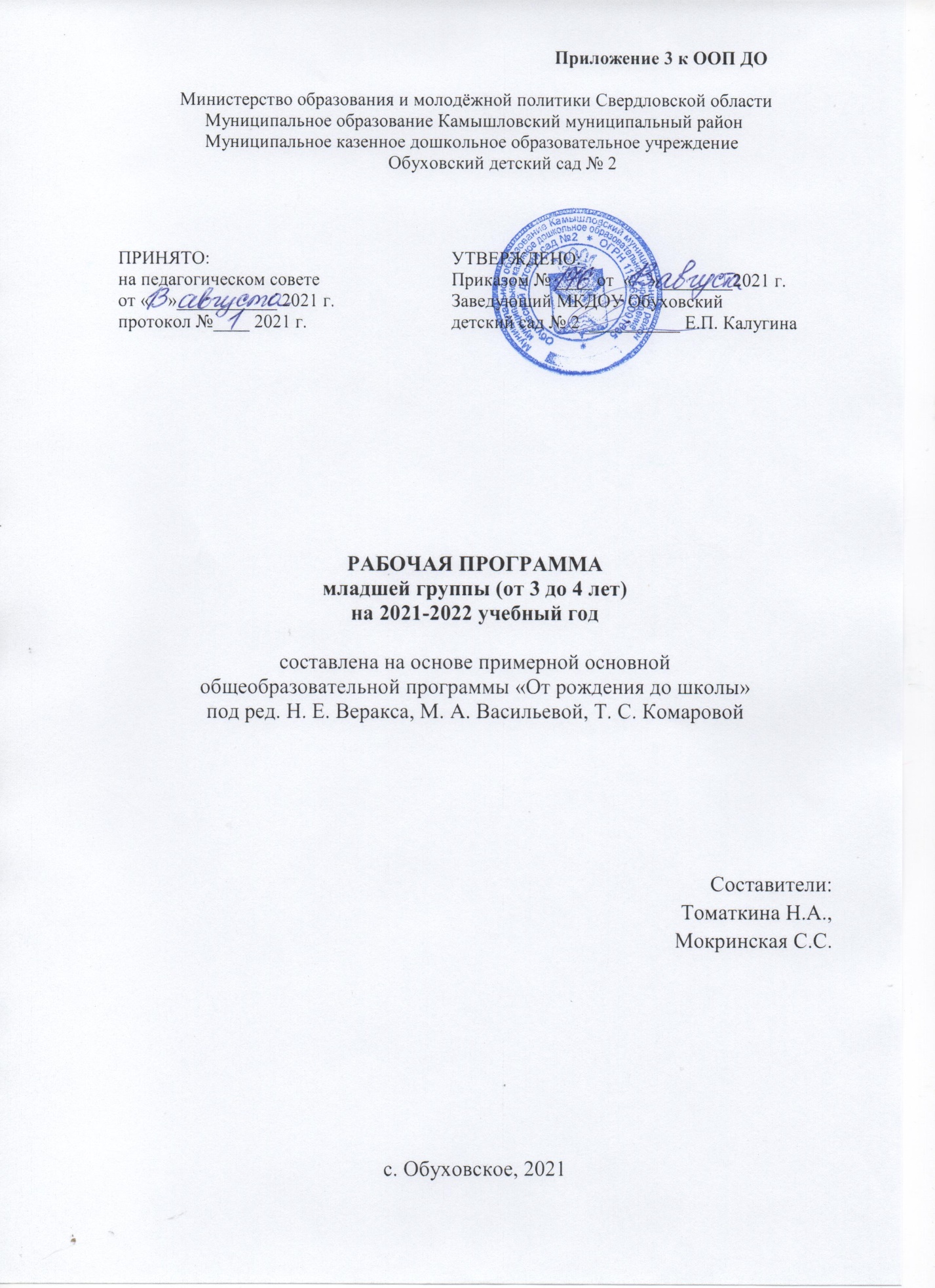 Министерство образования и молодёжной политики Свердловской области       Муниципальное образование Камышловский муниципальный район       Муниципальное казенное дошкольное образовательное учреждениеОбуховский детский сад № 2РАБОЧАЯ ПРОГРАММАмладшей группы (от 3 до 4 лет)на 2021-2022 учебный годсоставлена на основе примерной основнойобщеобразовательной программы «От рождения до школы»под ред. Н. Е. Веракса, М. А. Васильевой, Т. С. КомаровойСоставители:Томаткина Н.А.,Мокринская С.С.с. Обуховское, 2021ОГЛАВЛЕНИЕЦелевой раздел                                                                                   3Пояснительная записка к рабочей программе				3Введение										3Цели и задачи  реализации программы					5Принципы и подходы к формированию и реализации рабочей программы							                    	8Значимые характеристики для разработки и реализации рабочей программы младшей группы					     	                  10Планируемые результаты как ориентиры освоения воспитанниками программы ДО						        14Содержательный раздел					                  17Особенности образовательной деятельности и содержание психолого-педагогической работы по образовательным областям       17Формы,  методы и средства реализации программы с учетом возрастных и индивидуальных особенностей воспитанников, специфики их образовательных потребностей и интересов		        23Особенности образовательной деятельности разных видов и культурных практик 								        36Система физкультурно-оздоровительной работы 		        36Региональный компонент                                                                 38Способы и направления поддержки детской инициативы 	        40Особенности взаимодействия педагогического коллектива с семьями воспитанников (план работы с родителями) 		        42Организационный раздел 						        49Материально-техническое обеспечение программы, обеспеченность методическими материалами и средствами обучения и воспитания 									        493.1.1.Организация развивающей предметно-пространственной среды 493.2.Организация режима пребывания детей в ДОУ 			        623.3.План образовательной деятельности 					        653.4.Расписание непосредственной организационной образовательной деятельности									        673.5.Модель организации воспитательно-образовательного процесса    683.6 Особенности традиционных событий, праздников, мероприятий   703.7.Календарно-тематическое планирование по образовательным областям							                                      74IV. Краткая презентация рабочей программы	                          114Список литературы			                                                        Целевой разделПояснительная записка к рабочей программеВведениеПланирование и организация образовательной деятельности  в младшей группе осуществляется в соответствии с ОПДО, с учетом Примерной общеобразовательной программы дошкольного образования «От рождения до школы» под ред. Н.Е. Вераксы, Т.С. Комаровой, М.А. Васильевой и парциальных программ, представленных в учебно-методическом комплексе рабочей программы.Организация работы с детьми осуществляется в течение всего времени пребывания ребёнка в детском саду.В планировании и организации образовательной деятельности с детьми максимально учитываются возрастные и индивидуальные особенности детей группы.Программа строится на принципе личностно-ориентированного взаимодействия взрослого с детьми младшей группы и обеспечивает физическое, социально-личностное, познавательно-речевое и художественно-эстетическое развитие детей в возрасте от 3 до 4лет с учетом их возрастных и индивидуальных особенностей.Программа определяет содержание и организацию образовательного процесса младшей группы муниципального казенного дошкольного образовательного учреждения Обуховский детский сад №2.Данная Программа разработана в соответствии со следующими нормативными документами:Федеральный закон от 29.12.2012 N 273-ФЗ (ред. от 13.07.2015) «Об образовании в РФ» (с изменениями и дополнениями, вступ. в силу с 13.07.2021);Федеральный государственный образовательный стандарт дошкольного образования (Утвержден приказом Министерства образования и науки РФ от 17.10. . N 1155) с изм. и доп. от 21.01.2019;Постановление Главного государственного санитарного врача РФ от 28 сентября 2020 г. № 28 "Об утверждении санитарных правил СП 2.4.3648-20 "Санитарно-эпидемиологические требования к организациям воспитания и обучения, отдыха и оздоровления детей и молодежи";Письмо Минобрнауки России от 08.08.2013 N 08-1063 «О рекомендациях по порядку комплектования дошкольных образовательных учреждений» (вместе с «Рекомендациями по порядку комплектования образовательных учреждений, реализующих основную общеобразовательную программу дошкольного образования»);Приказ Министерства просвещения РФ от 31 июля 2020 г. № 373 "Об утверждении Порядка организации и осуществления образовательной деятельности по основным общеобразовательным программам - образовательным программам дошкольного образования";Приказ Министерства просвещения Российской Федерации от 21.01.2019 № 32 "О внесении изменений в Порядок организации и осуществления образовательной деятельности по основным общеобразовательным программам - образовательным программам дошкольного образования, утвержденный приказом Министерства образования и науки РФ от 30 августа 2013 г. № 1014".Письмо Минобрнауки России от 05.08.2013 N 08-1049 «Об организации различных форм присмотра и ухода за детьми»;Указ Президента РФ от 24 марта 2014 года № 172 «О ФСК ГТО», Постановление Правительства РФ «Об утверждении положения о всероссийском физкультурно-спортивном комплексе "Готов к труду и обороне" (ГТО) от 11 июня 2014 г. N 540.Закон Свердловской области от 15 июля 2013 г. N 78-ОЗ  «Об образовании в Свердловской области».Устав МКДОУ Обуховский детский сад № 2.Основные локальные акты Организации.Цели и задачи деятельности ДОУ по реализации программыЦель программы - создание благоприятных условий для полноценного проживания ребенком дошкольного детства, формирование основ базовой культуры личности, всестороннее развитие психических и физических качеств в соответствии с возрастными и индивидуальными особенностями, подготовка к жизни в современном обществе, к обучению в школе, обеспечение безопасности жизнедеятельности дошкольника.Цель реализуется в процессе разнообразных видов детской деятельности: игровой, коммуникативной, трудовой, познавательно-исследовательской, продуктивной, музыкально-художественной, чтения.Для достижения целей программы первостепенное значение имеют: • забота о здоровье, эмоциональном благополучии и своевременном всестороннем развитии каждого ребенка; • создание в группах атмосферы гуманного и доброжелательного отношения ко всем воспитанникам, что позволяет растить их общительными, добрыми, любознательными, инициативными, стремящимися к самостоятельности и творчеству; • максимальное использование разнообразных видов детской деятельности, их интеграция в целях повышения эффективности воспитательно-образовательного процесса; • творческая организация (креативность) воспитательно-образовательного процесса; • вариативность использования образовательного материала, позволяющая развивать творчество в соответствии с интересами и наклонностями каждого ребенка; • уважительное отношение к результатам детского творчества; • единство подходов к воспитанию детей в условиях дошкольного образовательного учреждения и семьи.Программа направлена на решение следующих задач:охрана и укрепление физического и психического здоровья детей, в том числе их эмоционального благополучия;обеспечение равных возможностей для полноценного развития каждого ребёнка независимо от места жительства, пола, нации, языка, социального статуса, психофизиологических и других особенностей (в том числе ограниченных возможностей здоровья);создание благоприятных условий развития детей в соответствии с их возрастными и индивидуальными особенностями и склонностями, развитие способностей и творческого потенциала каждого ребёнка как субъекта отношений с самим собой, другими детьми, взрослыми и миром;объединение обучения и воспитания в целостный образовательный процесс на основе духовно-нравственных и социокультурных ценностей и принятых в обществе правил и норм поведения в интересах человека, семьи, общества;формирование общей культуры личности детей, в том числе ценностей здорового образа жизни, развитие их социальных, нравственных, эстетических, интеллектуальных, физических качеств, инициативности, самостоятельности и ответственности ребёнка, формирование предпосылок к учебной деятельности;обеспечение вариативности и разнообразия содержания  программы и организационных форм дошкольного образования, формирование направленности программы с учётом образовательных потребностей, способностей и состояния  здоровья детей;формирование социокультурной среды, соответствующей возрастным, индивидуальным, психологическим и физиологическим особенностям детей;обеспечение психолого-педагогической поддержки семьи и повышение компетентности родителей (законных представителей) в вопросах развития и образования, охраны и укрепления здоровья детей.При создании вариативной части программы  используются  парциальные программы, которые в наибольшей степени соответствуют потребностям и интересам воспитанников:«Цветные ладошки» (И.А. Лыкова) «Математические ступеньки» (Е. В. Колесникова)«Математика в детском саду» (В.П.Новикова) «Речевое развитие детей 3-7 лет» (О.С.Ушакова) «Юный эколог» (С.Н.Николаева) «Добро пожаловать в экологию!» (О.А Воронкевич)1.1.3. Принципы и подходы к формированию и реализации рабочей программыПредставляется целесообразным выделение нескольких групп принципов формирования программы:Принципы, сформулированные в ФГОС ДО1. поддержка разнообразия детства; сохранение уникальности и самоценности детства как важного этапа в общем развитии человека, самоценность детства - понимание (рассмотрение) детства как периода жизни значимого самого по себе, без всяких условий; значимого тем, что происходит с ребенком сейчас, а не тем, что этот период есть период подготовки к следующему периоду;2. личностно-развивающий и гуманистический характер взаимодействия взрослых (родителей (законных представителей), педагогических и иных работников ДОУ) и детей;3. уважение личности ребенка;4. реализация программы в формах, специфических для детей данной возрастной группы, прежде всего в форме игры, познавательной и исследовательской деятельности, в форме творческой активности, обеспечивающей художественно-эстетическое развитие ребенка.Основные принципы дошкольного образования1. полноценное проживание ребенком всех этапов детства (младенческого, раннего и дошкольного возраста), обогащение (амплификация) детского развития;2. построение образовательной деятельности на основе индивидуальных особенностей каждого ребенка, при котором сам ребенок становится активным в выборе содержания своего образования, становится субъектом образования (далее - индивидуализация дошкольного образования);3. содействие и сотрудничество детей и взрослых, признание ребенка полноценным участником (субъектом) образовательных отношений;4. поддержка инициативы детей в различных видах деятельности;5. сотрудничество ДОУ с семьей;6. приобщение детей к социокультурным нормам, традициям семьи, общества и государства;7. формирование познавательных интересов и познавательных действий ребенка в различных видах деятельности;8. возрастная адекватность дошкольного образования (соответствие условий, требований, методов возрасту и особенностям развития);9. учет этнокультурной ситуации развития детей.Принципы, сформулированные в примерной основной общеобразовательной программе дошкольного образования «От рождения до школы»Программа является современной интегративной, реализует деятельностный подход к развитию ребенка и культурологический подход к отбору содержания образования.Принципы:принцип развивающего образования, целью которого является психическое развитие ребенка;принципы научной обоснованности и практической применимости, основывается на базовых положениях возрастной психологии и дошкольной педагогики;решение поставленные цели и задачи на разумном минимально необходимом и достаточном материале, не допуская перегруженности детей;единство воспитательных, развивающих и обучающих целей и задач образования дошкольников;принципа интеграции образовательных областей в соответствии с возрастными возможностями и особенностями детей, а также спецификой образовательных областей;принцип комплексно-тематического построения образовательного процесса. Данный подход подразумевает широкое использование разнообразных форм работы с детьми как в совместной деятельности взрослого и детей, так и в самостоятельной деятельности детей и использует ведущую деятельность дошкольника — игру как основу организации жизнедеятельности детского сообщества.Значимые характеристики для разработки и реализации рабочей программы младшей группыВозрастные особенности детей 4-го года жизниВ раннем возрасте ребенок многому научился: он освоил ходьбу, разнообразные действия с предметами, у него успешно развивается понимание речи и активная речь, малыш получил ценный опыт эмоционального общения с взрослыми, почувствовал их заботу и поддержку. Все это вызывает у него радостное ощущение роста своих возможностей и стремление к самостоятельности, к активному взаимодействию с окружающим миром.Психологи обращают внимание на «кризис трех лет», когда младший дошкольник, еще недавно такой покладистый, начинает проявлять нетерпимость к опеке взрослого, стремление настоять на своем требовании, упорство в осуществлении своих целей. Это свидетельствует о том, что прежний тип взаимоотношений взрослого и ребенка должен быть изменен в направлении предоставления малышу большей самостоятельности и обогащения его деятельности новым содержанием.Важно понять, что характерное для ребенка четвертого года жизни требование «я - сам» прежде всего, отражает появление у него новой потребности в самостоятельных действиях, а не фактический уровень его возможностей. Поэтому задача взрослого - поддержать стремление к самостоятельности, не погасить его критикой неумелых действий ребенка, не подорвать веру ребенка в собственные силы, выказывая нетерпение по поводу его медленных и неумелых действий. Главное в работе с младшими дошкольниками состоит в том, чтобы помочь каждому ребенку заметить рост своих достижений, ощутить радость переживания успеха в деятельности.Стремление к самостоятельности формируется у младшего дошкольника в опыте сотрудничества с взрослыми. В совместной с ребенком деятельности взрослый помогает освоить новые способы и приемы действий, показывает пример поведения и отношения. Он постепенно расширяет область самостоятельных действий ребенка с учетом его растущих возможностей и своей положительной оценкой усиливает стремление малыша добиться лучшего результата.К концу младшего дошкольного возраста начинает активно проявляться потребность в познавательном общении с взрослыми, о чем свидетельствуют многочисленные вопросы, которые задают дети.Развитие самосознания и выделение образа «Я» стимулируют развитие личности и индивидуальности. Малыш начинает четко осознавать, кто он и какой он. Внутренний мир ребенка начинает наполняться противоречиями: он стремится к самостоятельности, и в то же время, не может справиться с задачей без помощи взрослого, он любит близких, они для него очень значимы, но он не может не злиться на них из-за ограничений свободы.По отношению к окружающим у ребенка формируется собственная внутренняя позиция, которая характеризуется осознанием своего поведения и интересом к миру взрослых.Агрессивность и неутомимость малышей в этом возрасте проявляется в постоянной готовности к деятельности. Ребенок уже умеет гордиться успехами своих действий, умеет критически оценить результаты своего труда. Формируется способность к целеполаганию: более четко представить результат, сравнить с образцом, выделить отличия.На основе наглядно-действенного к 4-м годам начинает формироваться наглядно-образное мышление. Как и в раннем возрасте, в 3-4 года преобладает воссоздающее воображение, т. е. ребенок способен лишь воссоздать образы, почерпнутые из сказок и рассказов взрослого. Большое значение в развитии воображения играет опыт и знания ребенка, его кругозор. Для детей этого возраста характерно смешение элементов из различных источников, смешение реального и сказочного. Фантастические образы, возникающие у малыша, эмоционально насыщены и реальны для него.Память дошкольника 3-4-х лет непроизвольная, характеризуется образностью. Преобладает узнавание, а не запоминание. Хорошо запоминается только то, что было непосредственно связано с его деятельностью, было интересно и эмоционально окрашено. Тем не менее, то, что запомнилось, сохраняется надолго.Ребенок не способен длительное время удерживать свое внимание на каком-то одном предмете, он быстро переключается с одной деятельности на другую.В 3-4 года дети начинают усваивать правила взаимоотношений в группе сверстников, а затем косвенно контролироваться взрослыми.К четырем годам рост ребенка достигает 100-102 см. Вес детей в среднем 16-17 кг (между тремя и четырьмя годами прибавка в весе составляет 2 кг).Ребенок трех-четырех лет уверенно ходит, координирует движения рук и ног при ходьбе, воспроизводит разнообразные другие движения. Он умеет правильно держать карандаш, проводит горизонтальные и вертикальные линии, осваивает изобразительные умения.Ребенок владеет разнообразными действиями с предметами, хорошо ориентируется в различении таких форм, как круг, квадрат, треугольник, объединяет предметы по признаку формы, сравнивает их по размеру (по длине, ширине, высоте). Он активно стремится к самостоятельности, уверенно осваивает приемы самообслуживания и гигиены. С удовольствием самостоятельно повторяет освоенные действия, гордится своими успехами.В играх ребенок самостоятельно передает несложный сюжет, пользуется предметами-заместителями, охотно играет вместе со взрослым и детьми, у него есть любимые игры и игрушки. Он умеет заводить ключиком механическую игрушку, составлять игрушки и картинки из нескольких частей, изображать в игре зверей и птиц.Поэтому в ходе планирования ОПДО учитывается характеристика возрастных особенностей данная примерной общеобразовательной программы. Анализ контингента воспитанников:Особенности осуществления образовательного процессаПри разработке и реализации Программы принимаются во внимание особенности региона Среднего Урала, где находится ОУ.В Программе учитываются условия:1.Климатические условияПри организации образовательного процесса учитываются климатические условия региона. Свердловская область – средняя полоса России: время начала и окончания тех или иных явлений (листопад, таяние снег и т.д.) и интенсивность их протекания; состав флоры и фауны, длительность светового дня; погодные условия и т.д. Основными чертами климата являются: холодная зима и сухое жаркое лето.В режим дня группы ежедневно включены утренняя гимнастика, дыхательная гимнастика после сна. В холодное время года сокращается пребывание детей на открытом воздухе. В теплое время года – жизнедеятельность детей, преимущественно, организуется на открытом воздухе. Исходя из климатических особенностей региона, график образовательного процесса составляется в соответствии с выделением двух периодов:1. Холодный период: учебный год (сентябрь – май, составляется определенный режим дня и расписание непосредственно образовательной деятельности). СанПиН п.11.5, 11.62. Летний период (июнь – август, для которого составляется другой режим дня)2.Национально-культурные условияОсновной контингент – дети из русских семей. Обучение и воспитание в ОУ осуществляется на русском языке.Основной контингент воспитанников проживает в сельской местности. Реализация части, формируемой участниками, осуществляется через знакомство с национально-культурными особенностями Обуховского сельского поселения Камышловского района. Знакомясь с родным краем, его достопримечательностями, ребёнок учится осознавать себя, живущим в определенный временной период, в определённых этнокультурных условиях. Данная информация реализуется через целевые прогулки, беседы, проекты в определённые тематические недели, посвященные городу Камышлову, селу Обуховское, Камышловского района.1.1.5. Планируемые результаты как ориентиры освоения воспитанниками программы ДОПланируемые результаты освоения детьми ОПДО, обозначенные в виде целевых ориентиров программы «От рождения до школы», базируются на ФГОС ДО, целях и задачах, обозначенных в пояснительной записке данной рабочей программы.Целевые ориентиры не являются основой объективной оценки соответствия установленным требованиям образовательной деятельности и подготовки детей. В программе «От рождения до школы» представлены целевые ориентиры на этапе завершения дошкольного образования.Целевые ориентиры на этапе завершения дошкольного образования:Ребенок овладевает основными культурными способами деятельности, проявляет инициативу и самостоятельность в разных видах деятельности - игре, общении, познавательно-исследовательской деятельности, конструировании и др.; способен выбирать себе род занятий, участников по совместной деятельности.Ребенок обладает установкой положительного отношения к миру, к разным видам труда, другим людям и самому себе, обладает чувством собственного достоинства; активно взаимодействует со сверстниками и взрослыми, участвует в совместных играх. Способен договариваться, учитывать интересы и чувства других, сопереживать неудачам и радоваться успехам других, адекватно проявляет свои чувства, в том числе чувство веры в себя, старается разрешать конфликты, умеет выражать и отстаивать свою позицию по разным вопросам.Способен сотрудничать и выполнять как лидерские, так и исполнительские функции в совместной деятельности.Понимает, что все люди равны вне зависимости от их социального происхождения, этнической принадлежности, религиозных и других верований, их физических и психических особенностей.Проявляет эмпатию по отношению к другим людям, готовность прийти на помощь тем, кто в этом нуждается. Проявляет умение слышать других и стремление быть понятым другими. Ребенок обладает развитым воображением, которое реализуется в разных видах деятельности, и прежде всего в игре; ребенок владеет разными формами и видами игры, различает условную и реальную ситуации, умеет подчиняться разным правилам и социальным нормам, умеет распознавать различные ситуации и адекватно их оценивать.Ребенок достаточно хорошо владеет устной речью, может выражать свои мысли и желания, может использовать речь для выражения своих мыслей, чувств и желаний, построения речевого высказывания в ситуации общения, может выделять звуки в словах, у ребенка складываются предпосылки грамотности.У ребенка развита крупная и мелкая моторика; он подвижен, вынослив, владеет основными движениями, может контролировать свои движения и управлять ими.Ребенок способен к волевым усилиям, может следовать социальным нормам поведения и правилам в разных видах деятельности, во взаимоотношениях со взрослыми и сверстниками, может соблюдать правила безопасного поведения и личной гигиены.Проявляет ответственность за начатое дело.Ребенок проявляет любознательность, задает вопросы взрослым и сверстникам, интересуется причинно-следственными связями, пытается самостоятельно придумывать объяснения явлениям природы и поступкам людей; склонен наблюдать, экспериментировать. Обладает начальными знаниями о себе, о природном и социальном мире, в котором он живет; знаком с произведениями детской литературы, обладает элементарными представлениями из области живой природы, естествознания, математики, истории и т.п.; ребенок способен к принятию собственных решений, опираясь на свои знания и умения в различных видах деятельности.Открыт новому, то есть проявляет желание узнавать новое, самостоятельно добывать новые знания; положительно относится к обучению в школе.Проявляет уважение к жизни (в различных ее формах) и заботу об окружающей среде.Эмоционально отзывается на красоту окружающего мира, произведения народного и профессионального искусства (музыку, танцы, театральную деятельность, изобразительную деятельность и т. д.). Проявляет патриотические чувства, ощущает гордость за свою страну, ее достижения, имеет представление о ее географическом разнообразии, многонациональности, важнейших исторических событиях.Имеет первичные представления о себе, семье, традиционных семейных ценностях, включая традиционные гендерные ориентации, проявляет уважение к своему и противоположному полу. Соблюдает элементарные общепринятые нормы, имеет первичные ценностные представления о том, «что такое хорошо и что такое плохо», стремится поступать хорошо; проявляет уважение к старшим и заботу о младших.Имеет начальные представления о здоровом образе жизни. Воспринимает здоровый образ жизни как ценность.II.Содержательный раздел2.1.Особенности образовательной деятельности.Содержание психолого-педагогической работы по образовательным областямСодержание программы определяется в соответствии с направлениями развития ребенка, соответствует основным положениям возрастной психологии и дошкольной педагогики и обеспечивает единство воспитательных, развивающих и обучающих целей и задач.Целостность педагогического процесса в ДОУ обеспечивается реализацией Примерной общеобразовательной программы дошкольного образования «От рождения до школы» под редакцией Н. Е. Вераксы, Т. С. Комаровой, М. А. Васильевой в соответствии с ФГОС.Воспитание и обучение осуществляется на русском языке - государственном языке России. Содержание Программы обеспечивает развитие личности, мотивации и способностей детей в различных видах деятельности и охватывает следующие образовательные области: социально-коммуникативное развитие;познавательное развитие;речевое развитие;художественно-эстетическое развитие;физическое развитие.СОЦИАЛЬНО-КОММУНИКАТИВНОЕ РАЗВИТИЕСоциально-коммуникативное развитие дошкольников является одним из базовых элементов в системе становления личности ребенка. Процесс взаимодействия со взрослыми и сверстниками оказывает влияние не только непосредственно на социальную сторону развития дошкольника, но и на формирование его психических процессов (память, мышление, речь и др.). Уровень данного развития в дошкольном возрасте прямо пропорционален уровню эффективности его последующей адаптации в обществе. Социально-коммуникативное развитие по ФГОС для детей дошкольного возраста включает в себя следующие параметры: уровень сформированности чувства принадлежности к своей семье, уважительного отношения к окружающим; уровень развития общения ребенка со взрослыми и сверстниками; уровень готовности ребенка к совместной деятельности со сверстниками; уровень усвоения социальных норм и правил, нравственное развитие ребенка; уровень развития целенаправленности и самостоятельности; уровень формирования позитивных установок по отношению к труду и творчеству; уровень формирования знаний в области безопасности жизнедеятельности (в различных социально-бытовых и природных условиях); уровень интеллектуального развития (в социальной и эмоциональной сфере) и развитие эмпатийной сферы (отзывчивость, сострадание). Содержание образовательной области «Социально-коммуникативное развитие» (обязательная часть) с детьми направлено на:усвоение норм и ценностей, принятых в обществе, включая моральные и нравственные ценности; развитие общения и взаимодействия ребенка со взрослыми и сверстниками;становление самостоятельности, целенаправленности и саморегуляции собственных действий; развитие социального и эмоционального интеллекта, эмоциональной отзывчивости, сопереживания, формирование готовности к совместной деятельности со сверстниками, формирование уважительного отношения и чувства принадлежности к своей семье и к сообществу детей и взрослых в Организации;формирование позитивных установок к различным видам труда и творчества; формирование основ безопасного поведения в быту, социуме, природеПсихолого-педагогическая работа по реализации образовательной области «Социально-коммуникативное развитие» осуществляется по таким основным направлениям:-социализация, развитие общения, нравственное воспитание;-ребенок в семье и сообществе;-самообслуживание, самостоятельность, трудовое воспитание;- формирование основ безопасности.Содержание психолого-педагогической работы смотрите в примерной общеобразовательной программе дошкольного образования «От рождения до школы» под редакцией Н.Е. Вераксы, Т.С.Комаровой, М.А.Васильевой (М.: МОЗАИКА-СИНТЕЗ, 2015), стр.48.ПОЗНАВАТЕЛЬНОЕ РАЗВИТИЕВ развитии познавательной сферы расширяются и качественно изменяются способы и средства ориентировки ребенка в окружающей обстановке. Ребенок активно использует по назначению некоторые бытовые предметы, игрушки, предметы-заместители и словесные обозначения объектов в быту, игре, общении. Формируются качественно новые свойства сенсорных процессов: ощущение и восприятие. В практической деятельности ребенок учитывает свойства предметов и их назначение: знает название 3-4 цветов и 2-3 форм; может выбрать из 3-х предметов разных по величине «самый большой». Рассматривая новые предметы (растения, камни и т.п.) ребенок не ограничивается простым зрительным ознакомлением, а переходит к осязательному, слуховому и обонятельному восприятию. Важную роль начинают играть образы памяти. Память и внимание ребенка носит непроизвольный, пассивный характер. По просьбе взрослого ребенок может запомнить не менее 2-3 слов и 5-6 названий предметов. К 4-м годам способен запомнить значительные отрывки из любимых произведений. Рассматривая объекты, ребенок выделяет один, наиболее яркий признак предмета, и ориентируясь на него, оценивает предмет в целом. Его интересуют результаты действия, а сам процесс достижения еще не умеет прослеживать.Содержание образовательной области «Познавательное развитие»  (обязательная часть) предполагает:развитие интересов детей, любознательности и познавательной мотивации; формирование познавательных действий, становление сознания; развитие воображения и творческой активности; формирование первичных представлений о себе, других людях, объектах окружающего мира, о свойствах и отношениях объектов окружающего мира (форме, цвете, размере, материале, звучании, ритме, темпе, количестве, числе, части и целом, пространстве и времени, движении и покое, причинах и следствиях и др.), о малой родине и Отечестве, представлений о социокультурных ценностях нашего народа, об отечественных традициях и праздниках, о планете Земля, как общем доме людей, об особенностях ее природы, многообразии стран и народов мира.Психолого-педагогическая работа по реализации образовательной области «Познавательное развитие» осуществляется по таким основным направлениям:- развитие познавательно-исследовательской деятельности; - ознакомление с социальным миром; - формирование элементарных математических представлений; - ознакомление с предметным окружением; - ознакомление с миром природы.Содержание психолого-педагогической работы смотрите в примерной общеобразовательной программе дошкольного образования «От рождения до школы» под редакцией Н.Е. Вераксы, Т.С.Комаровой, М.А.Васильевой (М.: МОЗАИКА-СИНТЕЗ, 2015), стр.65.РЕЧЕВОЕ РАЗВИТИЕВ этом возрасте накапливается определенный словарный запас, содержащий все части речи, где самое большое количество представляют существительные и глаголы, обозначающие предметы ближайшего окружения и их действия, постепенно появляются прилагательные, наречия.Количество слов, которыми оперирует ребенок, составляет 1900, совершенствуется произношение слов.Начинает формироваться обобщающая функция слов. Дети овладевают грамматическими формами (множественное число, винительный и родительный падежи имен существительных, изменение основы глагола и т.д.).Дети осваивают навыки разговорной речи, выражая свои мысли предложениями, как простыми, так и сложными, им доступна простая форма диалогической речи, но чаще эта речь ситуативная.К четырем годам при нормальных условиях развития ребенок осваивает звуковую систему языка: произносит многие звуки, слова, его речь становиться понятна окружающим.Содержание образовательной области «Речевое развитие» (обязательная часть), включает:владение речью как средством общения и культуры; обогащение активного словаря; развитие связной, грамматически правильной диалогической и монологической речи;развитие речевого творчества; развитие звуковой и интонационной культуры речи, фонематического слуха;знакомство с книжной культурой, детской литературой, понимание на слух текстов различных жанров детской литературы; формирование звуковой аналитико-синтетической активности как предпосылки обучения грамоте.Психолого-педагогическая работа в ДОУ по реализации образовательной области «Речевое развитие» осуществляется по таким основным направлениям:- развитие речи;- приобщение к художественной литературе.Содержание психолого-педагогической работы смотрите в примерной общеобразовательной программе дошкольного образования «От рождения до школы» под редакцией Н.Е. Вераксы, Т.С.Комаровой, М.А.Васильевой (М.: МОЗАИКА-СИНТЕЗ, 2015), стр.91.ХУДОЖЕСТВЕННО-ЭСТЕТИЧЕСКОЕ РАЗВИТИЕГлавная ценность данного возраста – сохраняющаяся высокая эмоциональная отзывчивость на художественное слово, готовность к «содействию» с текстом, выражающаяся в практической и игровой деятельности. Основные задачи работы с детьми в этой области:формирование целостной картины мира (в том числе формирование первичных ценностных представлений);развитие литературной речи (знакомство с языковыми средствами выразительности через погружение в богатейшую языковую среду художественной литературы);приобщение к словесному искусству (развитие художественного восприятия в единстве содержания и формы, эстетического вкуса, формирование интереса и любви к художественной литературе.Детям по-прежнему нравятся произведения малых (прикладных) фольклорных жанров, растет интерес к сказкам. Они с одинаковым удовольствием слушают стихи и прозу. Содержание образовательной области «Художественно-эстетическое развитие» (обязательная часть) предполагает развитие предпосылок ценностно-смыслового восприятия и понимания произведений искусства (словесного, музыкального, изобразительного), мира природы; становление эстетического отношения к окружающему миру; формирование элементарных представлений о видах искусства;восприятие музыки, художественной литературы, фольклора; стимулирование сопереживания персонажам художественных произведений; реализацию самостоятельной творческой деятельности детей (изобразительной, конструктивно-модельной, музыкальной и др.).Психолого-педагогическая работа в ДОУ по реализации образовательной области «Художественно-эстетическое развитие» осуществляется по таким основным направлениям:- приобщение к искусству;- изобразительная деятельность;- конструктивно-модельная деятельность;- музыкальная деятельность.Содержание психолого-педагогической работы смотрите в примерной общеобразовательной программе дошкольного образования «От рождения до школы» под редакцией Н.Е. Вераксы, Т.С.Комаровой, М.А.Васильевой (М.: МОЗАИКА-СИНТЕЗ, 2015), стр.103.ФИЗИЧЕСКОЕ РАЗВИТИЕПоказателями физического развития детей являются рост, вес, окружность грудной клетки, состояние костной и мышечной систем, внутренних органов, а также уровень развития моторики.Быстрота роста на 4-ом году жизни несколько замедляется относительно предыдущего периода - первых трёх лет жизни. Средний рост в этот период 95-99 см.Рост детей 4-го года жизни находится в прямой взаимосвязи с основными видами движений - прыжками, бегом, метанием, равновесием. Дети высокого роста по сравнению со своими сверстниками быстро бегают, а невысокого роста делают относительно мелкие шаги, но дополняют их высоким темпом передвижения. Способность к бегу определяется также и другими индивидуальными различиями и координационными возможностями, которые в данной возрастной группе ещё не велики.Содержание образовательной области «Физическое развитие»  включает: приобретение опыта в следующих видах деятельности детей: двигательной, в том числе связанной с выполнением упражнений, направленных на развитие таких физических качеств, как координация и гибкость; способствующих правильному формированию опорно-двигательной системы организма, развитию равновесия, координации движения, крупной и мелкой моторики обеих рук, а также с правильным, не наносящем ущерба организму, выполнением основных движений (ходьба, бег, мягкие прыжки, повороты в обе стороны), формирование начальных представлений о некоторых видах спорта,  овладение подвижными играми с правилами; становление целенаправленности и саморегуляции в двигательной сфере; становление ценностей здорового образа жизни, овладение его элементарными нормами и правилами (в питании, двигательном режиме, закаливании, при формировании полезных привычек и др.).Психолого-педагогическая работа в ДОУ по реализации образовательной области «Физическое развитие» осуществляется по таким основным направлениям:- формирование начальных представлений о здоровом образе жизни;- физическая культура.Содержание психолого-педагогической работы смотрите в примерной общеобразовательной программе дошкольного образования «От рождения до школы» под редакцией Н.Е. Вераксы, Т.С.Комаровой, М.А.Васильевой (М.: МОЗАИКА-СИНТЕЗ, 2015), стр.129.Формы, методы и средства реализации программы с учетом возрастных и индивидуальных особенностей воспитанников, специфики их образовательных потребностей и интересовОрганизация деятельности взрослых и детей по реализации и освоению Программы осуществляется в двух основных моделях организации образовательного процесса — совместной деятельности взрослого и детей и самостоятельной деятельности детей. Решение образовательных задач в рамках первой модели — совместной деятельности взрослого и детей — осуществляется как в виде образовательной деятельности (не сопряженной с одновременным выполнением педагогами функций по присмотру и уходу за детьми), так и в виде образовательной деятельности, осуществляемой в ходе режимных моментов (одновременное выполнение функций по присмотру и уходу за детьми — утренний прием детей, прогулка, подготовка ко сну, организация питания и др.). Образовательная деятельность реализуется через организацию различных видов детской деятельности (игровой, двигательной, познавательно-исследовательской, коммуникативной, изобразительной, музыкальной, трудовой, а также восприятие художественной литературы и конструирование) или их интеграцию с использованием разнообразных форм и методов работы, выбор которых осуществляется педагогами самостоятельно в зависимости от контингента детей и решения конкретных образовательных задач.Игровая деятельность1.Сюжетная играЦель: овладение ребенком двойной системой средств построения игровой деятельности.Задачи: поэтапная передача детям постепенно усложняющихся способов построения игры. Специфика игровой деятельности (ее «замещающий» характер) требует одновременного овладения ребенком двойной системой средств ее построения. Ребенок должен научиться не только совершать условное игровое действием, но и обозначать воображаемое явление или событие. Формирование игровой деятельности предполагает поэтапную передачу детям постепенно усложняющихся способов построения игры. В младшем дошкольном возрасте это ролевое поведение. Передача детям способов построения игры осуществляется в их совместной игре со взрослым, где последний выступает партнером, живым носителем формируемого способа во всей его целостности. Процесс игры не представляет собой непрерывное движение ребенка в условном плане. Построение сюжета игры  представляет собой постоянный переход из совершения условных игровых действий к обозначению смысла этих действий и обратно. Такие поясняющие  действия органично входят в процесс игры, выполняя функции планирования ребенком индивидуального плана развертывания сюжета и согласования их с намерениями других играющих. Указанные способы  постепенно изменяются (усложняются) на протяжении всего дошкольного детства. В настоящее время, сюжетная игра для полноценного развития нуждается в формирующих воздействиях со стороны взрослого. Являясь особой субкультурой детства, образцы способов построения сюжета передавались от старших поколений детей к младшим в естественном процессе их совместной игры. В настоящее время по ряду причин взаимодействие детей в разновозрастных группах затруднено, и функция передачи способов игры перешла к взрослому, который и демонстрирует ребенку образцы игровых действий. Успешность подобных культурных воздействий может быть успешна только в том случае, если взрослому удастся сохранить естественность детской игры. Игра с правилами Цель: овладение ребенком системой средств построения игровой деятельности. Задачи: поэтапная передача детям постепенно усложняющихся способов построения игры. Игра с правилами также имеет свои культурные формы, классифицируемые по кругу задействованных в них компетенций. Игра на физическую компетенцию, подразумевающая конкуренцию на подвижность, ловкость, выносливость; игра на умственную компетенцию (внимание, память, комбинаторика); игры на удачу, где исход игры определяется вероятностью, и не связан со способностями играющих. Также как и сюжетная игра, игра с правилами во всей своей полноте (соблюдение формализованных правил, ориентация на выигрыш) складывается у ребенка не сразу, а постепенно, на протяжении всего дошкольного детства. Реализация возможна только в том случае, если взрослый своевременно будет знакомить ребенка с характерными для дошкольного детства культурными формами игр с правилами. Сначала это должны быть простейшие подвижные игры и игры на ловкость, затем игры на удачу, способствующие ориентации ребенка на выигрыш, и, в завершении дошкольного детства – игры на умственную компетенцию.Изобразительная деятельность, конструирование Цель: овладение ребенком моделирующими  видами деятельности. Задачи: созидательная работа, направленная на получение предметно оформленного результата, соответствующего в той или иной степени начальному замыслу игры. Под изобразительной деятельностью в дошкольной педагогике подразумеваются рисование, лепка, аппликация. Основы закладываются у ребенка в раннем возрасте. В дошкольном детстве в продуктивной деятельности у ребенка происходит дальнейшее развитие целеполагания и произвольной организации деятельности. Между отдельными целями создания чего-либо появляется осознанная связь. Ребенок делает из конструктора автомобиль, а затем, строит для нее гараж. У ребенка появляется интерес к образцам, который поддерживается и развивается за счет способности их воспроизводить. Ребенок начинает объективно оценивать  результат своей работы, сравнивать его с мысленным, идеальным результатом и аналогичными продуктами, сделанными другими людьми. В результате, ребенок готов овладевать новыми культурными способами, позволяющими достичь наилучшего результата – правильно держать кисть и карандаш, овладевать новыми приемами их использования. Поначалу, желание овладеть новым навыком целиком опосредовано конечной целью ребенка. Например, желая нарисовать действительно круглое колесо у автомобиля, он будет тренировать так называемые круговые движения.  Содержания, предлагаемые взрослым ребенку для осуществления педагогически целенаправленной продуктивной деятельности, можно разделить на четыре вида: - работа по образцам;- работа с незавершенными продуктами;- работа по графическим схемам;- работа по словесному описанию цели.Работа по образцам представляет собой работу ребенка по образцам, предложенных ему взрослым. Это могут быть плоскостные изображения, требующие копирования, объемные нерасчлененные образцы, требующие анализа составляющих его элементов.В работе с незавершенными продуктами могут быть предложены продукты, в структуре которых присутствует незавершенность, и которые ребенок должен завершить. Также, это могут быть продукты с неочевидным конечным видом и назначением и требующие творческой разработки. В работе по графическим схемам взрослый предлагает ребенку различные схемы (чертежи, выкройки и др.) по которым тот должен воспроизвести плоскостные изображения или объемные конструкции. Также это могут быть пооперационные схемы различных типов.В работе по словесному описанию цели совместная деятельность взрослого и ребенка заключается в том, что взрослый описывает признаки-условия класса предметов, которые должен изготовить ребенок.   Познавательно-исследовательская деятельностьЦель: расширять представления детей об окружающем мире. Задачи: овладение детьми характерными способами упорядочения опыта. Познавательно-исследовательская деятельность в дошкольном детстве представляет собой активность, направленную на постижение окружающего мира. Лишь к старшему дошкольному возрасту познавательно-исследовательская деятельность начинает носить целенаправленный характер, со своими мотивами и целями. Естественными формами познавательно-исследовательской деятельности дошкольника являются непосредственные действия с предметами и вербальные формы исследования. Начиная с младшего дошкольного возраста  в познавательно-исследовательской деятельности ребенок, не только расширяет свои представления об окружающем, но и овладевает характерными для данной культуры способами упорядочения опыта, что позволяет ему в старшем дошкольном возрасте иметь достаточно  целостные представления об окружающем мире. Восприятие художественной литературы и фольклора Цель: активизации воображения ребенка, расширение осведомленности о мире, о явлениях, не данных в непосредственном наблюдении и практическом опыте. Задачи: овладение детьми  моделями человеческого поведения, интуитивно и эмоционально схватывать целостную картину мира.   Художественная литература является универсальным развивающим образовательным средством, благодаря которым ребенок выходит за пределы непосредственно воспринимаемой реальности. Благодаря чтению художественной литературы ребенок овладевает моделями человеческого поведения, интуитивно и эмоционально схватывает целостную картину мира, овладевает богатой языковой средой. Условно функции художественной литературы можно разделить на два больших класса: познавательно-нравственная и эстетическая функции. Содержание познавательно-нравственной функции заключается в активизации воображения ребенка, расширении осведомленности о мире, особенно о явлениях, не данных в непосредственном наблюдении и практическом опыте; освоении таких методов упорядочивания информации, как причинно-следственные и временные связи между событиями; освоение моделей  человеческого поведения в различных ситуациях; формирование ценностных установок к различным явлениям действительности.К эстетической функции относится знакомство и приобщение ребенка к словесному искусству и развитие хорошей разговорной речи за счет знакомства с литературным языком, ориентация ребенка на индивидуальное словесное творчество через образцы, данные в литературных текстах, воспитание культуры переживаний и чувств. Для решения указанного круга задач  в программе предлагается минимально достаточный набор художественных текстов для чтения в семье и в детском саду, единый для всех детей группы. Принцип подбора художественных текстов заключается в том, чтобы они являлись смысловым фоном и значимым стимулом для реализации изобразительной, познавательно-исследовательской  и игровой деятельности. Проектная деятельностьЦель: формирование социально-коммуникативных навыков у детей со сверстниками и взрослыми в ходе проектов различной продолжительности. Задачи: - организация воспитательно-образовательной работы по развитию у дошкольников навыков коммуникативной культуры в ходе организации проектной деятельности с использованием сказочных историй и выполнением творческих заданий к ним;- разработка универсальной модели воспитательно-образовательной работы образовательной организации в ходе проведения обучающего тренинга для педагогов по формированию у дошкольников социально-коммуникативных навыков и установок общения со сверстниками и взрослыми;- организация и проведение творческих встреч в родительском клубе с целью  создания условий для активного участия родителей в проектах, направленных на формирование у детей установок позитивного общения со сверстниками и взрослыми средствами семейного воспитания. Оптимальные условия для развития ребенка – это продуманное соотношение свободной, регламентируемой и нерегламентированной (совместная деятельность педагогов и детей и самостоятельная деятельность детей) форм деятельности ребенка. Образовательная деятельность вне организованных занятий обеспечивает максимальный учет особенностей и возможностей ребенка, его интересы и склонности. В течение дня во всех возрастных группах предусмотрен определенный баланс различных видов деятельности.Максимально допустимый объем недельной образовательной нагрузки, включая реализацию дополнительных образовательных программ, для детей четвёртого года жизни (младшая группа) составляет 3 часа 30 минут. Продолжительность непрерывной непосредственно образовательной деятельности для детей 4-го года жизни - не более 15-20 минут. В середине времени, отведенного на непрерывную образовательную деятельность, проводят физкультминутки. Перерывы между периодами непосредственно образовательной деятельности - не менее 10 минут.Непосредственно образовательная деятельность физкультурно-оздоровительного и эстетического цикла занимает не менее 50% общего времени, отведенного на непосредственно образовательную деятельность.Непосредственно-образовательная деятельность, требующая повышенной познавательной активности и умственного напряжения детей, проводится в первую половину дня и в дни наиболее высокой работоспособности (вторник, среда), сочетается с физкультурными и музыкальными занятиями.. Особенности образовательной деятельности разных видов и культурных практикСистема физкультурно-оздоровительной работыЦель: сохранение и укрепление здоровья детей, формирование у детей, родителей ответственности в деле сохранения собственного здоровья.Основные принципы физкультурно-оздоровительной работы: • принцип активности и сознательности - участие всего коллектива педагогов и родителей в поиске новых, эффективных методов и целенаправленной деятельности по оздоровлению себя и детей • принцип научности - подкрепление проводимых мероприятий, направленных на укрепление здоровья, научно обоснованными и практически апробированными методиками • принцип комплексности и интегративности - решение оздоровительных задач в системе всего учебно-воспитательного процесса и всех видов деятельности • принцип результативности и преемственности - поддержание связей между возрастными категориями, учет разноуровневого развития и состояния здоровья • принцип результативности и гарантированности - реализация прав детей на получение необходимой помощи и поддержки, гарантия положительных результатов независимо от возраста и уровня физического развития.Основные направления физкультурно-оздоровительной работы1. Создание условий:• организация здоровьесберегающей среды в ДОУ;• обеспечение благоприятного течения адаптации;• выполнение санитарно-гигиенического режима.2. Организационно-методическое и педагогическое направление:• пропаганда ЗОЖ и методов оздоровления в коллективе детей, родителей и педагогов;• изучение передового педагогического, медицинского и социального опыта по оздоровлению детей, отбор и внедрение эффективных технологий и методик • систематическое повышение квалификации педагогических и медицинских кадров;• составление планов оздоровления;• определение показателей физического развития, двигательной подготовленности, объективных и субъективных критериев здоровья методами диагностики. 3. Физкультурно-оздоровительное направление:• решение оздоровительных задач всеми средствами физической культуры;• коррекция отдельных отклонений в физическом и психическом здоровье;4. Профилактическое направление:• проведение обследований по скрининг - программе и выявление патологий;• проведение социальных, санитарных и специальных мер по профилактике и нераспространению инфекционных заболеваний;• предупреждение острых заболеваний методами неспецифической профилактики;• дегельминтизация;• оказание скорой помощи при неотложных состояниях.Система оздоровительной работы2.3.2. Региональный компонентОсновной целью работы является развитие духовно-нравственной культуры ребенка-дошкольника, формирование ценностных ориентаций средствами традиционной народной культуры родного края. Принципы работы:Системность и непрерывность.Личностно-ориентированный гуманистический характер взаимодействия детей и взрослых.Свобода индивидуального личностного развития.Признание приоритета ценностей внутреннего мира ребенка, опоры на позитивный внутренний потенциал развития ребенка.Принцип регионализации (учет специфики региона)В дошкольном возрасте формируются предпосылки гражданских качеств, представления о человеке, обществе культуре. Очень важно привить в этом возрасте чувство любви и привязанности  к  природным и культурным ценностям родного края, так как именно на этой основе воспитывается патриотизм. Поэтому в детском саду в образовательном процессе используются разнообразные методы и формы  организации детской деятельности: народные подвижные игры и забавы, дидактические игры, слушание музыки,  наблюдения в природе, чтение детской литературы, знакомство с народно-прикладным искусством и другое. Способы и направления поддержки детской инициативыДетская инициатива проявляется в свободной самостоятельной деятельности детей по выбору и интересам. Возможность играть, рисовать, конструировать, сочинять и т.д. в соответствии с собственными интересами является важнейшим источником эмоционального благополучия ребёнка в детском саду. Самостоятельная деятельность детей протекает в основном  в утренний отрезок времени и во второй половине дня.Все виды деятельности детей осуществляются в форме самостоятельной инициативной деятельности:- самостоятельные сюжетно – ролевые и театрализованные игры;- развивающие игры;- музыкальные игры и импровизации;- самостоятельная деятельность в различных центрах активности группы по выбору детей;- самостоятельные опыты и эксперименты и др.Ребёнок данного возраста отличается высокой активностью и повышенным интересом к окружающему миру.Воспитатель специально насыщает жизнь детей проблемными практическими и познавательными ситуациями, в которых детям необходимо применить освоенные приёмы. Для того, что бы поддержать детскую познавательную активность воспитатель должен проявлять доброжелательное, заинтересованное отношение к многочисленным детским вопросам и проблемам.В свободной деятельности дети по желанию выбирают интересные занятия в организованных в  группе центрах активности. Воспитатель специально создаёт ситуации общения для пробуждения эмоциональной отзывчивости детей, направляет её на сочувствие сверстникам, элементарную взаимопомощь.Много внимания уделяется развитию творческих способностей детей в игре, в изобразительной, музыкальной, театрализованной деятельности.Деятельность воспитателя направлена на развитие целенаправленности действий, на умение детей устанавливать связь между целью деятельности  и её результатом, на умение находить и исправлять ошибки.В режимных моментах, в свободной детской деятельности воспитатель создаёт дополнительно развивающие проблемно – игровые ситуации, побуждающие дошкольников применить имеющийся опыт, проявить инициативу, активность для самостоятельного решения возникшей задачи.  Приоритетная сфера инициативы – продуктивная деятельность.Деятельность воспитателя по поддержке детской инициативы:создавать условия для реализации собственных планов и замыслов каждого ребенкарассказывать детям об их реальных, а также возможных в будущем достиженияхотмечать и публично поддерживать любые успехи детейвсемерно поощрять самостоятельность детей и расширять ее сферупомогать ребенку найти способ реализации собственных поставленных целейподдерживать стремление научиться делать что-то и радостное ощущение возрастающей умелоститерпимо относиться к затруднениям детей, позволять им действовать в своем темпене критиковать результаты деятельности детей, ограничить критику исключительно результатами продуктивной деятельностисоздавать в группе положительный психологический микроклиматподдержание и поощрение инициативы ребенка в эмоциональном общении (доброжелательное внимание, поддержка, ласка)поощрение стремления детей подражать действиям взрослыхпоощрение стремления детей к самообслуживаниюпоощрение и предоставление исследования интересных для детей предметов, манипулирования с нимипроявление уважения к личности ребенка.2.5 Особенности взаимодействия педагогического коллектива с семьями воспитанниковВажнейшим условием обеспечения целостного развития личности ребёнка является развитие конструктивного взаимодействия с семьей.Ведущая цель – создание необходимых условий для формирования позитивных взаимоотношений с семьями воспитанников и развития компетентности родителей; обеспечение права родителей на уважение и понимание, на участие в жизни детского сада.При реализации ООП ДО учитывается участие родителей, как субъектов образовательного процесса, которое заключается в:содействии и сотрудничестве детей и взрослых, признании ребенка полноценным участником (субъектом) образовательных отношений;сотрудничестве воспитателей и семьи;приобщении детей к социокультурным нормам и традициям семьи;учете этнокультурной ситуации развития детей;взаимодействии  с родителями (законными представителями)  по вопросам образования ребенка, непосредственного вовлечения их в образовательную деятельность, в том числе посредством создания образовательных проектов совместно с семьей на основе выявления потребностей и поддержки образовательных инициатив семьи;обсуждении с родителями (законными представителями) детей вопросов, связанных с реализацией ООП ДО.Задачи:Обеспечение психолого-педагогической поддержки семьи и повышения компетентности родителей (законных представителей) в  вопросах развития образования, охраны и укрепления здоровья детей;Включение родителей в объективную оценку соответствия образовательной деятельности Организации требованиям Стандарта;Оказание помощи родителям (законным представителям) в воспитании детей, охране и укреплении их физического и психического здоровья, в развитии индивидуальных способностей и необходимой коррекции нарушений их развития;Поддержка родителей (законных представителей) в воспитании детей, охране и укреплении их здоровья, вовлечение семей непосредственно в образовательную деятельность.Принципы взаимодействия с родителями1.Доброжелательный стиль общения педагогов с родителями.2.Индивидуальный подход.3.Сотрудничество, а не наставничество. 4.Динамичность.1.Доброжелательный стиль общения педагогов с родителями.Позитивный настрой на общение является тем самым прочным фундаментом, на котором строится вся работа педагогов группы с родителями. В общении с родителями не уместны: категоричность, требовательный тон. Ведь любая прекрасно выстроенная модель взаимодействия с семьей останется «модель на бумаге», если не выработает для себя конкретных форм общения с родителями. Доброжелательное взаимодействие педагога с родителями значит гораздо больше, чем отдельно проведенное мероприятие2. Индивидуальный подход необходим не только на работе с детьми, но и в работе с родителями. Педагог, общаясь с родителями, должен чувствовать ситуацию, настроение мамы и папы. Здесь и пригодится человеческое и педагогическое умение успокоить, посочувствовать и вместе подумать, как помочь в той или иной ситуации.3. Сотрудничество, а не наставничество. Современные мамы и папы в большинстве своем люди грамотные, осведомленные и, конечно, хорошо знающие, как им надо воспитывать собственных детей. Поэтому позиция наставления и простой пропаганды педагогических знаний сегодня вряд ли принесет положительные результаты. Гораздо эффективнее будут создание атмосферы взаимопомощи и поддержки семьи в сложных педагогических ситуациях, демонстрация заинтересованности коллектива в  проблемах семьи и искреннее желание помочь.4.Динамичность. Детский сад сегодня должен находиться в режиме развития, а не функционирования, представлять собой мобильную систему, быстро реагировать на изменения социального состава родителей, их образовательные потребности и воспитательные запросы. В зависимости от этого должны меняться формы и направления работы детского сада с семьей.Содержание работы с родителямиПерспективно-тематическое планирование по работе с родителямина 2021 - 2022 учебный год		 Младшая группаОрганизационный разделМатериально-техническое обеспечение программы, обеспеченность методическими материалами и средствами обучения и воспитания3.1.1. Организация развивающей предметно-пространственной средыТребования к развивающей предметно-пространственной средеРазвивающая предметно-пространственная среда обеспечивает максимальную реализацию образовательного потенциала пространства ДОУ, группы, а также территории, прилегающей к ДОУ, материалов, оборудования и инвентаря для развития детей дошкольного возраста в соответствии с особенностями каждого возрастного этапа, охраны и укрепления их здоровья, учета особенностей и коррекции недостатков их развития.Развивающая предметно-пространственная среда должна обеспечивать возможность общения и совместной деятельности детей (в том числе детей разного возраста) и взрослых, двигательной активности детей, а также возможности для уединения.Развивающая предметно-пространственная среда должна обеспечивать:реализацию различных образовательных программ;учет национально-культурных, климатических условий, в которых осуществляется образовательная деятельность;учет возрастных особенностей детей.Развивающая предметно-пространственная среда должна быть содержательно-насыщенной, трансформируемой, полифункциональной, вариативной, доступной и безопасной.Насыщенность среды должна соответствовать возрастным возможностям детей и содержанию Программы.Образовательное пространство должно быть оснащено средствами обучения и воспитания (в том числе техническими), соответствующими материалами, в том числе расходным игровым, спортивным, оздоровительным оборудованием, инвентарем (в соответствии со спецификой Программы).Организация образовательного пространства и разнообразие материалов, оборудования и инвентаря (в здании и на участке) должны обеспечивать:игровую, познавательную, исследовательскую и творческую активность всех воспитанников, экспериментирование с доступными детям материалами (в том числе с песком и водой);двигательную активность, в том числе развитие крупной и мелкой моторики, участие в подвижных играх и соревнованиях;эмоциональное благополучие детей во взаимодействии с предметно-пространственным окружением;возможность самовыражения детей.Для детей младенческого и раннего возраста образовательное пространство должно предоставлять необходимые и достаточные возможности для движения, предметной и игровой деятельности с разными материалами.Трансформируемость пространства предполагает возможность изменений предметно-пространственной среды в зависимости от образовательной ситуации, в том числе от меняющихся интересов и возможностей детей.Полифункциональность материалов предполагает:возможность разнообразного использования различных составляющих предметной среды, например, детской мебели, матов, мягких модулей, ширм и т.д.;наличие в Организации или Группе полифункциональных (не обладающих жестко закрепленным способом употребления) предметов, в том числе природных материалов, пригодных для использования в разных видах детской активности (в том числе в качестве предметов-заместителей в детской игре).Вариативность среды предполагает:наличие в Организации или Группе различных пространств (для игры, конструирования, уединения и пр.), а также разнообразных материалов, игр, игрушек и оборудования, обеспечивающих свободный выбор детей;периодическую сменяемость игрового материала, появление новых предметов, стимулирующих игровую, двигательную, познавательную и исследовательскую активность детей.Доступность среды предполагает:доступность для воспитанников, в том числе детей с ограниченными возможностями здоровья и детей-инвалидов, всех помещений, где осуществляется образовательная деятельность;свободный доступ детей, в том числе детей с ограниченными возможностями здоровья, к играм, игрушкам, материалам, пособиям, обеспечивающим все основные виды детской активности;исправность и сохранность материалов и оборудования.Безопасность предметно-пространственной среды предполагает соответствие всех ее элементов требованиям по обеспечению надежности и безопасности их использования.Особенности организации развивающей предметно-пространственной среды для:1. обеспечение благоприятного эмоционального фона ребенка - обстановка располагающая, почти домашняя, в таком случае дети быстро осваиваются в ней, свободно выражают свои эмоции. Все помещения детского сада, предназначенные для детей, оборудованы таким образом, чтобы ребенок чувствовал себя комфортно и свободно.  Комфортная среда – это среда, в которой ребенку уютно и уверенно, где он может себя занять интересным, любимым делом;2. развитие самостоятельности - среда вариативная, состоит из различных площадок, которые дети могут выбирать по собственному желанию. Эта среда меняется в соответствии с интересами и проектами детей не реже, чем один раз в несколько недель.3. развитие игровой деятельности - игровая среда стимулирует детскую активность и постоянно обновляется в соответствии с текущими интересами и инициативой детей. Игровое оборудование разнообразное и легко трансформируемое. Дети имеют возможность участвовать в создании и обновлении игровой среды.4. развитие познавательной деятельности – среда насыщенная, представляет ребенку возможность для активного исследования и решения задач, содержит современные материалы.5. развитие проектной деятельности - стимулируя, детей к исследованию и творчеству предлагаем им большое количество увлекательных материалов и оборудования. Природа и ближайшее окружение – важные элементы среды исследования, содержащие множество явлений и объектов, которые можно использовать в совместной исследовательской деятельности воспитателей и детей.6. самовыражение средствами искусства - образовательная среда обеспечивает наличие необходимых материалов, возможность заниматься разными видами деятельности: живописью, рисунком, игрой на музыкальных инструментах, пением, конструированием, танцем, поделками и др.7. физическое развитие - среда стимулирует физическую активность детей, присущее им желание двигаться, познавать, побуждать к подвижным играм. Игровая площадка представляет условия для развития крупной моторики.Модель организации развивающей предметно - пространственной среды В группе представлены:ОборудованиеСоциально-коммуникативное развитиеПознавательное развитиеРечевое развитиеХудожественно-эстетическое развитиеФизическое развитие3.2.Организация режима пребывания детей в ДОУОсновным принципом построения распорядка является его соответствие  возрастным психофизиологическим особенностям детей, стремление приблизить режим к индивидуальным особенностям каждого ребёнка. Режим дня соответствует требованиям СанПиН 2.4.3648-20. Правильный распорядок дня — это рациональная продолжительность и разумное чередование различных видов деятельности и отдыха детей в течение суток. Осуществляя режимные моменты, необходимо учитывать индивидуальные особенности детей (длительность сна, вкусовые предпочтения, темп деятельности и т. д.). Приближенный к индивидуальным особенностям ребенка режим детского сада способствует его комфорту, хорошему настроению и активности. Прием пищи. Не следует заставлять детей есть, важно, чтобы они ели с аппетитом. Дети едят охотнее, если предоставлять им право выбора блюд (хотя бы из двух блюд). Надо учитывать, что дети едят с разной скоростью, поэтому следует предоставлять им возможность принимать пищу в своем темпе. Недопустимо заставлять ребенка сидеть за столом в ожидании еды или после ее приема. Поев, ребенок может поблагодарить и заняться самостоятельными играми. Прогулка. Для укрепления здоровья детей, удовлетворения их потребности в двигательной активности, профилактики утомления необходимы ежедневные прогулки. Нельзя сокращать продолжительность прогулки. Важно обеспечить достаточное пребывание детей на свежем воздухе в течение дня. Ежедневное чтение. В режиме дня целесообразно выделить постоянное время для ежедневного чтения детям. Читать следует не только художественную литературу, но и познавательные книги, детские иллюстрированные энциклопедии, рассказы для детей по истории и культуре родной страны и зарубежных стран. Чтение книг и обсуждение прочитанного помогает на примере литературных героев воспитывать в детях социально-нравственные качества, избегая нудных и бесполезных поучений и нотаций. При этом нельзя превращать чтение в занятие — у ребенка всегда должен быть выбор: слушать или заниматься своими делами. Задача педагога — сделать процесс чтения увлекательным и интересным для всех детей. Дневной сон. Необходимо создавать условия для полноценного дневного сна детей. Для этого в помещении, где спят дети, следует создать спокойную, тихую обстановку, обеспечить постоянный приток свежего воздуха. Кроме того, быстрому засыпанию и глубокому сну способствуют полноценная двигательная активность в течение дня и спокойные тихие игры, снимающие перевозбуждение.Физкультурно-оздоровительная работаВ дошкольной организации необходимо проводить постоянную работу по укреплению здоровья детей, закаливанию организма и совершенствованию его функций. Под руководством медицинского персонала следует осуществлять комплекс закаливающих процедур с использованием природных факторов: воздуха, солнца, воды, с учетом состояния здоровья детей и местных условий. 	При проведении закаливающих мероприятий нужно осуществлять дифференцированный подход к детям, учитывая их индивидуальные возможности. Важно обращать внимание на выработку у детей правильной осанки. В помещении следует обеспечивать оптимальный температурный режим, регулярное проветривание; приучать детей находиться в помещении в облегченной одежде. Необходимо обеспечивать пребывание детей на воздухе в соответствии с режимом дня. Важно обеспечивать оптимальный двигательный режим — рациональное сочетание различных видов занятий и форм двигательной активности, в котором общая продолжительность двигательной активности составляет не менее 60 % от всего времени бодрствования. Следует поощрять участие детей в совместных подвижных играх и физических упражнениях на прогулке. Развивать инициативу детей в организации самостоятельных подвижных и спортивных игр и упражнений, поощрять самостоятельное использование детьми имеющегося физкультурного и спортивно-игрового оборудования. Воспитывать у детей интерес к физическим упражнениям, учить пользоваться физкультурным оборудованием вне занятий (в свободное время). Ежедневно следует проводить с желающими детьми утреннюю гимнастику. В процессе образовательной деятельности, требующей высокой умственной нагрузки, и в середине времени, отведенного на непрерывную образовательную деятельность, рекомендуется проводить физкультминутку длительностью 1–3 минуты. Режим дня детей младшей группыВ летний период времени режим в детском саду несколько изменяется. Увеличивается время пребывания ребенка на свежем воздухе. Занятия с детьми в хорошую погоду, их игры переносятся на участок.3.3. План образовательной деятельности младшей группына 2021 - 2022 учебный годОптимальные условия для развития ребенка – это продуманное соотношение свободной, регламентируемой и нерегламентированной (совместная деятельность педагогов и детей и самостоятельная деятельность детей) форм деятельности ребенка. Образовательная деятельность вне организованных занятий обеспечивает максимальный учет особенностей и возможностей ребенка, его интересы и склонности. Максимально допустимый объем образовательной нагрузки соответствует санитарно - эпидемиологическим правилам и нормативам СанПиН 2.4.3648-20 "Санитарно-эпидемиологические требования к организациям воспитания и обучения, отдыха и оздоровления детей и молодежи", утверждённым постановлением Главного государственного санитарного врача РФ от 28 сентября 2020 г. № 28 План образовательной деятельности младшей группына 2021-2022 учебный год3.4. Расписание непосредственно организованнойобразовательной деятельности3.5. Модель организации воспитательно - образовательного процессаВоспитательно-образовательный процесс условно подразделен на:совместную деятельность с детьми: образовательную деятельность, осуществляемую в процессе организации различных видов детской деятельности;образовательную деятельность, осуществляемую в ходе режимных моментов;самостоятельную деятельность детей;взаимодействие с семьями детей по реализации основной образовательной программы дошкольного образования.Совместная деятельность взрослого и детейДвигательные подвижные дидактические игры, подвижные игры с правилами, игровые упражнения, соревнования.Игровая: сюжетные игры, игры с правилами.Продуктивная мастерская по изготовлению продуктов детского творчества, реализация проектовКоммуникативная беседа, ситуативный разговор, речевая ситуация, составление и отгадывание загадок, сюжетные игры, игры с правилами.Трудовая: совместные действия, поручение, задание.Познавательно-исследовательская: наблюдение, экскурсия, экспериментирование, коллекционирование, моделирование, реализация проекта, игры с правилами.Музыкально-художественная: слушание, исполнение, подвижные игры (с музыкальным сопровождением)Чтение художественной литературы: чтение, разучивание.Образовательная деятельность при проведении режимных моментовфизическое развитие: комплексы закаливающих процедур (оздоровительные прогулки, мытье рук прохладной водой перед каждым приемом пищи, воздушные ванны, ходьба босиком по ребристым дорожкам до и после сна), утренняя гимнастика, упражнения и подвижные игры во второй половине дня.социально-коммуникативное развитие: ситуативные беседы при проведении режимных моментов, подчеркивание их пользы; развитие трудовых навыков через поручения и задания, дежурства, навыки самообслуживания; помощь взрослым; участие детей в расстановке и уборке инвентаря и оборудования для занятий, формирование навыков безопасного поведения при проведении режимных моментов;• речевое развитие: создание речевой развивающей среды; свободные диалоги с детьми в играх, наблюдениях, при восприятии картин, иллюстраций, мультфильмов; ситуативные разговоры с детьми; называние трудовых действий и гигиенических процедур, поощрение речевой активности детей; обсуждения (пользы закаливания, занятий физической культурой, гигиенических процедур);• познавательное развитие: ситуативные беседы при проведении режимных моментов.•художественно - эстетическое развитие: использование музыки в повседневной жизни детей, в игре, в досуговой деятельности, на прогулке, в изобразительной деятельности, при проведении утренней гимнастики, привлечение внимания детей к разнообразным звукам в окружающем мире, к оформлению помещения, привлекательности оборудования, красоте и чистоте окружающих помещений, предметов, игрушек.Самостоятельная деятельность детейфизическое развитие: самостоятельные подвижные игры, игры на свежем воздухе, спортивные игры и занятия (катание на санках, лыжах, велосипеде и пр.);социально-коммуникативное развитие: индивидуальные игры, совместные игры, все виды самостоятельной деятельности, предполагающие общение со сверстниками;речевое развитие: самостоятельное чтение детьми коротких стихотворений, самостоятельные игры по мотивам художественных произведений, самостоятельная работа в центре детской книги, в центре театра.познавательное развитие: рассматривание книг и картинок; самостоятельное раскрашивание «умных раскрасок», развивающие настольно-печатные игры, игры на прогулке, дидактические игры (развивающие пазлы, рамки-вкладыши, парные картинки);художественно - эстетическое развитие: сюжетно-ролевые игры, предоставление детям возможности самостоятельно рисовать, лепить, конструировать (преимущественно во второй половине дня); рассматривать репродукции картин, иллюстрации, музицировать (пение, танцы), играть на детских музыкальных инструментах (бубен, барабан, колокольчик и пр.), слушать музыку.Взаимодействие с семьями:ДиагностированиеПедагогическое просвещение родителей, обмен опытом.Совместное творчество детей и взрослых.3.6. Особенности традиционных событий, праздников, мероприятийОсновные мероприятия, праздники, традиционные события в младшей группеПлан развлечений младшей группы на 2021 – 2022 учебный год3.7. Календарно-тематическое планирование по образовательным областямОбразовательная область «Художественно-эстетическое развитие»Планирование работы по художественно-эстетическому развитию детей(проходит два раза в неделю, продолжительность - 15 мин.)Литература:1.Лыкова И.А. «Изобразительная деятельность в детском саду». Младшая группа.2.Комарова Т.С. «Изобразительная деятельность в детском саду». Вторая младшая группа.3. Колдина Д.Н. «Лепка с детьми 3-4 лет».4. Колдина Д.Н. «Аппликация с детьми 3-4 лет».Образовательная область «Художественно-эстетическое развитие».Планирование работы по конструктивно-модельной деятельности(Проходит один раз в неделю, продолжительность 15 мин)Литература:Лыкова И.А. «Конструирование в детском саду» Л.В. Куцакова «Конструирование и ручной труд в детском саду»,Образовательная область «Речевое развитие»Планирование работы по речевому развитию детей (проходит один раз в неделю, продолжительность 15 мин.)Литература:В.В Гербова «Развитие речи в детском саду» А.В.Аджи «Речевое развитие»Г.Я. Затулина «Развитие речи в детском саду» О. С. Ушакова «Развитие речи детей 3-5 лет»Образовательная область «Познавательное развитие»Планирование работы по формированию  элементарных математических представлений(проходит один раз в неделю, продолжительность 15 мин.)Литература: И.А. Помораева, В.А. Позина «Формирование элементарных математических представлений»В.П.Новикова «Математика в детском саду»3-4 года Е.В.Колесникова Математика для детей 3-4 лет. Методическое пособиеОбразовательная область «Познавательное развитие»Планирование работы по ознакомлению с окружающим миром(Проходит один раз в неделю, продолжительность 15 мин)Литература:Дыбина  О.В. «Ознакомление с предметным  и социальным окружением»Ефанова З.А. «Познание предметного мира»Аджи А.В. «Открытые мероприятия для детей второй младшей группы»Саулина Т. Ф. «Знакомим дошкольников с ПДД»Николаева С.Н. «Юный эколог». Система работы в младшей группе детского сада»Воронкевич О.А. «Добро пожаловать в экологию!»IV. Краткая презентация рабочей программыРабочая программа младшей группы МКДОУ Обуховский детский сад №2 разработана в соответствии с ФГОС дошкольного образования, с Уставом ДОУ, реализуемой в ДОУ примерной общеобразовательной программой дошкольного образования «От рождения до школы» под редакцией Н.Е. Вераксы, Т.С.Комаровой, М.А.Васильевой (М.: МОЗАИКА-СИНТЕЗ, 2015).Программа направлена на разностороннее развитие детей с 3 до 4 лет с учётом их возрастных особенностей.Программа определяет комплекс основных характеристик дошкольного образования (объём, содержание и планируемые результаты в виде целевых ориентиров дошкольного образования), требования к условиям реализации Программы. Программа направлена на создание условий развития ребёнка, открывающих возможности для его позитивной социализации, его личностного развития, развития инициативы и творческих способностей на основе сотрудничества со взрослыми и сверстниками и соответствующими возрасту видами деятельности (игры, познавательной и исследовательской деятельности, в форме творческой активности, обеспечивающей художественно – эстетическое развитие ребёнка); на создание развивающей образовательной среды, которая представляет собой систему условий социализации и индивидуализации детей. В соответствии с Концепцией дошкольного воспитания отношения педагогов и детей строятся на основе личностно-ориентированной модели общения, в атмосфере эмоционального благополучия и комфорта, как для ребенка, так и для взрослых.Содержание Программы обеспечивает развитие личности, мотивации и способностей детей в различных видах деятельности и охватывает следующие направления развития и образования детей (образовательные области): социально-коммуникативное развитие; познавательное развитие; речевое развитие;художественно-эстетическое развитие; физическое развитие. Программа включает три основных раздела: целевой, содержательный и организационный. Целевой раздел включает в себя пояснительную записку и планируемые результаты освоения программы, которые представлены в виде целевых ориентиров дошкольного образования, которые представляют собой социально-нормативные возрастные характеристики возможных достижений ребёнка на этапе завершения уровня дошкольного образования.Содержательный раздел представляет общее содержание Программы, обеспечивающее полноценное развитие личности детей. Образовательная деятельность определена в соответствии с направлениями развития ребенка, представленными в пяти образовательных областях. Формы, способы, методы и средства реализации программы подобраны с учетом возрастных и индивидуальных особенностей воспитанников, специфики их образовательных потребностей и интересов.В Программе отражены особенности образовательной деятельности: особенности физкультурно-оздоровительной работы в ДОУ;взаимодействие ДОУ с социумом;ознакомления с региональными особенностями Свердловской области и Урала.Программа отражает комплексность подхода, обеспечивая развитие детей во всех пяти образовательных областях с учетом особенностей ДОУ и региона.Организационный раздел содержит описание материально-технического обеспечения Программы, включает распорядок и режим дня, а также особенности традиционных событий, праздников, мероприятий, особенности организации предметно-пространственной среды, особенности взаимодействия педагогического коллектива с семьями воспитанников. Ведущая цель взаимодействия детского сада с семьей — создание необходимых условий для формирования ответственных взаимоотношений с семьями воспитанников и развития компетентности родителей (способности разрешать разные типы социально - педагогических ситуаций, связанных с воспитанием ребенка); обеспечение права родителей на уважение и понимание, на участие в жизни детского сада.Основные задачи взаимодействия детского сада с семьей:• изучение отношения педагогов и родителей к различным вопросам воспитания, обучения, развития детей, условий организации разнообразной деятельности в детском саду и семье;• знакомство педагогов и родителей с лучшим опытом воспитания в детском саду и семье, а также с трудностями, возникающими в семейном и общественном воспитании дошкольников;• информирование друг друга об актуальных задачах воспитания и обучения детей и о возможностях детского сада и семьи в решении данных задач;• создание в детском саду условий для разнообразного по содержанию и формам сотрудничества, способствующего развитию конструктивного взаимодействия педагогов и родителей с детьми;• привлечение семей воспитанников к участию в совместных с педагогами мероприятиях, организуемых в ДОУ, районе (городе, области);• поощрение родителей за внимательное отношение к разнообразным стремлениям и потребностям ребенка, создание необходимых условий для их удовлетворения в семье.В основу совместной деятельности семьи и дошкольного учреждения заложены следующие принципы:единый подход к процессу воспитания ребёнка;открытость дошкольного учреждения для родителей;доверительные отношения в системе «семья - ДОУ», включающий готовность сторон доверять компетентности друг друга; уважение и доброжелательность друг к другу;дифференцированный подход к каждой семье;ценностного отношения к детству как части духовной жизни семьи, что является источником развития и ребёнка, и взрослого;интеграция внешних и внутренних факторов повышения воспитательного потенциала семьи;разграничение ответственности между педагогом и родителем как партнёрами по общению, каждый из которых несёт персональную долю ответственности в рамках своей социальной роли.   Система  взаимодействия  с родителями включает:ознакомление родителей с результатами работы ДОУ на общих родительских собраниях, анализом участия родительской общественности в жизни ДОУ;ознакомление родителей с содержанием работы ДОУ, направленной на физическое, психическое и социальное развитие ребенка;участие в составлении планов: спортивных и культурно-массовых мероприятий, работы родительского комитета; целенаправленную работу, пропагандирующую общественное дошкольное воспитание в его разных формах;обучение конкретным приемам и методам воспитания и развития ребенка в разных видах детской деятельности на семинарах-практикумах, консультациях и открытых занятиях.Взаимодействие с родителями (законными представителями) по вопросам образования ребёнка происходит через непосредственное вовлечение их в образовательную деятельность, посредством создания образовательных проектов совместно с семьёй на основе выявления потребностей и поддержки образовательных инициатив семьи. Эффективное взаимодействие педагогического коллектива ДОУ и семьи возможно только при соблюдении комплекса психолого-педагогических условий: - поддержка эмоциональных сил ребёнка в процессе его взаимодействия с семьёй, осознание ценности семьи как «эмоционального тыла» для ребёнка; - учёт в содержании общения с родителями разнородного характера социокультурных потребностей и интересов; - нацеленность содержания общения с родителями на укрепление детско-родительских отношений; - сочетание комплекса форм сотрудничества с методами активизации и развития педагогической рефлексии родителей; - практическая направленность психолого-педагогических технологий сотрудничества с семьями на овладение родителями разными видами контакта и общения с ребёнком (вербального, невербального, игрового). Формы и активные методы сотрудничества с родителями:Педагогический мониторинг:анкетирование родителей;беседы с родителями;беседы с детьми о семье;наблюдение за общением родителей и детей.Педагогическая поддержка:беседы с родителями;психолого-педагогические тренинги;экскурсии по детскому саду (для вновь поступивших);дни открытых дверей;показ открытых педагогических форм;родительские мастер-классы;проведение совместных детско-родительских мероприятий, конкурсов.Педагогическое образование родителей:консультации;дискуссии;информация настендах, сайте ДОУ, в блогах педагогов;круглые столы;родительские собрания;родительский клуб;семинары;решение проблемных педагогических ситуаций;выпуск газет, информационных листов, плакатов для родителей.Совместная деятельность педагогов и родителей:проведение совместных праздников и посиделок;заседания семейного клуба;оформление совместных с детьми выставок;совместные проекты;семейные конкурсы;совместные социально значимые акции. ЛитератураПрограммно-методическое обеспечение образовательного процессаВеракса Н.Е. и др. От рождения до школы. Основная образовательная программа дошкольного образования. – 3е изд., испр. И доп. – М.: Мозайка –Синтез, 2015. – 368с. Гербова В.В. и др. Примерное комплексно-тематическое планирование к программе «От рождения до школы». Младшая группа. /  – М.: Мозайка-Синтез, 2015.- 160с.Гладышева Н.Н. и др. Рабочая программа воспитателя: ежедневное планирование по программе «От рождения до школы». Младшая группа от 3до 4 лет – Изд.2е.испр.- Волгоград: Учитель, 2015. – 374с. Ковригина Т.В. Комплексные занятия по программе « От рождения до школы». Младшая группа от3 до 4 лет. – Волгоград: Учитель, 2016. 269с.Мезенцева В.Н. и др. Комплексно-тематическое планирование по программе «От рождения до школы»  вторая младшая группа. – Волгоград: Учитель, 2015.- 107с.Никитина Т.В. и др. Образовательный процесс: планирование на каждый день по программе «От рождения до школы» Сентябрь – ноябрь. Вторая младшая группа. – Волгоград: Учитель, 2015. -338с. Никитина Т.В. и др. Образовательный процесс: планирование на каждый день по программе «От рождения до школы» Декабрь - январь.  Вторая младшая группа. – Волгоград: Учитель, 2015. -331с.Никитина Т.В. и др. Образовательный процесс: планирование на каждый день по программе «От рождения до школы»  Март - май.  Вторая младшая группа. – Волгоград: Учитель, 2015. -383с.Тимофеева Л.Л. Планирование образовательной деятельности В ДОО. Вторая младшая группа. Методическое пособие. – М.: Центр педагогического образования, 2015. – 320с.Наглядно-методическое обеспечение образовательного процессаБатова И.С. Изобразительная деятельность: рисование, аппликация, лепка. Демонстрационный материал для занятий в группах детей 3-4 лет.Блоки Дьенеша для самых маленьких 2. Изд.: Корвет – 14с.Гербова В.В. Наглядно-дидактическое пособие: правильно или не правильно, для занятий с детьми 2-4 лет. Изд.: Мозаика-синтез. 2014Гербова В.В. Наглядно-дидактическое пособие: Развитие речи в детском саду, для занятий с детьми 3-4 лет. Изд.: Мозаика-синтез. 2014Кудрявцева Е.А. Конструирование из строительных материалов: наглядно дидактический комплекс + методические рекомендации с  детьми младшего дошкольного возраста. Изд. Волгоград: Учитель, 2014. 24 с, 26 карточек. Нищева Н.В.  Наглядное пособие. Информационно – деловое оснащение ДОУ. Материалы для оформления родительского уголка в групповой раздевалке: младшая группа Выпуск 2. Март-август. – Изд. Детство-пресс.Нищева Н.В. Наглядное пособие. Информационно – деловое оснащение ДОУ. Материалы для оформления родительского уголка в групповой раздевалке. Младшая группа, Выпуск 1, Сентябрь-февраль. – Изд. Детство-пресс.Речевое развитиеГербова В.В.  СД-диск. Развитие речи во торой младшей группе детского сада: для занятий с детьми 3-4 лет. Изд: Мозаика-синтез., 2013Гербова В.В.  Младшая группа. – М.: Мозайка-Синтез., 2015. – 96с.: цв.вкл. Затулина Г.Я.  Развитие речи у дошкольников: вторая младшая группа. Методическое пособие – М: Центр Педагогического образования, 2015.- 144с Художественно-эстетическое развитиеАджи А.В.  Открытые мероприятия дл детей второй младшей группы. Образовательная область «Художественно-эстетическое развитие». Практическое пособие. Воронеж: ООО «Метода», 2014. – 224с.Колдина Д.Н.  Аппликация с детьми 3-4 лет. Сценарии занятий – М.:  Мозайка-Синтез, 2015. -60с.Колдина Д.Н. Лепка с детьми 3-4 лет. Сценарии занятий – М,:  Мозайка-Синтез, 2015. -64с.Комарова Т.С.Детское художественное творчество. Для занятий с детьми 2-7 лет. – М.: Мозайка-Синтез, 2015. -160с.Комарова Т.С.  Изобразительная деятельность в детском саду: Младшая группа. –М.: Мозайка-Синтез, 2015. – 112с.Куцакова Л.В. Художественное творчество и конструирование. Сценарии занятий с детьми 3-4 лет. М.: Мозайка – Синтез, 2017. – 128с.Лыкова И.А. Изобразительная деятельность в детском саду. Вторая младшая группа. Учебно-методическое пособие. М.: Издательский дом «Цветной Мир». 2015.- 152с.Лыкова. И.А. Конструирование в детском саду. Вторая младшая группа. Учебно-методическое пособие к парциальной программе «Умные пальчики». М.: ИД «Цветной Мир», 2015. – 144с.Познавательное развитиеАджи А.В.  Открытые мероприятия для детей второй младшей группы. Образовательная область «Познавательное развитие». Практическое пособие. – Воронеж: ООО «Метода», 2014 – 112с. Воронкевич О.А. Добро пожаловать в экологию. Младшая группа – санкт-Петербург»Детство-пресс», 2018 -501с.Веракса Н.Е. Математика для малышей. Младшая группа Рабочая тетрадь. (23 шт).- Изд. Мозайка-Синтез Веракса Н.Е. Уроки грамоты для малышей. Младшая группа Рабочая тетрадь. (23 шт).- Изд. Мозайка-СинтезВеракса Н.Е. Развитие речи у малышей. Младшая группа Рабочая тетрадь. (23 шт).- Изд. Мозайка-Синтез,Веракса Н.Е. Прописи  для малышей. Младшая группа Рабочая тетрадь. (23 шт).- Изд. Мозайка-СинтезГубанова Н.Ф.  Игровая деятельность в детском саду. Для работы с детьми 2-7 лет.- М.: Мозайка-Синтез., 2015. 128с.Губанова Н.Ф.  Развитие игровой деятельности в младшей группе.- М.: Мозайка-синтез, 2015.- 144с.Дыбина О.В.  Ознакомление с предметным и социальным окружением. Младшая группа. – М.: Мозайка-Синтез, 2015 – 80с.Дыбина О.В.  СД-диск. Ознакомление с предметным и социальным окружением во второй младшей группе детского сада 3-4 лет.М.: - Мозайка-Синтез, 2013Дыбина О.В. Я узнаю мир: Рабочая тетрадь для детей 3-4 лет. – 2е изд., испр. – М.: ТЦ Сфера, 2016. - 32с.Колесникова Е.В.  Математика для детей от 3-4 лет. Учеб.- метод. Пособие к рабочей тетради «Я начинаю считать». 4е изд. перераб. – М.: ТЦ Сфера, 2015. – 56с. Колесникова Е.В.  Математика вокруг нас. 120 игровых заданий для детей  3-4 лет. – М.: ТЦ Сфера, 2015. – 64с. Кострыкина В. Н. Организация деятельности детей на прогулке: вторая младшая группа. – Волгоград:  Учитель, 2014. – 200с.Костюченко М.П. Сезонные прогулки. Осень. Младшая группа.  Комплект 64 тематические карты. – Изд. Волгоград: Учитель, 2019. – 64л. Костюченко М.П. Сезонные прогулки. Зима. Младшая группа.  Комплект 64 тематические карты. – Изд. Волгоград: Учитель, 2019. – 64л. Костюченко М.П. Сезонные прогулки. Весна. Младшая группа.  Комплект 64 тематические карты. – Изд. Волгоград: Учитель, 2019. – 64л.Ефанова З.А. Познавание предметного мира. Младшая группа (от 3 до 4 лет). Изд. 2е, перераб. – Волгоград: Учитель, 2016. – 125с.Николаева С.Н. Парциальная программа «Юный эколог». Система работы в младшей группе детского сада. – 2е изд.,испр. – М.: Мозайка-Синтез, 2016.-104с.Новикова В.П. Математика в детском саду. Сценарии занятий с детьми 3-4 лет. – М.: Мозайка – Синтез, 2015. – 80с.Помораева И.А.  Формирование элементарных математических представлений: Младшая группа. – М.: Мозайка-Синтез, 2015. – 64с. Соломенникова О.А.  Ознакомление с природой в детском саду: Младшая группа. – М.: Мозайка-Синтез, 2015. – 64с.Теплюк С.Н.  Игры-занятия на прогулке с малышами: Для занятий с детьми 2-4 лет. – М.: Мозайка-Синтез., 2015. – 176с. Циклы игровых комплексов с детьми 2-4 лет в адаптационный период по программе «От рождения до школы» / авт. О.Е. Беляева. – Волгоград: Учитель, 2015. – 154с.	ПРИНЯТО:на педагогическом совете от «    »___________ 2021 г.протокол №____ 2021 г.УТВЕРЖДЕНО:Приказом № ____ от  «    »________2021 г.Заведующий МКДОУ Обуховскийдетский сад № 2  __________ Е.П. Калугина1Общее количество детей в группе22 (100%)Из них мальчиков13 (59%)Из них девочек9 (41%)2Количество полных семей16 (73%)3Количество неполных семей 6 (27%)4Количество неблагополучных семей2 (9%)5Количество семей с опекаемыми детьми06Количество многодетных семей41 (%)Направления Формы, методы и средства работы с воспитанникамиСоциально-коммуникативноеСредства:ИграИКТИллюстрации, репродукции картинОбщение КнигиДидактический материалФормы:БеседаИнтегрированные занятияИгровые ситуацииИгры с правилами, дидактические, подвижные, народные, творческие игры (сюжетные, сюжетно-ролевые, театрализованные)Речевые ситуацииСоставление рассказов и сказокТворческие пересказыОтгадывание загадокСитуативные разговоры Ситуации морального выбора Речевые тренингиСовместные с взрослыми проекты и др.Словесные методыРассказ педагогаРассказы детей (пересказ сказок, рассказы по картинам, о предметах, из детского опыта, творческие рассказы)БеседаЧтение художественной литературыПриемы:Вопросы Указание (целостное и дробное) ПояснениеОбъяснениеПедагогическая оценкаБеседа (после экскурсии, прогулки, просмотра диафильмов и т. п.)Наглядные методы:НаблюдениеРассматриваниеДемонстрацияПриемы:Показ предметов Показ образца Показ способа действий Словесные методы:ЧтениеБеседаЭкскурсияПриемыВопросы Указание (целостное и дробное) ПояснениеОбъяснениеПедагогическая оценкаБеседа (после экскурсии, прогулки.)Игровые методы:Игровое упражнениеИндивидуальная играСовместная с воспитателем играСовместная со сверстниками игра (парная, в малой группе)Театрализованные игрыСюжетно-ролевые игрыПриемыВнезапное появление объектовВыполнение воспитателем игровых действийЗагадывание и отгадывание загадокВведение элементов соревнованияСоздание игровой ситуации.Воспитательные методы:ПраздникСитуация морального выбораПоручениеДежурствоПознавательное развитиеСредства:ИграИКТИллюстрации, репродукции картинОбщение КнигиДидактический материалФормы:Наблюдение за предметами и их рассматриваниеДиалог и беседаЭкскурсииЭкспериментирование и опытыКоллекционированиеКонкурсы, викторины Наглядные методы:Показ предметов Показ образца Показ способа действий Демонстрация картин, иллюстрацийИгровые методы Дидактическая играВоображаемая ситуация в развернутом виде: с ролями, игровыми действиями, соответствующим игровым оборудованием.Приемы:Внезапное появление объектовВыполнение воспитателем игровых действийЗагадывание и отгадывание загадокВведение элементов соревнованияСоздание игровой ситуацииПрактические методы Упражнение Элементарные опыты, экспериментированиеИсследовательская деятельностьСловесные методыЭкскурсияСитуативный разговорРассказБеседаПроблемная ситуацияПриемы:Вопросы (требующие констатации; побуждающие к мыслительной деятельности) Указание (целостное и дробное) ПояснениеОбъяснениеПедагогическая оценкаБеседа (после экскурсии, прогулки)Речевое развитиеСредства:ИграИКТИллюстрации, репродукции картинОбщение КнигиДидактический материалПроблемная ситуацияФормы:Литературно-музыкальные праздникиИгры-драматизации, разные виды театров Книги - самоделкиПроблемные ситуацииБеседа и диалогНаблюдениеЭкскурсииИнтегрированные занятияИгровые ситуацииИгры с правилами, дидактические, подвижные, народные,  творческие игры Речевые ситуацииСоставление рассказов и сказокТворческие пересказыОтгадывание загадокСитуативные разговоры Ситуации морального выбора Речевые тренингиСовместные с взрослыми проектыКонкурсы, викторины Словесные методы:Рассказ педагогаРассказы детей (пересказ сказок, рассказы по картинам, о предметах, из детского опыта, творческие рассказы) Беседа.Чтение художественной литературыПриемы:Вопросы (требующие констатации; побуждающие к мыслительной деятельности) Указание (целостное и дробное) ПояснениеОбъяснениеПедагогическая оценкаБеседа (после экскурсии, прогулки)Наглядные методы:Показ предметов Показ образца Показ способа действий Демонстрация картин, иллюстрацийХудожественно – эстетическоеразвитиеСредства:Эстетическое общение Природа ИскусствоОкружающая предметная среда Разнообразные виды игр ПраздникиИграИКТИллюстрации, репродукции картинОбщение КнигиДидактический материалПроблемная ситуацияФормы:Литературно-музыкальные праздникиИгры-драматизацииТеатрализованные игры  Игры – драматизацииКниги - самоделкиПроблемные ситуацииБеседа и диалогНаблюдениеЭкскурсииИнтегрированные занятияИгровые ситуацииИгры с правилами, дидактические, народные, творческие игры (театрализованные, конструктивные)Совместные с взрослыми проектыКонкурсы, досуги, развлечения, викторины Кружковая работаВыставки детского творчестваНаглядные методы:Показ эстетически привлекательных предметовПоказ образца Показ способа действий Демонстрация картин, иллюстрацийИгровые методы Музыкально-дидактическая играВоображаемая ситуация в развернутом виде: с ролями, игровыми действиями, соответствующим игровым оборудованием.Приемы:Внезапное появление объектовВыполнение воспитателем игровых действийЗагадывание и отгадывание загадокСоздание игровой ситуацииПрактические методы обученияУпражнение – это многократное повторение ребенком умственных или практических действий заданного содержания (подражательно-исполнительского характера, конструктивные, творческие) Экспериментирование со звукамиРазучивание музыкальных игр и танцевСовместное пениеФизическое развитиеСредства:Физические упражненияПодвижные игрыРазнообразные виды игр ПраздникиВоздух, вода и солнцеФормы: НОДФизкультурно-оздоровительные мероприятия (утренняя гимнастика, гимнастика пробуждения, физкультминутки, закаливающие процедуры)  Повседневная работа по физическому воспитанию детей (подвижные игры, прогулки, индивидуальная работа с детьми, самостоятельные занятия детей различными видами физических упражнений)Наглядные методы:показ образца показ способа действий Словесные методы:Рассказ педагогаИгровая беседа с элементами движенийСитуативный разговорЧтение художественной литературыПриемы:Вопросы (требующие констатации;побуждающие к мыслительной деятельности) ПояснениеОбъяснениеПедагогическая оценкаБеседа Игровые методы: ИграВоображаемая ситуация в развернутом виде: с ролями, игровыми действиями, соответствующим игровым оборудованиемПриемы:Выполнение воспитателем игровых действийЗагадывание и отгадывание загадокВведение элементов соревнованияСоздание игровой ситуацииПрактические методы обученияУпражнение ГимнастикаВоспитательные:Спортивный праздник, досугБазовый вид деятельностиПериодичностьУтренняя гимнастикаежедневноКомплексы закаливающих процедурежедневноГигиенические процедурыежедневноОбразовательная областьЗадачиСоциально-коммуникативное развитиеВоспитание у детей дошкольного возраста чувства любви и привязанности к малой родине, родному дому, проявлением на этой основе ценностных идеалов, гуманных чувств, нравственных отношений к окружающему миру и сверстникам.Использование знаний о родном крае в игровой деятельности.Развитие интереса и уважительного отношения к культуре и традициям Урала, стремления сохранять национальные ценности.Познавательное РазвитиеПриобщение детей к истории Уральского региона. Формирование представления о традиционной культуре родного края через ознакомление с природой (наблюдение за растениями и животными Уральского региона)РечевоеРазвитиеРазвитие речи, мышления, первичного восприятия диалектной речи через знакомство с народным творчеством (потешки, прибаутки, песенки) Свердловской областиХудожественно-эстетическое развитиеПриобщение детей младшего дошкольного возраста к музыкальному творчеству родного края;воспитание любви в родной земле через слушание музыки, разучивание песен, хороводов, традиций Уральского региона.Формирование практического умения по приобщению детей младшего дошкольного возраста к различным народным декоративно-прикладным видам деятельности жителей Урала.Формирование у детей интереса к занятиям  изобразительной деятельностью, лепкой, аппликацией, конструктивно-модельной деятельностью народной культуры родного края.ФизическоеРазвитиеРазвитие эмоциональной свободы, физической выносливости, смекалки, ловкости через традиционные игры и забавы Урала.НаправленияФормы взаимодействияНепосредственное включение родителей в образовательную деятельностьПроектная деятельностьНепосредственное включение родителей в образовательную деятельностьПраздники и развлеченияНепосредственное включение родителей в образовательную деятельностьАкцииНепосредственное включение родителей в образовательную деятельностьДни здоровьяНепосредственное включение родителей в образовательную деятельностьРабота по пополнению РППС нетрадиционными пособиями, играмиНепосредственное включение родителей в образовательную деятельностьСоздание мини-музеевПовышение компетентности в вопросах воспитания и образования детей с учетом принципов индивидуализации и дифференциацииРодительские клубыПовышение компетентности в вопросах воспитания и образования детей с учетом принципов индивидуализации и дифференциацииКонсультацииПовышение компетентности в вопросах воспитания и образования детей с учетом принципов индивидуализации и дифференциацииИнформация на стендах для родителейПовышение компетентности в вопросах воспитания и образования детей с учетом принципов индивидуализации и дифференциацииИндивидуальные встречи по инициативе родителей и педагоговПовышение компетентности в вопросах воспитания и образования детей с учетом принципов индивидуализации и дифференциацииДни открытых дверейПовышение компетентности в вопросах воспитания и образования детей с учетом принципов индивидуализации и дифференциацииРодительские собранияПовышение компетентности в вопросах воспитания и образования детей с учетом принципов индивидуализации и дифференциацииМастер-классыПовышение компетентности в вопросах воспитания и образования детей с учетом принципов индивидуализации и дифференциацииСайт образовательного учреждения и блоги педагоговОбеспечение независимой оценки качества образовательного процесса (условий)АнкетыОбеспечение независимой оценки качества образовательного процесса (условий)ОпросыОбеспечение независимой оценки качества образовательного процесса (условий)СобеседованиеМесяцФорма работыТема работыЗадачиСентябрь1. Творческая мастерская«Подарок на день рождения детского сада!»Включение родителей в совместную деятельность. Вовлечение родителей в создание развивающей среды группы.Сентябрь2. Родительское собрание«Возрастные особенности четвертого года жизни»Ознакомление родителей с возрастными особенностями ребёнка. Ознакомление родителей с Планом образовательной деятельности  младшей группына 2021-2022 учебный годСентябрь3. Консультация«Одежда детей в осенний период»Информирование родителей оправилах одевания детей в осенний период, гигиены одежды детском саду.Сентябрь4. Конкурс поделок из природного материала «Чудеса с обычной грядки»Вовлечение родителей в участие в воспитательно-образовательном процессе через совместное творчество педагогов, детей и родителей. Октябрь1. Консультация для родителей«Читаем вместе с мамой».Ознакомление родителей с рекомендациями по домашнему чтению.Октябрь2. Наглядная информация «Воспитание начинается в семье».Распространение педагогических знаний о формах и методах воспитания в семье.Октябрь3. Папка – передвижка«Осень золотая» (приметы, признаки осени).Ориентирование родителей к экологическому воспитанию детей.Октябрь4. Акция «Кормушка для пичужки».Позиционирование  родителей к сотрудничеству по экологическому воспитанию дошкольников.Ноябрь1. Консультация для родителей«Здоровье дошкольника»Распространение педагогических знаний о методах и приемах укрепления здоровья детей.Ноябрь2. Создание  группового фотоальбома «Моя мама»Воспитание у детей любви и уважение к семье и маме, вызвать желание помогать маме и ценить её труд.Ноябрь3. Выставка детского творчества«Мой любимый дом»Укрепление стремления родителей  развивать творческую деятельность детей в детском  саду и домаНоябрь4. Индивидуальные беседы с родителями по возникшим вопросам.Темы по запросам семейРаспространение педагогических знаний среди родителей.Декабрь1. Папка - передвижка«Зачем детям верить в Деда Мороза?».Формирование у родителей знаний о необходимости создавать положительные эмоции у детей.Декабрь2. Консультация для родителей«Одежда ребенка зимой»Активизация у родителей знаний о выборе детской одежды в зимний период.Декабрь3. Выставка-конкурс креативных новогодних поделок "Необычные ёлки»"Вовлечение родителей в совместную творческую деятельность с детьмиДекабрь4. Новогодний утренник«Чудеса под Новый год!»Вовлечение родителей в подготовку к новогоднему утреннику.Январь1. Папка- передвижка«Игры с детьми зимой».Формирование знаний среди родителей об организации досуга с детьми зимой.Январь2. Наглядная информация «Если хочешь быть здоров, закаляйся!» (закаливание детей в домашних условиях).Активизация знаний у родителей о необходимости закаливания детей дошкольного возраста, о средствах и методах закаливания в домашних условиях.Январь3. Фотовыставка«Зимний городок».Отчёт для родителей о совместной творческой деятельности с детьми. Повышение  эмоционального фонаФевраль1. Выставка рисунков совместного творчества«Рисуем вместе с папой»Побуждение к творческому союзу детей и их отцов. Развитие умений у родителей радоваться вместе с ребенком. Февраль2. Консультация для родителей«Капризы трехлетнего ребенка. Как реагировать?»Распространение педагогических знаний среди родителей.Февраль3.Памятка«Общение в семье»Распространение педагогических знаний среди родителей.Март1. Фотовыставка «Мама, мамочка, мамуля!»«Мамочка моя»Формирование положительных эмоций у родителей, у детей - гордость за своих мам, укрепление семейных ценностей.Март2.Консультация«Поговори со мною, мама!»Формирование представлений о важности проведения с ребенком совместных минут общения.МартИндивидуальные консультации по запросам родителей.Темы по запросам семейРаспространение педагогических знаний среди родителей.Апрель1. Консультация«Одежда детей весной».Информирование родителей оправилах одевания детей в весенний период, гигиены одежды детском саду.Апрель2. Памятки"Игры с песком и водой"Формирование представлений о том, какие игры с песком и водой будут интересными и познавательными.Апрель3. Конкурс поделок«Дорога в космос»Вовлечение родителей в участие в воспитательно-образовательном процессе ДОУ, укрепление детско- родительских отношенийАпрель4.Фотовыставка«От улыбки станет нам светлее…»Воспитание положительных эмоций у родителей и детей.Май1. Консультация«Роль совместного летнего отдыха родителей и детей»Расширение представлений о важности безопасного совместного семейного отдыха в летний период.Май2. День добрых дел«Новая жизнь старым вещам»Вовлечение родителей к оснащению участка игровым инвентарем для летних игр.Май3. Родительское собрание«Мы стали старше на 1 год»Ознакомление родителей с успехами детей на конец учебного года, с летним режимом детского сада.Направления развитияЗадачиЦентрыПространственная среда группыСоциально-коммуникативноеУсвоение норм и ценностей, принятых в обществе.Развитие общения и взаимодействия ребенка со взрослыми и сверстниками.Становление самостоятельности, целенаправленности и саморегуляции собственных действий.Развитие социального и эмоционального интеллекта, эмоциональной отзывчивости, сопереживания. Формирование готовности к совместной деятельности со сверстниками.Формирование уважительного отношения и чувства принадлежности к своей семье, сообществу детей и взрослых в ДОО.Формирование первичных представлений о труде взрослых, его роли в обществе и жизни каждого человека.Формирование первичных представлений о безопасном поведении в быту, социуме, природе.Формирование элементарных представлений о правилах безопасности дорожного движения.Центр игрыЦентр детской книгиЦентр театраЦентр конструированияЦентр безопасностиИгровые модули и наборы для сюжетно-ролевых игр:тематические машины, куклы, кукольные театры, строительные наборы, дидактические игрушки, конструкторы, настольно-печатные игры, театральные игры, художественно-познавательная литература.Модули: «Парикмахерская», «Больница», «Магазин», «Центр детской книги», «Центр театра», «Центр безопасности».Лопаты, совочки, ведра, лейки, палочки для рыхления, салфетка для протирания листьев.Познавательное развитиеРазвитие интересов, любознательности и познавательной мотивации.Формирование познавательных действий, становления сознания.Развитие воображения и творческой активности.Формирование первичных представлений о себе, других людях, объектах окружающего мира, свойствах и отношениях объектов окружающего мира (форме, цвете, размере, материале, звучании, ритме, темпе, количестве, числе, части и целом, пространстве и времени, движении и покое, причинах и следствиях).Формирование первичных представлений о малой Родине и Отечестве, представлений о социокультурных ценностях нашего народа, об отечественных традициях и праздниках, особенностях ее природы, многообразии стран и народов мира.Воспитание умения правильно вести себя в природе.  Воспитание любви к природе, желания беречь ее.Центр природыЦентр математикиЦентр экспериментированияЦентр детской книги Центр «Юный патриот»Настольно-печатные игры. Набор инвентаря по уходу за растениями, оборудование для экспериментирования, художественно-познавательная литература. Модули: «Центр природы», «Центр экспериментирования», «Центр детской книги», центр «Юный патриот»Речевое развитиеОвладение речью как средством общения и культуры.Обогащение активного словаря.Развитие связной грамматически правильной диалогической и монологической речи.Развитие речевого творчества.Развитие звуковой и интонационной культуры речи, фонематического слуха.Знакомство с книжной культурой, детской литературой, понимание на слух текстов различных жанров детской литературы.Развитие свободного общения со взрослыми и детьми, овладение конструктивными способами и средствами взаимодействия с окружающими.Формирование словаря, воспитание звуковой культуры речи.Воспитание интереса  и любви к чтению.Развитие литературной речи.Воспитание желания и умения слушать художественные произведения, следить за развитием действия.Центр игрЦентр детской книгиЦентр театраЦентр речевого творчестваНастольно-печатные игры, игровые наборы для сюжетно-ролевой игры, игровые наборы продуктов, овощей, фруктов, кукольные театры, игрушки-персонажи, тематические машины.Иллюстративный материал по лексическим темам, наборы предметных и сюжетных картинок, картины, художественная литература, картотеки  пальчиковых игр.Художественно-эстетическое развитиеРазвитие предпосылок ценностно-смыслового восприятия и понимания произведений искусства (словесного, музыкального, изобразительного), мира природы.Становление эстетического отношения к окружающему миру.Формирование элементарных представлений о видах искусства.Восприятие музыки, художественной литературы, фольклора.Стимулирование сопереживания персонажам художественных произведений.Реализация самостоятельной творческой деятельности детей (изобразительной, конструктивно-модельной, музыкальной и др.)Центр детского творчестваЦентр театраЦентр детской книгиЦентр конструированияЦентр музыки. Центр ряженья.Центр сенсорного развития Игровой центрМузыкальные инструменты. Материалы для изобразительной деятельности, лепки и аппликации ( альбомы, цв. карандаши, восковые мелки, кисточки для рисования и клея, цв. бумага, цв. картон, гуашь, пластилин, глина, кинетический песок, подкладные листы и доски, салфетки из ткани, стаканчики для промывания кисти, готовые формы для выкладывания и наклеивания)Мольберты, набор трафаретов, печатки, губки. Скульптуры малых форм, изображающие животных. Природный материал, книжки-раскраски, доска для рисования мелом. Магнитные доски для рисования. Заостренные палочки для рисования на песке или снегу.Детские книги. Репродукции картин, предметы декоративно – прикладного искусства. Различные конструкторы, мозаики. Игры –шнуровки. Настольные игры, развивающие творческие способности.  Кукольный театр       (перчаточный, варежковый), пальчиковый, театр на палочках, театр масок. Костюмы для ряженья.Физическое развитиеРазвитие физических качеств координации, гибкости и др.Формирование опорно-двигательной системы организма, развитие равновесия, координации движения, крупной и мелкой моторики обеих рук, обучение правильному, не настоящему ущерба организму выполнению основных движений.Формирование начальных представлений о некоторых видах спорта.Становление целенаправленности и саморегуляции в двигательной сфере.Центр физического развитияМячи разных размеров, обручи, кольцеброс,  городки, кегли, массажные дорожки, скакалки, нетрадиционное спортивное оборудованиеНаименованиеКол-во(наборы)МебельМебельИгровой модуль "Книжная лавка"Комплект мягкой мебели "Малютка" (диван и 2 кресла)1Игровой модуль "Кукольный театр" (ширма)1Игровой модуль "Кухня" (малая)1Мягкий конструктор "Теремок " (15 элементов)1Игровой модуль "Парикмахерская"1Игровой модуль "Детские кроватки для сюжетно-ролевых игр"2Игровой модуль «Помощники» (полка навесная)1Игровой модуль " Айболит" 1Игровой модуль "ИЗО"1Игровой модуль "О природе" (полка навесная)1Игровой модуль "Ряженье"1Шкаф глухой1Шкаф с открытыми полками 1Стол воспитателя 1Стул воспитателя2Шкаф для бумаг  1Шкаф для сезонного хранении одеял1Стенка-стеллаж для игрушек 1Кровать детская24Шкаф для детской одежды25Скамья детская4Шкаф сушильный2Мягкая кукла 1Пупс "Анечка"1Игра "Овощи, фрукты"5Кукла "Варенька"1Пупс1Кукла "Данилка"1Утюг1Игровой набор "Уборка"1Ванна для купания кукол1Набор резиновых игрушек  (продукты, овощи, фрукты, хлеб)1Набор посуды2Ящик для инструментов1Набор "Инструменты"1Стульчик для кормления1Корзинки для супермаркета1Набор "Больничка"2 Кукла "Марта"2Кукла "Кристина"1Кукла "Ника"1Кукла "Аришка"1Коляска для кукол3Кукла "Наталья"1Мебель для дома "Кухня"1Мебель для дома "Спальня"1Набор "38 попугаев"1Набор "Вини Пух"1Набор "Бемби"1Набор "Кот Леопольд"1Игра "Парковка"1"Паровозик" (маленький)1"Пожарная машина"1"Джип"1"Паравозик"1"Трактор-погрузчик средний"1"Катер"1"Катер с человеком"1"Грузовик большой"1"Пикап"1"Квадроцикл"1"Самосвал"1Кукольный театр  5Конструктор "Лего-юниор"1"Дед мороз, Снегурочка"1Набор  "Бабушкино подворье"1Набор "Красная шапочка"1Игрушка "Пингвин в шапочке"1Набор "Котенок Гав"1Набор «Дорожные знаки»1Набор «Лесные звери»1Игра «Логический куб»1Игра «Логический домик»1Домино «Домашние животные»1Счёты детские1Н.и «Времена года»1Н.и «Что есть что?» 1Дидакт.набор «Палочки Кюизенера»10Мини-игра «Овощи и фрукты»1Мини-игра «Угадай-ка»1Набор для творчества магнитный «Буквы и цифры»1Наборы ПВХ  «Животные»5Мягкие кубики «Чей детёныш?»1Мини-пазлы дер. «Лесные животные»1Мини-пазлы дер. «Домашние животные»1Пазлы дер «Фрукты»1Пазлы дер «Овощи»1Пазлы-макси «Птицы»1Пазлы-макси «Домашние животные»1Пазлы-макси «Фрукты»1Пазлы «Курочка и цыплята»1Игра с вкладышами «Домашние животные»1Набор ПВХ «Насекомые»1Набор «Счётный материал «Яблоки».1Пирамидки «Груша», «Грибок», «Яблоко», «Ступеньки», «Счёты»5Пирамидки кольцами «Мишка», «Зайчик»2«Весёлые знания «Первый планшетик»1Набор ПВХ «Совы»1Дер. Игрушка «Головоломка»1Магнитная мозаика «Замок»1Игра-головоломка «Танграмм»1Игра-головоломка «Пифагорка»11. Книжная выставка2.Детские книги по программе и любимые книги детейКраски23Цветные карандаши23Пластилин23Цветная бумага23Картон23Цветной картон23Картон белый23Подкладные листы23Кисти23Клей23Набор пальчиковых кукол (5 шт.)1Кубики деревянные1Бубенчик1Погремушка деревянная1Бубен1"Веселый" молоток2Погремушка "Колокол"1Маракас деревянный1Пальчиковый театр "В замке" (6шт.)1Пальчиковый театр "Животные" (10 шт.)1Мягкая  игрушка "Лошадь"1Гитара1Барабан1Мозаика 3"Новая мозаика" 120 деталей1Пазлы  "Цирк" 1Пазлы "Белоснежка"1Пазлы "Маленькая Русалочка"1Пазлы  "Царевна лягушка" 1Игра-мозаика пазлы деревянные3"Пазлы для малышей"4Конструктор «Строитель»1Конструктор «Кроха»1Матрёшка 5 в 11Магнитная доска для рисования3Обруч1Дартс1Городки1Мяч5Набор кеглей (6+2)1Массажер «Ёжик»20Кубики пластмассовые1Набор коврик массажный 1Палка гимнастическая малая 1Бизиборд «Треугольник»1Бизиборд «Домик»1Игры-шнуровки «Ёжик», «Башмак»2Режимные моментыМладшаягруппаПриход детей в детский сад,свободная игра, самостоятельная деятельность7.00–8.20Подготовка к завтраку, завтрак8.20–8.55Игры, самостоятельная деятельность детей8.55–9.20Организованная детская деятельность, занятия со специалистами9.20–10.00Второй завтрак10.00–10.10Подготовка к прогулке, прогулка10.10–12.05Возвращение с прогулки,самостоятельная деятельность12.05–12.20Подготовка к обеду, обед12.20–12.50Подготовка ко сну, дневной сон12.50–15.00Постепенный подъем, бодрящая гимнастика, закаливающие мероприятия,  гигиенические процедуры, самостоятельная деятельность, досуги, дополнительное образование15.00–16.00Ужин, совмещенный с полдником16.00–16.25Подготовка к прогулке, прогулка16.25–18.00Возвращение с прогулки, самостоятельная деятельность18.00-19.00Организация образовательной деятельностиОрганизация образовательной деятельностиОрганизация образовательной деятельностиОрганизация образовательной деятельностиНаправление развитияНаправление развитияВид образовательной деятельностиПериодичность(в неделю)Направление развитияНаправление развитияВид образовательной деятельностимладшая группаФизическое развитиеФизическое развитиеФизическая культура в помещении2Физическое развитиеФизическое развитиеФизическая культура на воздухе1Познавательное развитиеПознавательное развитиеФЭМП1Познавательное развитиеПознавательное развитиеОзнакомление с окружающим миром1Речевое развитиеРечевое развитиеРазвитие речи1Художественно-эстетическое развитиеХудожественно-эстетическое развитиеРисование1Художественно-эстетическое развитиеХудожественно-эстетическое развитиеЛепка 1раз в две неделиХудожественно-эстетическое развитиеХудожественно-эстетическое развитиеАппликация 1раз в две неделиХудожественно-эстетическое развитиеХудожественно-эстетическое развитиеМузыка 2Итого:Итого:11Взаимодействие взрослого с детьми в различных видах деятельностиВзаимодействие взрослого с детьми в различных видах деятельностиВзаимодействие взрослого с детьми в различных видах деятельностиВзаимодействие взрослого с детьми в различных видах деятельностиРечевое развитиеЧтение художественной литературыЧтение художественной литературыежедневноПознавательно – исследовательская деятельностьКонструктивно-модельная деятельностьКонструктивно-модельная деятельность1 раз в неделюСоциально- коммуникативное развитиеИгровая деятельностьИгровая деятельностьежедневноСоциально- коммуникативное развитиеОбщение при проведении режимных моментовОбщение при проведении режимных моментовежедневноСоциально- коммуникативное развитиеДежурстваДежурстваежедневноФизическое развитиеПрогулкиПрогулкиежедневноСамостоятельная деятельность детейСамостоятельная деятельность детейСамостоятельная деятельность детейСамостоятельная деятельность детейСамостоятельная играСамостоятельная играСамостоятельная играежедневноПознавательно – исследовательская деятельностьПознавательно – исследовательская деятельностьПознавательно – исследовательская деятельностьежедневноСамостоятельная деятельность детей в центрах (уголках) развитияСамостоятельная деятельность детей в центрах (уголках) развитияСамостоятельная деятельность детей в центрах (уголках) развитияежедневноОздоровительная работаОздоровительная работаОздоровительная работаОздоровительная работаФизическое развитиеУтренняя гимнастикаУтренняя гимнастикаежедневноФизическое развитиеКомплекс закаливающих процедурКомплекс закаливающих процедурежедневноФизическое развитиеГигиенические процедурыГигиенические процедурыежедневноДни неделиГруппаПонедельникВторникСредаЧетвергПятницаМладшая группа9.20 – 9.35 Физкультура9.45 – 10.00Ознакомление с окружающиммиром9.20 – 9.35ФЭМП9.45 – 10.00.Музыка9.20 – 9.35Лепка/Аппликация9.45 – 10.00.Физкультура9.20 – 9.35.Развитие речи9.45 – 10.00.Конструктивно – модельная деятельность10.55-11.10Физкультура(на воздухе)9.20 – 9.35Музыка9.45 – 10.00РисованиеЗадачи педагога по организации досугаПеречень досугов и развлеченийОтдых. Развивать культурно-досуговую деятельность детей по интересам. Обеспечивать каждому ребенку отдых (пассивный и активный), эмоциональное благополучие. Формировать умение занимать себя игрой. Развлечения. Показывать театрализованные представления. Организовывать прослушивание звукозаписей; просмотр мультфильмов. Проводить развлечения различной тематики (для закрепления и обобщения пройденного материала). Вызывать интерес к новым темам, стремиться к тому, чтобы дети получали праздничной культуре. Отмечать государственные праздники (Новый год, «Мамин день»). Содействовать созданию обстановки общей радости, хорошего настроения. Самостоятельная деятельность. Побуждать детей заниматься изобразительной деятельностью, рассматривать иллюстрации в книгах, играть в разнообразные игры; разыгрывать с помощью воспитателя знакомые сказки, обыгрывать народные песенки, потешки. Поддерживать желание детей петь, танцевать, играть с музыкальными игрушками. Создавать соответствующую среду для успешного осуществления самостоятельной деятельности детей.Праздники.«Новый год», «Осень», «Весна», «Лето», «Мамин праздник».Тематические праздники и развлечения: «Осень», «Солнышко-ведрышко», «Мишкин день рождения», «Мои любимые игрушки», «Зайчата в лесу», «Игры-забавы», «Зимняя сказка», «Музыкальные игрушки». Театрализованные представления.Инсценирование русских народных сказок:«Веселые зайчата», Л. Феоктистова; «Ладушки в гостях у бабушки», «На бабушкином дворе», Л. Исаева.Рассказы с музыкальными иллюстрациями: «Птички», муз. Г. Фрида; «Праздничная прогулка», муз. Ан. Александрова. Игры с пением:«Игра с мишкой», муз. Г. Финаровского; «Кошка»,муз. Ан. Александрова, сл. Н. Френкель; «Кто у нас хороший?», песня.Инсценирование песен:  «Кошка и котенок», муз. М. Красева, сл. О. Высотской; «Неваляшки», муз. З. Левиной; «Посреди двора ледяная гора», муз. Е. Соковниной; «Веселый поезд», муз. Э. Компанейца. Спортивные развлечения: «Мы смелые и умелые». Забавы. «Из-за леса, из-за гор», Т. Казакова; «Лягушка», рус.нар. песня, обр. Ю. Слонова; «Котик и козлик», муз. Ц. Кюи.МесяцРазвлечениеЗадачиСентябрьРазвлечение «Кот Мурлыка-Весельчак пригласил к себе ребят». Развитие  положительных эмоциональных чувств детей в процессе развлечения, формирование желания ежедневно заниматься музыкальными – ритмическим упражнениям.СентябрьТеатрализованное развлечение «Репка»Продолжение ознакомления детей с устным народным творчеством и новым видом игры-драматизации знакомой сказки; побуждение к самостоятельному инсценированию с использованием масок; развитие памяти и речи детей.ОктябрьДосуг «Личная безопасность или Вместе весело играть»Ознакомление детей с элементарными правилами поведения в д/с (играть с детьми, не мешая им и не причиняя боль; уходить из д/с только с родителями).ОктябрьИгровой досуг «Играем с кошечкой в прятки» Формирование у детей  положительного эмоционального состояния, интереса к совместной со взрослым и с другими детьми игровой деятельности, развитие  умения принимать воображаемую ситуацию; обучение  разнообразным действиям с игрушками.Ноябрь Театрализованное развлечение  «Волк и семеро козлят»Формирование  представления детей о кукольном театре и правилах поведения в театре; развитие умения воспроизводить текст знакомой сказки, отгадывать загадки по сказкеНоябрь Развлечение «Мамочку свою люблю»Развитие умения выражать любовь к самому близкому и родному человеку – маме,  воспитание положительного отношения детей к окружающему мируДекабрьМатематический досуг «Слушай, смотри, считай»Упражнение в сравнении количества предметов в двух группах, сравнении знакомых предметов по величине, ориентировке в пространстве, используя слова: за, над, под, дальше, ближе);  развитие мышления, познавательной активности в процессе игровой деятельностиДекабрьРазвлечение «Елочка в лесу»Развитие положительного эмоционального настроения у детей; вовлечение в решение проблемных ситуаций, двигательную импровизацию; развитие умения входить в роль, используя воображаемые предметыЯнварьРазвлечение «В гости к художнику»Развитие интереса, эмоционального отклика к изобразительному искусству; развитие умения различать и называть цвета, отгадывать загадки; развитие внимания, фантазии и творческих способностей.ЯнварьДосуг "Я - веселая игрушка, а зовут  меня - Петрушка!"Ознакомление с перчаточной игрушкой Петрушкой,  с русским народным декоративно-прикладным творчеством и фольклором; закрепление знания  песенок,  потешек, народных игр.ФевральТематическое развлечение «Сказочный город транспорта»Закрепление первичного представления детей об улице, дороге, наземных  транспортных средствах.ФевральРазвлечение "Аты-баты, шли солдаты"Расширение представлений о Защитниках Отечества. Развитие и совершенствование речи детей.МартРазвлечение «В гости бабушка пришла».Закрепление умения петь народные песенки, потешки, авторские произведения, сопровождая их игровыми действиями, показом игрушек; развитие речевой активности, интереса к художественному слову.МартРазвлечение "Здравствуй,  весна!"Закрепление знаний о признаках весны, активизация двигательной деятельности в подвижных играх.АпрельТеатральное представление "Теремок"Развитие эмоциональной отзывчивости, артистизма, выразительности исполнения; воспитание интереса к театрализованной деятельности.АпрельПраздник красок и шаровСоздание в группе радостного веселого настроения;  уточнение знания о воздушных шарах; развитие умения использовать шары в различных подвижных играх, обогащение словаря детей  словами «резиновый», «тянется», «мнется»; воспитание активности, любознательности организованности.МайИгровой досуг «Мы любим трудиться все вместе»Вовлечение детей в простейший хозяйственно-бытовой труд (мытье посуды). Развитие любознательности, инициативности; воспитание аккуратности, самостоятельности, желания трудиться, помогать в труде взрослым и друзьям.МайПознавательный досуг «Незнайка на улице»Расширение знаний о правилах дорожного движения и правилах поведения на улицах города, селаМесяцБлокДата неделиМладшая группаСентябрьЯ и детский сад1-3До свиданья, лето.СентябрьЯ и детский сад6-10Мы дружные ребята.СентябрьОсень13-17Мы встречаем осень золотую. (Изменения в природе)СентябрьОсень20-24Фрукты и овощи.СентябрьОсень27-1Грибы и ягоды.ОктябрьОсень4-8Птицы и животныеОктябрьЗдоровье и спорт11-15Неделя здоровья. Я человек. Моё тело.ОктябрьЯ и окружающий мир18-22ИгрушкиОктябрьЯ и окружающий мир25-29Одежда. Обувь. Головные уборы.НоябрьЯ и окружающий мир1-5Посуда. Мебель.НоябрьЯ и окружающий мир8-12Моя семья. Наши любимцы.НоябрьЯ и окружающий мир15-19Мой дом.НоябрьЯ и окружающий мир22-26Моё село. Мой город.ДекабрьЗима. Новогодний праздник.29-3Здравствуй, зимушка-зима.ДекабрьЗима. Новогодний праздник.6-10Птицы зимойДекабрьЗима. Новогодний праздник.13-17Животные зимой.ДекабрьЗима. Новогодний праздник.20-31Зимние забавы. Встреча Нового года.ЯнварьВ мире искусства1-9НОВОГОДНИЕ КАНИКУЛЫЯнварьВ мире искусства10-14В гостях у художникаЯнварьВ мире искусства17-21ФольклорЯнварьВ мире искусства24-28Декоративно-прикладное искусствоЯнварьЗдоровье и спорт31-4Быть здоровыми хотим! Продукты питания.февральПрофессии7-11ТранспортфевральПрофессии14-18Инструменты. Профессии.февральПраздники. 21-25Я и мой папа.МартПраздники. 21-25Я и мой папа.МартПраздники. 28-4Маму я свою люблю.МартВстречаем весну.7-11Комнатные растения в нашей группеМартВстречаем весну.14-18Весна пришла (Сезонные изменения).МартВстречаем весну.21-25Звери веснойМартВстречаем весну.28-1Птицы веснойАпрельВ мире книг и театра4-8Неделя театраАпрельЗемля – наш общий дом.11-15Мы путешествуемАпрельЗемля – наш общий дом.18-22Игры – забавы с песком.АпрельЗемля – наш общий дом.25-29Домашние животные.  Домашние птицы.МайПраздники2-6Мы любим трудиться.МайЧеловек и мир природы10-13Подводный мир. Аквариум.МайБезопасность16-20Неделя осторожного пешехода.МайЯ расту23-27Мы немного подрослиИюньЗдравствуй, лето!30-3Здравствуй лето! Летние игры и забавы.ИюньТворчество писателей.6-10Творчество А.С. Пушкина.ИюньБезопасность.13-17Безопасное лето.ИюньМир природы20-24Игры с водойИюльМир природы27-1ЦветыИюльЯ и окружающие4-8Моя семья.ИюльМы исследователи11-15Юные исследователиИюльЗдоровье и спорт.18-22Растём здоровымиАвгустВ мире искусства25-29Неделя радостных встречАвгустЯ и окружающий мирБезопасность.1-12Юные путешественникиАвгустЯ и окружающий мирБезопасность.15-19Природа и безопасностьАвгустЯ и окружающий мирБезопасность.22-31Я и дорога.Тема неделиТема неделиТема неделиТемаТемаЗадачиЛитератураСентябрьСентябрьСентябрьСентябрьСентябрьСентябрьСентябрь1-3До свиданья, лето.1-3До свиданья, лето.Рисование: Воспоминания о лете - речка.Лепка: Красивая бабочкаРисование: Воспоминания о лете - речка.Лепка: Красивая бабочкаРисование: Воспоминания о лете - речка.Лепка: Красивая бабочкаРазвитие умения    детей   аккуратного использовать краску, умения передавать свои летние впечатления в рисунке. Продолжать учить детей наносить пластилин на поверхность тонким слоем внутри контура рисунка, украшать изделие. Учить с помощью движений изображать слова стихотворения.Интернет ресурсы.Д.Н. Колдина стр. 586-10Мы дружные ребята.6-10Мы дружные ребята.Рисование в нетрадиционной технике – рисование пальцами и ладошками: Коллективная работа «Дерево дружбы»Аппликация: «Мухомор и его дружные белые пятнышки»Рисование в нетрадиционной технике – рисование пальцами и ладошками: Коллективная работа «Дерево дружбы»Аппликация: «Мухомор и его дружные белые пятнышки»Рисование в нетрадиционной технике – рисование пальцами и ладошками: Коллективная работа «Дерево дружбы»Аппликация: «Мухомор и его дружные белые пятнышки»Развитие умения пользоваться нетрадиционной техникой в рисовании - «рисование пальцами и ладошками», для рисования осенних листьев тёплыми цветами (красным, жёлтым, оранжевым)Развитие умения у детей раскладыванию маленьких кружков (пятнышек) на рабочей поверхности. Ознакомление со способом нанесения кистью клея на обратную сторону фигуры от середины к краям; развитие умения аккуратного использования клея. Интернет ресурсы.Интернет ресурсы.13-17Мы встречаем осень золотую. (Изменения в природе)13-17Мы встречаем осень золотую. (Изменения в природе)Рисование: «Падают, падают листья»Лепка: Листья на деревьяхРисование: «Падают, падают листья»Лепка: Листья на деревьяхРисование: «Падают, падают листья»Лепка: Листья на деревьяхФормирование умения пользоваться новым приёмом в рисовании - «Примакивание» для рисования осенних листьев тёплыми цветами (красным, жёлтым, оранжевым) на голубом фоне (небо).Совершенствование умения складывать маленькие разноцветные шарики из пластилина и расплющивать их пальцем сверху. Развитие наблюдательности. Формирование умения изображать с помощью движений слова физкультминутки.И.А.Лыкова стр. 42 Д.Н. Колдина Лепка стр.21-2220-24Фрукты и овощи20-24Фрукты и овощиРисование: Яблочко с листочком и червячком.Аппликация: Фрукты в вазе.Рисование: Яблочко с листочком и червячком.Аппликация: Фрукты в вазе.Рисование: Яблочко с листочком и червячком.Аппликация: Фрукты в вазе.Развитие умения рисовать гуашевыми красками. Развитие чувства цвета и формы.Формирование у детей умения аккуратного использования клея. Воспитание доброжелательного отношения к окружающему.ОктябрьОктябрьОктябрьОктябрьОктябрьОктябрьОктябрь27-1Грибы и ягоды.27-1Грибы и ягоды.Рисование: Ягодка за ягодкой (на кустиках)Лепка: Грибная полянаРисование: Ягодка за ягодкой (на кустиках)Лепка: Грибная полянаРисование: Ягодка за ягодкой (на кустиках)Лепка: Грибная полянаФормирование представлений о ягодах, создание композиции «Ягодки на кустиках», рисование веточек цветными карандашами и ягодок: ватными палочками или пальчиками (по выбору). Развитие чувства ритма и композиции.Развитие у детей умения раскладывать из маленьких шариков пластилина шарики и соединять их с дополнительным материалом. И.А. Лыкова стр.32Д.Н. Колдина Лепка стр. 19-204-8Птицы и животныеРисование в нетрадиционной технике: Коллективная работа «Курочка с цыплятами»Аппликация: Серый ёжик - ни головы, ни ножек.Рисование в нетрадиционной технике: Коллективная работа «Курочка с цыплятами»Аппликация: Серый ёжик - ни головы, ни ножек.Рисование в нетрадиционной технике: Коллективная работа «Курочка с цыплятами»Аппликация: Серый ёжик - ни головы, ни ножек.Рисование в нетрадиционной технике: Коллективная работа «Курочка с цыплятами»Аппликация: Серый ёжик - ни головы, ни ножек.Развитие умения у детей составлять коллективную композицию; доводить предмет до нужного образа.Формирование умения у детей пользоваться новым приёмом в аппликации – обрывание бумаги; доводить предмет до нужного образа, оформляя его деталями.Интернет ресурсы.Д.Н. Колдина стр. 53-5411-15Неделя здоровья. Я человек. Моё тело.Рисование: Большая стиркаЛепка: Бабка и ДедкаРисование: Большая стиркаЛепка: Бабка и ДедкаРисование: Большая стиркаЛепка: Бабка и ДедкаРисование: Большая стиркаЛепка: Бабка и ДедкаФормирование умения рисовать предметы квадратной и прямоугольной формы (создание композиции на основе линейного рисунка (бельё сушиться на верёвочке)Развитие умения у детей наносить пластилин на заданную поверхность; доводить изделие до нужного образа с помощью ниток и пластилина. Закреплений знаний детей о частях тела человека.И.А. Лыкова стр. 102Д.Н. Колдина  стр. 38-3918-22ИгрушкиРисование: ПирамидкаАппликация: Кубик на кубик.Рисование: ПирамидкаАппликация: Кубик на кубик.Рисование: ПирамидкаАппликация: Кубик на кубик.Рисование: ПирамидкаАппликация: Кубик на кубик.Развитие умения раскрашивать рисунок, не выходя за контуры изображения. Формирование умения у детей раскладыванию предметов в определённой последовательности (по размеру). Развитие умения наносить кистью клей на обратную сторону фигуры от середины к краям, воспитание аккуратности при использовании клея. Интернет ресурсыД.Н. Колдина стр.1425-29Одежда. Обувь. Головные уборы.Рисование декоративное: Полосатые шарфики.Лепка: ВарежкиРисование декоративное: Полосатые шарфики.Лепка: ВарежкиРисование декоративное: Полосатые шарфики.Лепка: ВарежкиРисование декоративное: Полосатые шарфики.Лепка: ВарежкиФормирование умения рисовать узоры из прямых и волнистых линий на длинном прямоугольнике. Развитие чувства ритма (чередование в узоре 2-3 цветов или разных линий)Развитие умения у детей наносить пластилин на поверхность. Развитие умения самостоятельно украшать изделие. Развитие внимания.И.А. Лыкова стр. 64Д.Н. Колдина.  Лепка стр. 25НоябрьНоябрьНоябрьНоябрьНоябрьНоябрьНоябрь1-5Посуда. Мебель.Рисование: ШкафАппликация: Чашки трёх медведей Рисование: ШкафАппликация: Чашки трёх медведей Рисование: ШкафАппликация: Чашки трёх медведей Рисование: ШкафАппликация: Чашки трёх медведей Развитие умения рисовать предметы квадратной и прямоугольной формы. Формирование умения у детей располагать и наклеивать предметы в определённой последовательности (по размеру). Интернет ресурсыД.Н. Колдина Аппликациястр. 288-12Моя семья. Наши любимцы.Рисование: Мама, папа, я!Лепка: Черепаха Рисование: Мама, папа, я!Лепка: Черепаха Рисование: Мама, папа, я!Лепка: Черепаха Рисование: Мама, папа, я!Лепка: Черепаха Развитие умения у детей составлять коллективную композицию; развитие умения изображать персонажи, объединяя их общим содержанием.Формирование умения у детей сочетать в поделке пластилин и природный материал. Развитие коммуникативных умений, мелкой моторики пальцев.Интернет ресурсыД.Н. Колдина.  Лепка стр. 3415-19Мой дом.Рисование: Рыбки в аквариуме.Аппликация: Домик для зайчика и петуха.Рисование: Рыбки в аквариуме.Аппликация: Домик для зайчика и петуха.Рисование: Рыбки в аквариуме.Аппликация: Домик для зайчика и петуха.Рисование: Рыбки в аквариуме.Аппликация: Домик для зайчика и петуха.Развитие умения использовать приём рисования - «Примакивание» для рисования рыбок в аквариуме тёплыми цветами (красным, жёлтым, оранжевым) на голубом фоне (вода).Формирование у детей умения составлять целое из нескольких частей; воспитание аккуратности при использовании клея. Воспитание отзывчивости и доброты.Интернет ресурсыД.Н. Колдина Аппликация стр. 4422-26Моё село. Мой город.Рисование: Мой город, село.Лепка: Воробушки и кот в нашем селеРисование: Мой город, село.Лепка: Воробушки и кот в нашем селеРисование: Мой город, село.Лепка: Воробушки и кот в нашем селеРисование: Мой город, село.Лепка: Воробушки и кот в нашем селеРазвитие желания передавать в рисунке образ своего города. Совершенствование умения применять приемы рисования красками. Закрепление умения аккуратно промывать кисть, осушать ее. Воспитание чувства радости, удовлетворения своими рисунками.Развитие умения отражать в лепке образы животных и птиц. Развитие воображения и творчества. Закрепление полученных умений в процессе создания образов.Интернет ресурсыТ.С. Комарова стр. 80ДекабрьДекабрьДекабрьДекабрьДекабрьДекабрьДекабрь29-3Здравствуй, зимушка-зима.Рисование: Вьюга - завирухаАппликация: Падают снежинкиРисование: Вьюга - завирухаАппликация: Падают снежинкиРисование: Вьюга - завирухаАппликация: Падают снежинкиРисование: Вьюга - завирухаАппликация: Падают снежинкиФормирование умения рисовать хаотичные узоры в технике «по-мокрому». Создание условий для экспериментирования с красками для получения разных оттенков синего цвета. Развитие умения выделять и обозначать голубой оттенок.Развитие умения у детей   использовать технику в аппликации – «обрывание» (отрывать от куска бумаги небольшие кусочки, наносить на них клей и наклеивать на картон).И.А. Лыкова стр. 66Д.Н. Колдинастр. 326-10Птицы зимойРисование: Птица на веткеЛепка: Большие и маленькие птицы на кормушкеРисование: Птица на веткеЛепка: Большие и маленькие птицы на кормушкеРисование: Птица на веткеЛепка: Большие и маленькие птицы на кормушкеРисование: Птица на веткеЛепка: Большие и маленькие птицы на кормушкеФормирование умения рисовать птицу. Развитие умения у детей распределять композицию на листе бумаги.Развитие умения передавать в лепке образы птиц, правильно передавая форму тела, головы и хвоста. Закрепление приемов лепки. Развитие умения рассказывать о том, что слепили. Воспитывать инициативу, самостоятельность. Интернет ресурсыТ.С. Комарова стр.8413-17Животные зимой.Рисование: БелкаАппликация: ЗаяцРисование: БелкаАппликация: ЗаяцРисование: БелкаАппликация: ЗаяцРисование: БелкаАппликация: ЗаяцФормирование умения у детей рисовать одним или несколькими пальчиками, изображать животных в рисунке, работать с гуашью для изображения объемной и пушистой шубки, хвоста, выделять общие и конкретные признаки животных, форму и строение тела, форму частей, их величину и местоположение.Формирование у детей умения составлять целый предмет из частей и аккуратно наклеивать их; формирование умения доводить изделие до нужного образа с помощью фломастеров. Развитие у детей умения выполнять коллективную работу.Интернет ресурсыД.Н. Колдина.  стр. 3820-31Зимние забавы.Встреча Нового года.Рисование: Нарядная ёлочка.Аппликация с элементами рисования: Праздничная елочка.Рисование: Нарядная ёлочка.Аппликация с элементами рисования: Праздничная елочка.Рисование: Нарядная ёлочка.Аппликация с элементами рисования: Праздничная елочка.Рисование: Нарядная ёлочка.Аппликация с элементами рисования: Праздничная елочка.Развитие воображения у детей путём рисования и украшения пушистой нарядной ёлочки. Формирование понимания детьми средств образной выразительности – через форму и цвет.Формирование умения у детей создания образа новогодней ёлки из 3-5ти готовых форм (треугольников, трапеций); украшение ёлки цветными игрушками и гирляндами (способом «примакивания» и «тычка»). Развитие умения экспериментировать с художественными инструментами (кисти разного размера, ватные палочки, штампики) и материалами.И.А. Лыкова стр.74И.А. Лыкова стр. 76ЯнварьЯнварьЯнварьЯнварьЯнварьЯнварьЯнварьКаникулы с 1-9 январяКаникулы с 1-9 январяКаникулы с 1-9 январяКаникулы с 1-9 январяКаникулы с 1-9 январяКаникулы с 1-9 январяКаникулы с 1-9 января10-14В гостях у художника10-14В гостях у художника10-14В гостях у художникаРисование: «Филимоновская игрушка»Лепка рельефная декоративная: «Филимоновские игрушки - свистульки»Рисование: «Филимоновская игрушка»Лепка рельефная декоративная: «Филимоновские игрушки - свистульки»Формирование представлений о филимоновской игрушке. Формирование представлений о характерных элементах декора и цветосочетаниях филимоновской игрушки. Развитие умения рисовать узоры на рельефных изображениях. Формирование начальных представлений о ремесле игрушечных дел мастеров, развивать умения лепить курочку (петушка, раскатывая столбик и сгибая дугой (голова, хвостик, вытягивать пальчиками клюв и прищипывать гребешок.И.А.Лыкова стр.140И.А.Лыкова стр.13817-21Фольклор17-21Фольклор17-21ФольклорРисование-экспериментирование:«Глянь – баранки, калачи»Аппликация: «Салфетка»Рисование-экспериментирование:«Глянь – баранки, калачи»Аппликация: «Салфетка»Развитие у детей творческих умений, развитие у детей умений рисовать круги, контрастные по размеру (диаметру).Формирование умения составлять и наклеивать узоры из кружков и квадратиков на бумажной салфетке квадратной формы.И.А.Лыкова стр. 84Т.С.Комарова стр.9024-28Декоративно-прикладное искусство24-28Декоративно-прикладное искусство24-28Декоративно-прикладное искусствоРисование: «Знакомство с дымковскими игрушками. Рисование узоров».Лепка: «Красивая птичка»Рисование: «Знакомство с дымковскими игрушками. Рисование узоров».Лепка: «Красивая птичка»Ознакомление детей с народными дымковскими игрушками. Формирование умений выделять и называть отдельные элементы узоров, их цвет.Формирование умения лепить предмет, состоящий из нескольких частей. Обучение приему «прищипывание» кончиками пальцев; развитие умения прочно скреплять части. Развитие умения лепить по образцу народной игрушки (дымковской).Т. С. Комарова стр.71Т. С. Комарова стр.9431-4Быть здоровыми хотим! Продукты питания31-4Быть здоровыми хотим! Продукты питания31-4Быть здоровыми хотим! Продукты питанияРисование: «Большая стирка»Лепка: «Яблоко»Рисование: «Большая стирка»Лепка: «Яблоко»Развитие умений рисовать предметы квадратной и прямоугольной формы, умения создавать композиции на основе линейного рисунка. Закрепление умение создавать основную форму способом раскатывания шара круговыми движениями ладоней, прикрепляя его к основе. Закрепление знаний цвета – красный, желтый, зеленый.И.А.Лыкова стр. 102Д.Н.Колдина стр.14ФевральФевральФевральФевральФевральФевральФевраль7-11Транспорт7-11Транспорт7-11ТранспортРисование: «Книжки-малышки о транспорте»Аппликация: «Светофор»Рисование: «Книжки-малышки о транспорте»Аппликация: «Светофор»Формирование умения рисовать четырехугольные формы непрерывным движением руки - слева направо, сверху вниз.Развитие умений составлять из ранее заготовленных кругов и прямоугольника изображение предмета и наклеивать его.Т. С. Комарова стр.90И.А.Лыкова стр.4614-18Инструменты.Профессии.14-18Инструменты.Профессии.14-18Инструменты.Профессии.Рисование по замыслуЛепка: «Повар»Рисование по замыслуЛепка: «Повар»Учить детей задумывать содержание рисунка, использовать знакомые предметы рисования, учить заполнять изображениями весь лист. Вызывать желание рассматривать рисунки, анализировать их; радоваться красочным изображениям, их разнообразию.Развитие умений раскатывать тонкую колбаску прямыми движениями рук, соединять ее концы внахлест, накладывая их друг на друга.Т. С. Комарова стр.77Д.Н.Колдина стр.4521-25Я и мой папа.21-25Я и мой папа.21-25Я и мой папа.Рисование: «Открытка любимому папочке»Аппликация: «Подарок для папы»Рисование: «Открытка любимому папочке»Аппликация: «Подарок для папы»Закрепление умений рисовать предметы, состоящие из нескольких частей; проводить прямые линии в разных направлениях.Формирование представлений о государственном празднике – День защитника Отечества. Развитие умений составлять из ранее заготовленных кругов и прямоугольника изображение предмета и наклеивать его. Интернет ресурсыИнтернет ресурсыМартМартМартМартМартМартМарт28-4 Маму я свою люблю.28-4 Маму я свою люблю.28-4 Маму я свою люблю.Рисование с элементами аппликации: «Цветок для мамочки»Аппликация: «Цветы в подарок бабушке»Рисование с элементами аппликации: «Цветок для мамочки»Аппликация: «Цветы в подарок бабушке»Развитие умений рисовать цветы на основе представления о внешнем виде растений. Упражнение в рисовании гуашевыми красками.Развитие умений составлять изображение из деталей. Формирование образных представлений у детей, развитие эстетического восприятия.И.А.Лыкова стр.106Т.С.Комарова стр.857-11Комнатные растенияв нашей группе7-11Комнатные растенияв нашей группе7-11Комнатные растенияв нашей группеРисование: Комнатные растенияЛепка: «Комнатные цветы»Закрепление знаний о комнатных растениях и приемах ухода за ними. Формирование умения детей пользоваться новой техникой в рисовании – «тычка». Расширение представлений о комнатных растениях. Развитие умения лепить предмет, состоящий из нескольких частей. Развитие умения использовать прием «прищипывания» кончиками пальцев; развитие умения прочно скреплять части. Закрепление знаний о комнатных растениях и приемах ухода за ними. Формирование умения детей пользоваться новой техникой в рисовании – «тычка». Расширение представлений о комнатных растениях. Развитие умения лепить предмет, состоящий из нескольких частей. Развитие умения использовать прием «прищипывания» кончиками пальцев; развитие умения прочно скреплять части. Интернет ресурсыИнтернет ресурсы14-18Весна пришла (Сезонные изменения).14-18Весна пришла (Сезонные изменения).14-18Весна пришла (Сезонные изменения).Рисование с элементами аппликации: «Почки и листочки»Лепка: «Сосульки-воображульки»Формирование представлений детей о сезонных изменениях в природе. Развитие умений передавать в рисунке изменения образа.  Развитие умений лепить предметы в форме конуса. Побуждение в использовании разных приёмов для усиления выразительности образов: сплющивание, скручивание, вытягивание и т.д.Формирование представлений детей о сезонных изменениях в природе. Развитие умений передавать в рисунке изменения образа.  Развитие умений лепить предметы в форме конуса. Побуждение в использовании разных приёмов для усиления выразительности образов: сплющивание, скручивание, вытягивание и т.д.И.А.Лыкова стр.124И.А.Лыкова стр.10821-25Звери весной.21-25Звери весной.21-25Звери весной.Рисование декоративное: «Полосатые полотенца для лесных зверушек»Лепка «Домик для зайчика и петуха»Развитие умений рисовать узоры из прямых и волнистых линий на длинном прямоугольнике. Совершенствование умения рисовать кистью. Формирование представлений о вариантах чередования линий по цвету и конфигурации.Закрепление умений доводить изделие до нужного образа с помощью пластилина. Развитие умений скатывать из шарика короткий столбик (труба, а сплющивая шарик и оттягивать края (крыша домика). Развитие умений пересказывать сказки, опираясь на иллюстрации.Развитие умений рисовать узоры из прямых и волнистых линий на длинном прямоугольнике. Совершенствование умения рисовать кистью. Формирование представлений о вариантах чередования линий по цвету и конфигурации.Закрепление умений доводить изделие до нужного образа с помощью пластилина. Развитие умений скатывать из шарика короткий столбик (труба, а сплющивая шарик и оттягивать края (крыша домика). Развитие умений пересказывать сказки, опираясь на иллюстрации.И.А.Лыкова стр.62Д.Н.Колдина стр.4128-1Птицы весной28-1Птицы весной28-1Птицы веснойРисование: «Скворечник»Аппликация: «Скворечник»Развитие умений рисовать предмет, состоящий из разных форм, умений правильно передавать относительную величину частей предмета.Развитие умений изображать в аппликации предметы, состоящие из нескольких частей. Развитие умений рисовать предмет, состоящий из разных форм, умений правильно передавать относительную величину частей предмета.Развитие умений изображать в аппликации предметы, состоящие из нескольких частей. Т.С.Комарова стр.95Т.С.Комарова стр.93АпрельАпрельАпрельАпрельАпрельАпрельАпрель4-8В мире книг и театра4-8В мире книг и театра4-8В мире книг и театраРисование с элементами аппликации «Мышка и репка»Аппликация с элементами рисования: «Колобок на окошке»Развитие умений создавать несложную композицию по сюжету знакомой сказки. Развитие умений рисовать красками большую репку и маленькую мышку.Развитие умений наклеивать готовую форму и дорисовывать детали фломастерами.Развитие умений создавать несложную композицию по сюжету знакомой сказки. Развитие умений рисовать красками большую репку и маленькую мышку.Развитие умений наклеивать готовую форму и дорисовывать детали фломастерами.И.А.Лыкова стр.38И.А.Лыкова стр.8411-15Мы путешествуем11-15Мы путешествуем11-15Мы путешествуемРисование «Красивая тележка»Лепка «Мостик»Формирование умения изображать предмет, состоящих из нескольких частей прямоугольной и круглой формы.Развитие умения выравнивать пластилиновые детали по длине, лишнее обрезать стекой. Формирование умения изображать предмет, состоящих из нескольких частей прямоугольной и круглой формы.Развитие умения выравнивать пластилиновые детали по длине, лишнее обрезать стекой. Т.С.Комарова стр.97Интернет - ресурсы18-22Игры – забавы с песком.18-22Игры – забавы с песком.18-22Игры – забавы с песком.Рисование: «Разноцветные камушки на песке».Аппликация: «Песочная фигурка Рыбки»Закрепление умения рисовать предметы на "песке" (на жёлто-коричневом фоне) овальной формы: создавать контурные рисунки - замыкать линию в кольцо и раскрашивать, дополнять изображения карандашными рисунками. Развитие умения располагать и наклеивать предметы в определённой последовательности; развитие у детей аккуратности при работе с клеем. Воспитание у детей положительного отношения к живым существам (рыбкам). Закрепление умения рисовать предметы на "песке" (на жёлто-коричневом фоне) овальной формы: создавать контурные рисунки - замыкать линию в кольцо и раскрашивать, дополнять изображения карандашными рисунками. Развитие умения располагать и наклеивать предметы в определённой последовательности; развитие у детей аккуратности при работе с клеем. Воспитание у детей положительного отношения к живым существам (рыбкам). И.А.Лыкова стр.22Д.Н. Колдина стр.4025-29Домашние животные.Домашние птицы25-29Домашние животные.Домашние птицы25-29Домашние животные.Домашние птицыРисование красками по замыслуЛепка: «Утенок»Развитие самостоятельности в выборе темы. Развитие умения вносить в рисунок элементы творчества, отбирать нужные краски. Развитие умений лепить предмет, состоящий из нескольких частей, передавая характерные особенности. Упражнение в использовании приёмов «прищипывания» и «оттягивания».Развитие самостоятельности в выборе темы. Развитие умения вносить в рисунок элементы творчества, отбирать нужные краски. Развитие умений лепить предмет, состоящий из нескольких частей, передавая характерные особенности. Упражнение в использовании приёмов «прищипывания» и «оттягивания».Т.С.Комарова стр.102Т.С.Комарова стр.102МайМайМайМайМайМайМай2-6Мы любим трудиться.2-6Мы любим трудиться.2-6Мы любим трудиться.Рисование «Одуванчики в траве»Лепка «Угощение для кукол»Закрепление приёмов рисования красками, развитие умения аккуратно промывать кисть. Воспитание желания передавать в рисунке красоту цветущего луга, форму цветов. Развитие эстетического восприятия, творческого воображения.Развитие умения выбирать из названных предметов содержание своей лепки. Закрепление приёмов лепки. Формирование желания лепить что-то, нужное для игры. Закрепление приёмов рисования красками, развитие умения аккуратно промывать кисть. Воспитание желания передавать в рисунке красоту цветущего луга, форму цветов. Развитие эстетического восприятия, творческого воображения.Развитие умения выбирать из названных предметов содержание своей лепки. Закрепление приёмов лепки. Формирование желания лепить что-то, нужное для игры. Т.С.Комарова с.101Т.С.Комарова с.10110-13Подводный мир. Аквариум.10-13Подводный мир. Аквариум.10-13Подводный мир. Аквариум.Рисование красками по замыслуАппликация «Аквариум»Развитие умений задумывать содержание рисунка, использовать усвоенные приемы рисования. Развитие умений рассматривать рисунки, обсуждать их; радоваться красочным изображениям, их разнообразию.Формирование умений использовать в работе природные материалы — песок. Закрепление умений намазывать поверхность клеем, присыпать песок, лишнее стряхивать. Развитие мелкой моторики рук. Привитие интереса к обитателям живого уголка — аквариумным рыбам.Развитие умений задумывать содержание рисунка, использовать усвоенные приемы рисования. Развитие умений рассматривать рисунки, обсуждать их; радоваться красочным изображениям, их разнообразию.Формирование умений использовать в работе природные материалы — песок. Закрепление умений намазывать поверхность клеем, присыпать песок, лишнее стряхивать. Развитие мелкой моторики рук. Привитие интереса к обитателям живого уголка — аквариумным рыбам.Т.С.Комарова стр.102Интернет ресурсы16-20Неделя осторожного пешехода.16-20Неделя осторожного пешехода.16-20Неделя осторожного пешехода.Рисование: «Подскажем Ванечке, как правильно перейти дорогу»Лепка: «Пешеходный переход»Развитие умений рисовать предметы прямоугольной формы, образно отражать простые предметы в рисовании карандашами, правильно держать карандаш тремя пальцами, закрашивать рисунок, не выходя за границы.Развитие умений лепить из пластилина предметы, состоящие из нескольких частей.Развитие умений рисовать предметы прямоугольной формы, образно отражать простые предметы в рисовании карандашами, правильно держать карандаш тремя пальцами, закрашивать рисунок, не выходя за границы.Развитие умений лепить из пластилина предметы, состоящие из нескольких частей.Интернет ресурсыД.Н.Колдина стр.4323-27Мы немного подросли.23-27Мы немного подросли.23-27Мы немного подросли.Рисование: «В некотором царстве»Аппликация: «Мороженое на день рождения»Развитие умений рисовать по мотивам знакомых сказок: самостоятельно выбирать тему, образы героев.Формирование представлений детей о видах мороженого, знакомство с сортами и видами, а также с его составом. Создание условий для проявления фантазии при создании своего мороженого из цветной бумаги.Развитие умений рисовать по мотивам знакомых сказок: самостоятельно выбирать тему, образы героев.Формирование представлений детей о видах мороженого, знакомство с сортами и видами, а также с его составом. Создание условий для проявления фантазии при создании своего мороженого из цветной бумаги.И.А.Лыкова стр.90Д.Н.Колдина стр.61Тема неделиТема неделиТемаТемаТемаЗадачиЛитератураСентябрьСентябрьСентябрьСентябрьСентябрьСентябрьСентябрь1-3До свиданья, лето.1-3До свиданья, лето.«Веселые картинки» (Осень).«Веселые картинки» (Осень).«Веселые картинки» (Осень).Побуждение детей к использованию плоскостного моделирования. Развитие способности зрительного анализа, развитие представления о строительных деталях, геометрических фигурах. Способствование коллективной деятельности, речевому и игровому общению детей.Л.В. Куцакова«Конструирование и ручной труд вдетском саду», стр. 1236-10Мы дружные ребята.6-10Мы дружные ребята.«Свободное конструирование».«Свободное конструирование».«Свободное конструирование».Формирование интереса к конструированию из строительных материалов. Ознакомление со способом создания неустойчивой конструкции из разных деталей. Создание условий для поиска замены деталей (вместо кубика два полкуба). Л.В. Куцакова«Конструирование и ручной труд вдетском саду», стр. 4413-17Мы встречаем осень золотую. (Изменения в природе)13-17Мы встречаем осень золотую. (Изменения в природе)«Веселые зверюшки».«Веселые зверюшки».«Веселые зверюшки».Обучение способу изготовления игрушек, формирование навыков складывания полоски бумаги поперек пополам, формирование навыка приклеивания (мордочек, лапок). Л.В. Куцакова«Конструирование и ручной труд вдетском саду», стр. 13020-24Фрукты и овощи20-24Фрукты и овощи«Дорожка в огород»«Дорожка в огород»«Дорожка в огород»Вызвать интерес к конструированию дорожки из кирпичиков, развитие умения перестраивать узкую дорожку в широкую.Интернет- ресурсыОктябрьОктябрьОктябрьОктябрьОктябрьОктябрьОктябрь27-1Грибы и ягоды.27-1Грибы и ягоды.«Как в лесу возле дорожки выросли грибы»«Как в лесу возле дорожки выросли грибы»«Как в лесу возле дорожки выросли грибы»Развитие умения мастерить игрушки из природного материала (шишек, скорлупы грецких орехов, каштанов, веточек, мха). Развитие умения приклеивания на пластилинИ. А Лыкова«Конструирование и ручной труд вдетском саду», стр. 324-8Птицы и животные4-8Птицы и животные«Зверюшки и птички в лесу». «Зверюшки и птички в лесу». «Зверюшки и птички в лесу». Ознакомление детей с новым видом художественного конструирования – из комочков бумаги. Формирование навыка клеить комочки внутри заданного контура.Л.В. Куцакова«Конструирование и ручной труд вдетском саду», стр. 13011-15Неделя здоровья. Я человек. Моё тело.11-15Неделя здоровья. Я человек. Моё тело.«Как неудобная кроватка стала удобной».«Как неудобная кроватка стала удобной».«Как неудобная кроватка стала удобной».Обобщение представлений о кроватке как сооружении, созданном людьми для удобного, спокойного сна. Обучение способу конструирования кроватки. Обучение умению выбирать нужное количество деталей и создавать постройку по показу педагога и по своему представлению. Продолжение знакомства с полукубом в сравнении с кирпичиком. Развитие наглядно – образного мышления, творческого воображения. Воспитание интереса к конструированию и обыгрыванию построек.- Л.В. Куцакова«Конструирование и ручной труд вдетском саду», стр. 39- (И. А. Лыкова стр.80)18-22ИгрушкиРазные дорожки.«Игры с куклой Машей»Разные дорожки.«Игры с куклой Машей»Разные дорожки.«Игры с куклой Машей»Ознакомление детей со строительством разнообразных дорожек: коротких и длинных, широких и узких, развитие речевой активности, закрепление умения складывать детали на место, развитие игровой деятельностиЛ.В. Куцакова«Конструирование и ручной труд вдетском саду»стр .2525-29Одежда. Обувь. Головные уборы.«Одежда и обувь»«Одежда и обувь»«Одежда и обувь»Создание игровой ситуации, способствующей формированию внимательного, заботливого отношения к окружающим; создание условия для формирования гендерной принадлежности.  Формирование понятия обобщающего слова «одежда», развитие умения дифференцировать виды одежды по временам года, называть предметы одежды; различать понятия большой – маленький, один, много. Побуждение детей к самостоятельному выполнению элементарных поручений; воспитание интереса к жизни и труду взрослых, расширяя и обогащая представления о трудовых действиях и результатах труда.Интернет - ресурсыНоябрьНоябрьНоябрьНоябрьНоябрьНоябрь1-5  Посуда. Мебель «Как у Матрешек появилась мебель».«Как у Матрешек появилась мебель».«Как у Матрешек появилась мебель».Закрепление умения строить по образцу.Закрепление понятия: «кресло короткое», «диван длинный».  Развитие умения называть детали и их цвет.Л.В. Куцакова «Конструирование и ручной труд вдетском саду», стр. 278-12Моя семья. «Дом для моей семьи»«Дом для моей семьи»«Дом для моей семьи»Развитие умения у детей строить разные по конструкции дома способом различного расположения деталей, разного цвета и высоты, развитие игровой деятельностиЛ.В. Куцакова«Конструирование и ручной труд вдетском саду», стр.2415-19Мой дом.«Как обычный дом стал не обычным».«Как обычный дом стал не обычным».«Как обычный дом стал не обычным».Обобщение представлений о доме как сооружении, созданном людьми для жизни. Закрепление способа конструирования линейной вертикальной постройки. Углубить представления о полукубе в сравнении с кубом. Обучение планированию постройки – подбирать нужные детали. Развитие творческого воображения, чувства формы, величины, пропорций. Воспитание самостоятельности, активности, инициативности.И.А.ЛыковаКонструирование в детском саду» стр. 6222-26Моё село. Мой город.Домик и забор.«Мой дом моя крепость».Домик и забор.«Мой дом моя крепость».Домик и забор.«Мой дом моя крепость».Развитие умения строить домик, забор вокруг него; обыгрывать различные ситуации вокруг домика с мелкими предметамиЛ.В. Куцакова«Конструирование и ручной труд в детском саду», стр. 29ДекабрьДекабрьДекабрьДекабрьДекабрьДекабрь29-3Здравствуй, зимушка-зима. «Зайка беленький спешит». «Зайка беленький спешит». «Зайка беленький спешит».Упражнение детей в элементарных способах конструирования (приставлять детали и накладывать их друг на друга), учить различать детали по цвету, называть ихЛ.В. Куцакова«Конструирование и ручной труд вдетском саду», стр. 27156-10Птицы зимой «Ворота для петушка». «Ворота для петушка». «Ворота для петушка».Ознакомление со способами преобразования постройки в высоту. Развитие умения с помощью воспитателя анализировать образец, выделяя основные части: столбики, перекрытие; различать постройки по высоте (высокие - низкие ворота). Закрепление умения обыгрывать постройки.Л.В. Куцакова«Конструирование и ручной труд в детском саду», стр. 191613-17Животные зимой. «Зимний домик для диких зверей». «Зимний домик для диких зверей». «Зимний домик для диких зверей».Закрепление знаний детей о времени года - зима (изменения, происходящие с природой и животными в зимний период).  Развитие мелкой моторики, глазомера, умение ориентироваться в пространстве. Воспитание дружеского отношения в коллективе (умение работать малыми группами). Л.В. Куцакова«Конструирование и ручной труд в детском саду», стр. 2818192020-31Зимние забавы.Встреча Нового года.«Мост для Деда Мороза».«Мост для Деда Мороза».«Мост для Деда Мороза».Развитие умения детей строить мосты несложной конструкции. Расширение представления о их назначениях, о том, что мосты бывают для пешеходов, автомобилей. Развитие умения детей самостоятельно подбирать необходимые детали по величине, цвету, форме. Способствование их речевому и игровому общению.Л.В. Куцакова«Конструирование и ручной труд в детском саду», Стр. 120181920ЯнварьЯнварьЯнварьЯнварьЯнварьЯнварь181920Каникулы с 1-9 январяКаникулы с 1-9 январяКаникулы с 1-9 январяКаникулы с 1-9 январяКаникулы с 1-9 январяКаникулы с 1-9 января18192010-14В гостях у художника10-14В гостях у художника«Тряпичная кукла».«Тряпичная кукла».Формирование представлений о народной игрушке, как виде русского народного творчества. Развитие умений изготавливать тряпичную куклу бесшитьевым способом, используя технику скрутки. Развитие навыков скручивания ткани. Развитие умения читать схематические изображения этапов изготовления куклы и выполнения алгоритмов действий. Воспитание чувства патриотизма, уважения к народным традициям.Интернет ресурсы18192017-21Фольклор17-21Фольклор«Строим Машеньке заборчик».«Строим Машеньке заборчик». Закрепление умения точного соединения деталей и выстраивания их в ровную линию (дорожка, забор вдоль неё) в ходе игры. Развитие творческих и конструкторских способностей детей; формирование умения самостоятельно находить способы выполнения заданий и выполнять их; развитие образного пространственного мышления.Л.В. Куцакова«Конструирование и ручной труд в детском саду», стр. 4224-28Декоративно-прикладное искусство24-28Декоративно-прикладное искусство«Теремок для матрешки».
«Теремок для матрешки».
Развитие умений делать постройки с перекрытиями, строить теремок, располагая кирпичики вертикально по четырехугольнику, ставя их плотно друг к другу. 
Побуждение к самостоятельному отбору деталей, умение строить сопутствующие постройки.Интернет ресурсыФевральФевральФевральФевральФевральФевраль31-4Быть здоровыми хотим! Продукты питания31-4Быть здоровыми хотим! Продукты питания«Как неудобная кроватка стала удобной».«Как неудобная кроватка стала удобной».Обобщение представлений о кроватке как сооружении, созданном людьми для удобного спокойного, здорового сна. Расширение опыта конструирования кроватки.И.А.ЛыковаКонструирование в детском саду»стр.807-11Транспорт7-11Транспорт«Машины». «Машины». Расширение опыта конструирования транспорта, развитие конструкторских навыков; развитие пространственного мышленияЛ.В. Куцакова«Конструирование и ручной труд вдетском саду», стр. 1814-18Инструменты.Профессии.14-18Инструменты.Профессии. «Как тумбочка превратилась в диван». «Как тумбочка превратилась в диван».Формирование представления о профессии плотника. Обучение умению преобразовывать ранее построенную конструкцию воспитателем в длину.Л.В. Куцакова«Конструирование и ручной труд вдетском саду», стр. 3921-25Я и мой папа.21-25Я и мой папа.«Как мы с папой построили гараж для машины».«Как мы с папой построили гараж для машины».Закрепление умения конструировать линейную вертикальную постройку. Углубление представлений о полукубе в сравнении с кубом. Развитие умения строить по образцу, комбинировать и заменять детали, преобразовывать образец, придумывать свои варианты построек. Л.В. Куцакова«Конструирование и ручной труд вдетском саду», стр. 41стр. 122МартМартМартМартМартМарт28-4Маму я свою люблю.28-4Маму я свою люблю.«Цветок любимой мамочке».«Цветок любимой мамочке».Продолжение знакомства детей с различными видами текстур бумаги, использование её для изготовления поделок. Развивать умение конструировать цветок в подарок мамочке. Воспитание доброго отношения к своей маме, желание сделать ей приятное. Л.В. Куцакова«Конструирование и ручной труд в детском саду», Стр. 40  7-11Комнатные растения в нашей группе.7-11Комнатные растения в нашей группе.«Посмотрите на горшочки с цветами на нашем подоконнике».«Посмотрите на горшочки с цветами на нашем подоконнике».Закрепление техники скатывания шариков и техники раскатывания жгутика.  Обучение способу «скручивания» жгутика. Развитие умения складывать лист бумаги пополам.Интернет ресурсы14-18Весна пришла (сезонные изменения)14-18Весна пришла (сезонные изменения)«Как сугробы превратились в ручейки и лужи, а тропинки в мост».«Как сугробы превратились в ручейки и лужи, а тропинки в мост».Расширение представления детей о мостах (их назначении, строении); упражнение в конструировании мостов. Совершенствование конструктивных навыков, формирование способности к экспериментированию. Л.В. Куцакова«Конструирование и ручной труд в детском саду», Стр.  3021-25Звери весной.21-25Звери весной.«Домик для зверей».«Домик для зверей».Развитие умений сооружать постройку, приставлять детали и накладывать друг на друга, используя различные детали конструктора. Развитие конструкторских навыков. Формирование умения различать времена года, находить особенности между ними.Л.В. Куцакова«Конструирование и ручной труд в детском саду», Стр.  18.28-1Птицы весной28-1Птицы весной28-1Птицы весной28-1Птицы весной«Как шишки превратились в птичек».Формирование представлений о новом виде художественного конструирования — из природного материала. Формирование представлений о том, что из одной и той же природной формы (шишки) могут получиться разные образы. Создание способа соединения деталей с помощью кусочков пластилина, подходящих по цвету к природному материалу. Развитие творческого воображения, чувства формы. Воспитание бережного отношения к природе. И.А Лыкова «Конструирование в детском саду» Стр.40АпрельАпрельАпрельАпрельАпрельАпрельАпрель4-8Неделя театра4-8Неделя театра4-8Неделя театра4-8Неделя театра«Мебель для трех медведей».Совершенствование умений строить постройку по образцу, преобразовывать её способом удлинения, различать и называть строительные детали. Уточнение представления детей о предметах мебели и их назначении.  Закрепление знаний частей, из которых состоит мебель.Л.В. Куцакова«Конструирование и ручной труд в детском саду», Стр.  11811-15Мы путешествуем11-15Мы путешествуем11-15Мы путешествуем11-15Мы путешествуем«Кораблики». Расширение обобщенных представлений детей о корабликах, упражнение в построении схематических изображений судов и конструирования по ним. Развитие умения сочетать в постройке детали по цвету и форме.Л.В. Куцакова«Конструирование и ручной труд в  детском саду», Стр. 3918-22Игры – забавы с песком.18-22Игры – забавы с песком.18-22Игры – забавы с песком.18-22Игры – забавы с песком.«Замок для куклы Маши». Развитие умений строить замок для куклы Маши из песка.Закрепление представлений о свойствах песка.Интернет ресурсы.25-29Домашние животные.Домашние птицы.25-29Домашние животные.Домашние птицы.25-29Домашние животные.Домашние птицы.25-29Домашние животные.Домашние птицы.«Конура для собачки»Расширение опыта создания замкнутых конструкций. Развитие умений строить конуру для собачки. Создание условий для конструирования по представлению.Л.В. Куцакова«Конструирование и ручной труд в детском саду», Стр.  116Май.Май.Май.Май.Май.Май.Май.2-6Мы любим трудиться.2-6Мы любим трудиться.2-6Мы любим трудиться.2-6Мы любим трудиться.«Игрушки своими руками» (из цилиндров).Развитие умений детей делать объемные игрушки из бумаги. Развитие умений действовать по образцу, изготавливать игрушку на праздник. Формирования представлений детей о встрече Нового года. Вызвать у детей желание самостоятельно украсить группу к новогоднему празднику. Развитие конструктивного мышления, творческого воображения, художественного вкуса.Л.В.«Конструирование и ручной труд вдетском саду», Стр.  13010-13Подводный мир. Аквариум.10-13Подводный мир. Аквариум.10-13Подводный мир. Аквариум.10-13Подводный мир. Аквариум.«Как шишки превратились в рыбок».Формирование представлений о том, что из одной формы могут получиться разные рыбки. Развитие умений делать из шишки и пластилина разные рыбки. Развитие творческого воображения, фантазии, мышления. Воспитание бережного отношения к природе.Интернет ресурсы16-20Неделя осторожного пешехода.16-20Неделя осторожного пешехода.16-20Неделя осторожного пешехода.16-20Неделя осторожного пешехода.«Вот какие разные у нас дорожки».Развитие умений строить дорожки разной длины и ширины из крупного строительного материала (кирпичиков). Закрепление название строительного материала, цвета, величины (широкая – узкая, длинная – короткая).Л.В. Куцакова«Конструирование и ручной труд в детском саду», стр.3823-27Мы немного подросли.23-27Мы немного подросли.23-27Мы немного подросли.23-27Мы немного подросли.«Как наш город рос-рос и вырос, как и мы».Формирование умений создавать коллективную тематическую композицию «Город - вырос и мы - выросли» из строительного материала. Совершенствование умений строить простую конструкцию дома, ознакомление с двухэтажными постройками. Л.В. Куцакова«Конструирование и ручной труд в детском саду» Стр.40Тема неделиТемаЗадачиЛитератураСентябрь.Сентябрь.Сентябрь.Сентябрь.1-3 До свиданья, лето.Беседа: «Как я провёл лето!»Закрепление обобщающего понятия «Лето». Расширять словарный запас прилагательными. Упражнять в согласовании слов в предложении, употреблять в речи существительные уменьшительно ласкательные. Развивать навыки свободного общения с взрослыми и детьми.Интернет ресурсы6-10Мы дружные ребята.Рассматривание картины «Мы играем в кубики, строим дом»Развитие умений составлять описательный короткий рассказ по картине. Обучение детей рассматривать картину, развитие умения отвечать на вопросы по картине и составлять совместно с воспитателем короткий рассказ. Развитие умений учить правильному употреблению форм единственного и множественного числа существительных и личных окончаний глаголов (строит – строят, играет – играют, везет – везут); закрепление правильного произношения звуков [а], [у], [и] в изолированных словах, развитие умений учить различать звуки на слух, произносить слова, фразы четко и громко, развивать речевой выдох.О. С. Ушакова «Развитие речи детей 3-5 лет»с.2313-17Мы встречаем осень золотую. (Изменения в природе)Заучивание стихотворения А. Плещеев «Осень»Обучение детей умению запоминать короткие стихотворения. Формирование правильного темпа речи, интонационной выразительности. Развитие памяти, внимания, эстетического восприятия стихов и музыки. Воспитание интереса к стихам, музыке и рисованию.Г.Я. Затулина с.41-4220-24Фрукты и овощи«Описание овощей и фруктов»Развитие умений составлять описание предмета, упражнение в согласовании, существительных, прилагательных, местоимений в роде, числе; активизация в речи прилагательных, закрепление правильного произношения звуков –В и ВЬ. Развитие умений произносить звук длительно, на одном дыхании.О. С. Ушакова «Развитие речи детей 3-5 лет»с.7227-1Грибы и ягоды. «Грибы, ягоды в помощь белочке»Развитие умения различать по внешнему виду ягоды. Формирование умения различать по внешнему виду некоторые грибы. Заинтересовать детей внимательно слушать и отвечать на вопросы воспитателя, побуждать детей к участию в беседе и к связным высказываниям. Учить детей правильно называть предметы, цвет, называть величину (большой - маленький), учить образовывать существительные с помощью суффиксовИнтернет ресурсыОктябрьОктябрьОктябрьОктябрь4-8Птицы и животные«Лесные звери» Развитие у детей интереса и положительных эмоции от прослушивания стихотворений о различных животных. Развивать умения детей использовать мимики и движения для передачи настроения и повадок животных персонажей. Активизация знаний детей о лесных жителяхА.В. Аджи «Речевое развитие»» с.14511-15Неделя здоровья. Я человек. Моё тело.«Да здравствует мыло душистое» Формировать представление детей о мыле. Расширить словарный запас детей (твердое, жидкое мыло, душистое). Уточнить и закрепить знания о том, для чего люди используют мыло в своей жизни. Активизируем слова – действия: моем, намыливаем, умываемся, вытираем. Воспитание культурно-гигиенических навыковИнтернет ресурсы18-22ИгрушкиРассматривание картины «Дети играют»Развитие словарного запаса детей, умение называть свойства и качество предметов (твердая - мягкая, деревянная – резиновая – меховая). Развитие наблюдательности, внимания, умения отвечать на вопросы. Воспитание интереса к окружающим предметам, бережное отношение к игрушкамГ.Я. Затулина с.67-6825-29Одежда. Обувь. Головные уборы«Оденем куклу Катю на прогулку» Формирование у детей умений выделять детали, цвет, материал, назначение предметов одежды и обуви. Введение в словарь детей слов: ткань, мех, мягкая, пушистая, гладкая, теплая и т.д. Формирование умений у детей согласовывать существительные с прилагательными в предложении. Развитие внимания, мышления, памяти; воспитание бережного отношения к вещам.Г.Я. Затулина   с. 45-46НоябрьНоябрьНоябрьНоябрь1-5Посуда. Мебель.«Называние предметов мебели. Употребление пространственных предметов»Развитие умений составлять вместе с воспитателем короткий рассказ; Развитие умений называть отдельные предметы мебели; упражняя в понимании и употреблении пространственных предлогов в, на, за, около; Развитие умения правильного употребления формы родительного падежа существительных.О. С. Ушакова «Развитие речи детей 3-5 лет»с.818-12Моя семья. Наши любимцы. «Наша дружная семья» Развитие умении детей общаться со взрослыми и друг с другом; развитие связной речи; обучение воспроизводить определенные ситуации, подражать действиям взрослых, закрепление знаний детей о членах семьи, Расширение и пополнение словарного запаса новыми прилагательными и глаголами, закрепление использование их в речи. Закрепление умение образовывать в своей речи прилагательные с уменьшительно-ласкательными суффиксами (мамочка, папочка, сестренка, братишка и т.д.).Воспитание уважения и любви к близким людям.Открытые мероприятия Образовательная область «Речевое развитие» с.15715-19Мой дом.«Строим дом» Рассматривание картиныОбучение детей умению понимать содержание картины при её рассматривании. Активизация словаря детей словами: названиями предметов (кирпичи, бруски, кубики, двери, окно, крыша), качествами и назначением (деревянные, стеклянные, железная, соломенная), действий (укрыться, согреться) с ним. Развитие внимания, мышления. Воспитание чувства дружбы, взаимопомощи, бережное отношение к игрушкам. Г.Я. Затулина с. 22-2322-26Моё село. Мой город.«Составление рассказа на тему из личного опыта»Развитие умений, опираясь на личный опыт, составлять короткий рассказ о своем селе, городе. Развитие умений составлять совместно с воспитателем короткий рассказ (два-три предложения) на тему из личного опыта детей. Закрепление правильного произношения звуков «С» - «Сь», развитие умения слышать и выделять звук «С» в словах; произносить фразы с различной громкостью.О. С. Ушакова «Развитие речи детей 3-5 лет»с.83ДекабрьДекабрьДекабрьДекабрь29-3Здравствуй, зимушка-зима.«Снег идет» Л. Воронкова Знакомство с рассказом Л. Воронковой "Снег идет" Развитие желания и умения слушать художественные произведения, следить за развитием действия. Учить отвечать на вопросы по содержанию рассказа. Расширение представления о характерных особенностях зимней природы (холодно, идет снег; отражение полученных впечатлений в речи и продуктивных видах деятельности.Г.Я. Затулина    с. 44-456-10Птицы зимой«Кормушка» Формирование у детей интереса к птицам, развитие умения узнавать их по внешнему виду. Расширение словарного запаса детей в названии птиц и их частей тела. Развитие наблюдательности, внимания, обучение говорить спокойно с естественными интонациями. Воспитание бережного отношения к птицам, желание подкармливать их зимой.Г.Я. Затулина    с. 59-6013-17Животные зимой.«Зима. Дикие животные»Расширение представлений детей о зиме, диких животных; развитие умений выделять их характерные особенности (у зайца длинные уши, лиса рыжая, у нее длинный, пушистый хвост; медведь зимой спит в берлоге; белочка любит шишки и орешки). Развитие коммуникативных умений, умение слушать воспитателя, отвечать на вопросы, повторять за воспитателем. Развивать умение отгадывать загадки. Обогащение словарного запаса детей (зима, лес, лиса, медведь, заяц, волк). Развитие умений наблюдать за красотой природы; воспитание доброго отношения к животным.Интернет ресурсы20-31Зимние забавы Встреча Нового года.Составление рассказа по картине «Катаемся на санках»Развитие умений отвечать на вопросы по содержанию картинки, составлять рассказ вместе с воспитателем.Закрепление в активном словаре название предметов одежды, учить использовать слова с противоположным значением (тепло-холодно, большой - маленький) Развитие умений произносить звукосочетание (топ-топ-топ) в различном темпе, с различной громкостью. Воспитание доброжелательности, вызов положительных эмоций.О. С. Ушакова «Развитие речи детей 3-5 лет»с.4720-31Зимние забавы Встреча Нового года.Заучивание стихотворения по выбору «Новый год»Воспитание у детей доброго отношения к окружающему миру, поддерживание у детей радостного, веселого настроения в преддверии приближающегося праздника.Интернет ресурсыЯнварьЯнварьЯнварьЯнварьКаникулы с 1-9 января.Каникулы с 1-9 января.Каникулы с 1-9 января.Каникулы с 1-9 января.10-14В гостях у художникаРассматривание иллюстрации «Художник пишет картину»Развитие умений рассматривать картину и отвечать на вопросы по ее содержанию. Обогащение словаря детей более сложными определениями. Развитие воображения, связной речи. Упражнение в подборе определений и сравнений, синонимов и антонимов. Воспитание эстетических чувств, развитие интонационной выразительности речи. В. В. Гербова «Развитие речи в детском саду» с.4517-21Фольклор«Составление описательного рассказа об игрушках – лисенке, медвежонке»Развитие умения составлять описание игрушки, объединять с помощью воспитателя все ответы в короткий рассказ. Развитие умений составлять по вопросам описание игрушки; объединять с помощью воспитателя все ответы в короткий рассказ. Активизация в речи прилагательных, обозначающих свойства и качества предметов: развитие умений сравнивать разных животных, выделяя противоположные признаки. Закрепление правильного произношения слов со звуком (и), Йотированными буквами: я, е, ё, ю.О. С. Ушакова «Развитие речи детей 3-5 лет»с.6624-28Декоративно-прикладное искусствоЧтение русской народной сказки «Волк и лиса»Ознакомление детей с русской народной сказкой «Волк и лиса», помочь оценить поступки героев, драматизировать отрывок из произведения. Обучение детей участвовать в беседе. Развитие умений пересказывать наиболее выразительные и динамичные отрывки из сказок. Расширение и активизация словарного запаса.В. В. Гербова «Развитие речи в детском саду» с. 54ФевральФевральФевральФевраль31-4Быть здоровыми хотим! Продукты питания «Что такое хорошо и что такое плохо»Развитие умения вести диалог с воспитателем: слушать и понимать заданный вопрос, понятно отвечать на него, говорить в нормальном темпе, не перебивая говорящего взрослого, грамматически правильно отражать в речи свои впечатления. Развитие умений эмоциональной отзывчивости на действия игровых персонажей, развитие диалогической речи, побуждение детей к разговору. Формирование представления детей о том, что «хорошо» и что «плохо», формирование доброжелательного отношения друг к другу, умения делиться с товарищем, опыта правильной оценки хороших и плохих поступков.В. В. Гербова «Развитие речи в детском саду» с.637-11Транспорт«Составление рассказа по картине «Троллейбус и игрушки»Создание условий для формирования связной монологической речи. Обучение рассказывать по картине (Троллейбус и игрушки, ориентируясь на образец, предложенный воспитателем. Развитие умений правильно называть предметы, изображенные на картине, давать описания игрушек, называя их цвет. Закрепление правильного произношения звуков [г]-[г'].О. С. Ушакова «Развитие речи детей 3-5 лет»с.5914-18Инструменты.ПрофессииЗвуковая культура речи: звуки «Б, БЬ».«Все работы хороши!»Упражнение в правильном произношении звуков «б, бь» (в словосочетаниях, словах). Расширение и закрепление знания детей о профессиях своих родителей. Развитие умений детей рассказывать о трудовых действиях знакомых им профессий. В. В. Гербова  «Развитие речи в детском саду» с.60Интернет ресурсы21-25Я и мой папа.«Наши Защитники»Закрепление знаний о празднике воинов. Уточнение представлений о Защитниках Отечества. Развитие представлений о разных родах войск. Развитие коммуникативных умений, развитие умений давать полные ответы на вопросы воспитателя. Интернет ресурсыМартМартМартМарт28-4Маму я свою люблю.Чтение стихотворения И. Косякова «Все она».Дидактическое упражнение «Очень мамочку люблю, потому, что…» Совершенствование диалогической речи малышей. Знакомство с новым стихотворением И. Косякова «Все она». Развитие и активизация словаря, побуждение детей к диалогу со взрослыми. Развитие речевой активности. Развитие логического мышления, мелкую моторику пальцев рук. Воспитание доброго отношения к своей маме, желание сделать ей приятное.В. В. Гербова «Развитие речи в детском саду» с.647-11Комнатные растения в нашей группе.Рассматривание «Лилия – комнатное растение» Знакомство детей с комнатным растением, имеющим ярко выраженные характерные признаки (форма листьев, окраска цветов). Развитие умений рассматривать предмет, выделяя его части и характерные признаки. Обучение различать и называть: стебель, листья, цветок.  Активизация словарного запаса детей. Г.Я. Затулина   с. 93-9414-18Весна пришла (сезонные изменения)Чтение стихотворения А. Плещеева «Весна».Дидактическое упражнение «Когда это бывает?» Ознакомление детей со стихотворением А. Плещеева «Весна». Развитие умений называть признаки времени года.В.В. Гербова  «Развитие речи в детском саду» с.7121-25Звери весной.Составление описательного рассказа о животных по картинкам.Формирование речевых навыков и умений владения речью как средством общения и культуры; обогащение активного словаря; развитие связной, грамматически речи. Развитие умений составлять по картинке с помощью воспитателя рассказ из двух-трех предложений. Закрепление в речи названия знакомых животных, игрушек, их качеств (цвет, величина, детали). Закрепление правильного произношения звуков [т] - [т’], [д] - [д’], [н] - [н’]. Развитие умения говорить с разной силой голоса; обращение внимания детей на вопросительную интонацию.О. С. Ушакова «Развитие речи детей 3-5 лет»с.9028-1Птицы веснойЗаучивание стихотворения И. Белоусова «Весенняя гостья»Расширение словарного запаса детей по теме весна, перелетные птицы, знакомство с новым литературным произведением. Обогащать словарный запас детей прилагательными и глаголами; помочь заучить стихотворение И. Белоусова «Весенняя гостья»; закрепить названия птицы ласточка; закрепить правильное произношение звуков: ч, ш, с, з. Развивать речевое дыхание, интонационную выразительность речи.В.В. Гербова  «Развитие речи в детском саду» с.79АпрельАпрельАпрельАпрель4-8Неделя театраПересказ сказки «Козлята и волк»Обучение умению пересказывать сказку (совместно с воспитателем). Развитие умений отчетливо и правильно произносить звук (с) (изолировано в словах). Развитие умений пользоваться точными наименованиями животных и их детенышей в единственном и множественном числе.  Воспитание интереса и доброты к русским народным сказкам.О. С. Ушакова «Развитие речи детей 3-5 лет»с.7711-15Мы путешествуемСоставление описательного рассказа об игрушках – мишке и мышкеРазвитие умений составлять с помощью воспитателя короткий рассказ об игрушке. Формирование представлений о внешнем виде мышки и мишки, сравнивать их. Развитие умений образовывать форму повелительного наклонения глаголов (поскачи, поезжай), использование предлогов (в, на, под, около, перед). Закрепление правильного произношения звуков –Б и -Бь, Развитие умения различать на слух звучание музыкальных инструментов (барабана, бубна, балалайка), воспитание бережного отношения к игрушкам.О. С. Ушакова «Развитие речи детей 3-5 лет»с.4318-22Игры – забавы с песком.«Узоры на песке»Рассматривание картины, Развитие умений называть действия персонажей, окружающие предметы, их цвет, характеризовать взаимоотношения между персонажами.   Обогащение словарного запаса словами «влажный», «сыплется», «сыпучий». Уточнение представлений детей о свойствах песка. Развитие умений в согласовании личных местоимений с существительными.Интернет ресурсы 25-29Домашние животные.Домашние птицыСоставление рассказа по картине «Кошка с котятами»Развитие умения внимательно рассматривать персонажей сюжетной картины, отвечая на вопросы по ее содержанию. Развитие умений называть животных и их детенышей, повадки кошек. Активизация в речи слов, обозначающих действия животного. Воспитание любви к животным, развитие умений заботиться и ухаживать за ними.О. С. Ушакова «Развитие речи детей 3-5 лет»с.85МайМайМайМай2-6	Мы любим трудиться."Чтобы трудиться нам нужно научиться, мы инструменты в руки возьмем, действовать ими смело начнем"Ознакомление детей с орудием труда (лопата, грабли, метла). Развитие умение ценить чувство коллективизма, дружелюбия. Пополнение знаний о труде и словарного запаса детей об орудиях труда. Развитие коммуникативных умений, разучивание пословиц о труде.Интернет ресурсы10-13 Подводный мир. Аквариум.Составление сюжетного рассказа по набору игрушек.Развитие умений составлять с помощью взрослого короткий повествовательный рассказ. Развитие умений учить правильно называть игрушки, их качества (цвет, величина). Развитие умений использовать слова с противоположным значением (высокий - низкий, согласовывать существительные и прилагательные в роде, числе). Уточнение и закрепление правильного произношения звука [э] (изолированный, в звукосочетаниях, в словах); обращение внимания на слова с этим звуком.О. С. Ушакова «Развитие речи детей 3-5 лет»с.6916-20Неделя осторожного пешехода.«Дорожная безопасность»Развитие умения детей отвечать на вопросы воспитателя. Активизация словарного запаса (улица, светофор, пешеходный переход (зебра), тротуар, пешеход). Закрепление правильного произношения звука [ш]. Формирование представлений о правилах перехода улицы, о сигналах светофора. Воспитание желания помогать окружающим и друг другу. Интернет ресурсы23-27Мы немного подросли. Проведение игры «Что в мешке у Буратино»Повторение и закрепление знаний качеств предметов, правильного произношения звуков. Развитие умений правильно употреблять в речи названия качеств предметов (величина, цвет). Развитие умений в образовании форм родительного падежа множественного числа существительных. Закрепление правильного произношения звуков [н]-[н`].О. С. Ушакова «Развитие речи детей 3-5 лет»с.52ТемаНеделиТемаЗадачиЛитератураСентябрьСентябрьСентябрьСентябрь1-3До свиданья, лето.Ориентировка во времени «утро»Ознакомление с частью суток «утро», развитие умения правильно употреблять этот термин в речиЕ.В.Колесниковас.196-10Мы дружные ребята.Величина «большой-маленький»Развитие умения сравнивать предметы по величине,  (большой-маленький), употреблять эти слова в речи.Е.В.Колесниковас.2013-17Мы встречаем осень золотую. (Изменения в природе)Количество и счёт «много, мало, один»Ознакомление с составлением группы из однородных предметов и выделять отдельные предметы, различать понятия «много, мало, один»В.П.Новиковас.520-24Фрукты и овощиГеометрические фигуры: шар,кубЗакрепление умения различать и называть шар (шарик), куб (кубик) независимо от цвета и величины фигурИ.А. Помораевас.1127-1Грибы и ягоды.Величина «большой- маленький»Развитие умений различать контрастные по величине предметы, используя слова «большой, маленький»И.А. Помораевас.12ОктябрьОктябрьОктябрьОктябрь4-8Птицы и животныеКоличество и счёт «один, много, мало»Формирование умения различать количество предметов, используя слова «один, много, мало»И.А. Помораевас.1211-15Неделя здоровья. Я человек. Моё тело. Количество и счёт «один, много, ни одного»Закрепление умения составлять группы предметов из отдельных предметов и выделять из нее один предмет.И.А. Помораева с.1318-22ИгрушкиКоличество и счёт «один, много, ни одного»Закрепление умения составлять группу предметов из отдельных предметов и выделять из нее один предмет, развитие умений отвечать на вопрос «сколько?» и определять совокупности словами «один, много, ни одного».И.А. Помораева с.1425-29Одежда. Обувь. Головные уборы.Геометрическая фигура кругФормирование умений различать и называть круг обследовать его осязательно-двигательным путём и сравнивать круги по величине; совершенствование умения группировать предметы и обозначать словами «один, много, ни одного»И.А. Помораева с.15НоябрьНоябрьНоябрьНоябрь1-5Посуда. Мебель.Величина «длинный - короткий, длиннее - короче»Формирование умений сравнивать два предмета по длине и обозначать результат сравнения словами «длинный – короткий, длиннее – короче».И.А. Помораева с.168-12Моя семья. Наши любимцы.Величина«длинный - короткий, длиннее - короче»Развитие умения сравнивать два предмета по длине способами наложения и приложения, обозначать результаты сравнения словами «длинный – короткий, длиннее – короче».И.А. Помораевас.1715-19Мой дом.Геометрическая фигура квадратОзнакомление с квадратом, формирование умения различать круг и квадрат.И.А. Помораевас.1822-26Моё село. Мой город.Геометрические фигуры: квадрат, кругЗакрепление представления о геометрических фигурах (круг, квадрат), развитие умения различать квадрат и круг, обследовать их осязательно-зрительным путём, классифицировать по форме и по цветуВ.П.Новиковас.7-10ДекабрьДекабрьДекабрьДекабрь29-3Здравствуй, зимушка-зима.Величина «длинный-короткий, длиннее-короче, одинаковые по длине.»Совершенствование умения сравнивать два предмета по длине (длиннее – короче, одинаковые по длине). Закрепление умения находить один и много предметов в окружающей обстановке.И.А. Помораевас.196-10Птицы зимойВеличина «длинный-короткий, длиннее-короче»Совершенствование умения сравнивать два предмета по длине способами наложения и приложения, обозначать результаты словами (длинный-короткий, длиннее – короче)И.А. Помораевас.2013-17Дикие животные зимой.Количество «много-поровну». Ориентировка в пространствеФормирование умения сравнивать две группы предметов способом наложения, понимать значение слов « много, поровну»; упражнять в умении различать правую и левую рукуИ.А. Помораевас.2120-31Зимние забавы Встреча Нового годаКоличество «Много, поровну, столько - сколько»Формирование умения сравнивать две равные группы предметов способом наложения, понимать значение слов «много, поровну»,  активизация в речи выражения «много, поровну, столько – сколько». Совершенствование умения сравнивать два предмета по длине, используя приемы наложения и приложения и слова «длинный – короткий, длиннее – короче».И.А. Помораевас.22ЯнварьЯнварьЯнварьЯнварьКаникулы с 1-9 январяКаникулы с 1-9 январяКаникулы с 1-9 январяКаникулы с 1-9 января10-14В гостях у художникаСравнение по ширине «широкий – узкий, шире-уже»Формирование умений сравнивать два предмета, контрастных по ширине, используя приемы наложения и приложения; обозначение результатов сравнения словами «широкий – узкий, шире – уже». И.А. Помораевас.2317-21ФольклорГеометрическая фигура треугольникОзнакомление с треугольником, развитие умения называть и различать фигуру; закрепление навыков сравнения двух предметов по ширине, употребления в речи слов «широкий-узкий. Шире уже, одинаковые по ширине»И.А. Помораевас.2624-28 Декоративно-прикладное искусствоГеометрическая фигура треугольник Расширение знаний о треугольнике, развитие умений называть и сравнивать его с квадратом; развитие умения сравнивать две группы предметов, обозначать результаты словами «по много, поровну, столько-сколько»И.А. Помораевас.27ФевральФевральФевральФевраль31-4Быть здоровыми хотим! Продукты питанияОриентировка в пространствеУпражнение в определении пространственных направлений, развитие умения обозначать их словами «вверху – в низу, слева –  справа», совершенствование умения различать и называть геометические фигуры (круг, квадрат, треугольник»И.А. Помораевас.287-11ТранспортСравнение по высоте «высокий-низкий, выше-ниже»Ознакомление с приемами сравнения двух предметов по высоте, развитие умения обозначать результаты сравнения словами «высокий  – низкий, выше – ниже»; упражнение в определении пространственных направлений от себя.И.А. Помораевас.2914-18Инструменты.ПрофессииСравнение предметов по высотеЗакрепление умения сравнивать два предмета по высоте, обозначение результатов сравнения словами «выше- ниже, равные по высоте»; упражнение в классификации предметов по цвету и умении различать и называть геометрические фигурыВ.П.Новиковас.5221-25Я и мой папа.Сравнение двух групп предметовРазвитие умений сравнивать две неравные группы предметов способом наложения, обозначение результатов сравнения словами «больше – меньше, столько – сколько».И.А. Помораевас.31МартМартМартМарт28-4Маму я свою люблю.Ориентировка во времени «Утро, день, вечер, ночь»Развитие  умения различать и называть  части суток: день, ночь, утро, вечер; закреплять названия геометрических фигур (квадрат, круг, треугольник)В.П.Новикова с.417-11Комнатные растения в нашей группе.Сравнение двух групп предметов Совершенствование умений сравнивать две группы предметов, использовать выражения «поровну, столько - сколько, больше, меньше».В.П.Новикова с.4214-18Весна пришла(сезонныеизменения)«Сравнение по длине-ширине»Закрепление способов сравнения двух предметов по длине и ширине; и формирование умения различать звуков на слух (много и один)И.А. Помораевас.3621-25 Звери весной.«Количество»Развитие умений воспроизводить заданное количество предметов и звуков по образцу (без счета и называния числа).И.А. Помораевас.3728-1Птицы веснойСравнение двух групп предметов «столько-сколько, больше-меньше»Упражнение в сравнении двух групп предметов способами наложения и приложения, в употреблении слов «столько-сколько, больше-меньше»; закрепление умения различать и называть части суток.И.А. Помораевас.35АпрельАпрельАпрельАпрель4-8Неделя театраОриентировка в пространстве «Впереди – сзади, слева - справа». Повторение.Закрепление умения различать пространственные направления от себя и обозначающие: «впереди - сзади, слева – справа».  И.А. Помораевас.3811-15Мы путешествуемОриентировка в пространстве «слева, справа, на, под»Упражнение в умении различать и называть пространственные направления от себя: слева, справа, на, под, сравнивать знакомые предметы по величине: толстый-тонкий.Е.В.Колесниковас.2818-22Игры – забавы с песком.Ориентировка в пространстве «Слева, справа. Наверху. Большой, поменьше, маленький»Развитие умений различать одно и много движений и обозначать их количество словами «один, много».Е.В.Колесниковас.3425-29Домашние животные.Домашние птицы.Величина «большой, поменьше, маленький. Логическая задачаУпражнение в сравнении знакомых предметов по величине. в изображении предметов разной величины; развитие зрительного внимания.Е.В.Колесниковас.36МайМайМайМай2-6Мы любим трудитьсяПространственное расположение предметов «на, под, в и т.д»Развитие умений определять пространственное расположение предметов, используя предлоги «на, под, в» и т.д.И.А. Помораевас.4110-13 Подводный мир. Аквариум.Геометрические фигуры. ПовторениеСовершенствование умения различать и называть геометрические фигуры: круг, квадрат, треугольник, шар, куб»И.А. Помораевас.4216-20Неделя осторожного пешехода.Ориентировка во времени «части суток» Логическая задачаУпражнение в умении различать  и называть части суток: утро, день, вечер, ночь. Закрепление умения выделять в предметах признаки сходства и объединять их по этому признаку Е.В.Колесниковас.3623-27Мы немного подросли.  Ориентировка во времени «времена года»Закрепление умения различать и называть времена года, отгадывать загадки на основе зрительно воспринимаемой информацииЕ.В.Колесниковас.49СентябрьСентябрьСентябрьСентябрь1-3До свиданья, лето.«До свидания, лето, здравствуй, детский сад!»Продолжение знакомства с детским садом как ближайшим социальным окружением ребенка: профессии сотрудников детского сада (воспитатель, помощник воспитателя, музыкальный руководитель, врач, дворник, предметное окружение, правила поведения в детском саду, взаимоотношения со сверстниками). Формирование дружеских, доброжелательных отношений между детьми (коллективная художественная работа, песенка о дружбе, совместные игры). Интернет ресурсы6-10Мы дружные ребята.«Кто в домике живёт»Обучение детей запоминать черты характера товарищей, обращение внимание на особенности  их поведения.Дыбина О.В с.2513-17Мы встречаем осень золотую. (Изменения в природе)«Прогулка в осенний лес»Формирование  представления  об осенних изменениях в природе; развитие интереса к окр.миру, умения устанавливать причинно-следственные связи;  расширение словарного запаса детей.Интернет ресурсы20-24Фрукты и овощиОвощи с огорода.Развитие умения у детей по внешнему виду и вкусу называть овощи (огурец, помидор, морковь, репа). Расширение представлений о выращивании овощных культур. Соломенникова О. А  с.2327-1Грибы и ягоды.Грибы, ягодыРасширение представления детей о лесных дарах природы; ознакомление с грибами и ягодами,  формирование  умения узнавать и называть грибы, ягоды; воспитание у детей бережного отношения к природе.Интернет ресурсыОктябрьОктябрьОктябрьОктябрь4-8Птицы и животные«Животный мир осенью».Формирование умения у детей устанавливать причинно-следственные связи. Закрепление представлений детей о повадках зверей осенью; актуализация знаний детей о природных изменениях осенью; умение разгадывать загадки о диких животных (заяц, белка, медведь), ориентируясь на характерные признаки внешнего вида или поведения. Развитие умения выражать свои мысли, чувства с помощью слов. Воспитание бережного  отношения детей  к природе.Интернет ресурсы11-15Неделя здоровья. Я человек. Моё тело.Лесная аптекаОзнакомление детей с некоторыми лекарственными растениями, укрепляющими организм детей. Воспитание культурно – гигиенических навыков, умение пользоваться салфеткой, тщательно вытирать руки. Воспитание любви к природе.Аджи А.В с.5918-22Игрушки«Заболели зверюшки - любимые игрушки»Формирование представления о том, что мама дома выступает в роли врача, уточнение названий мед. инструментов и приспособлений; воспитание заботливости, сочувствияДыбина О.В с.6025-29Одежда. Обувь. Головные уборы.«Одежда»Упражнение детей в умении определять и различать предметы гардероба, выделение основных признаков предметов одежды (цвет, форма, строение, величина), развитие умения группировать предметы по признакамДыбина О.В с.23ноябрьноябрьноябрьноябрь1-5Посуда. Мебель.«Мебель»Обучение детей определению мебели, выделению основных признаков предметов мебели (цвет, форма, величина, строение, функции и т д).Дыбина О.В с.208-12Моя семья. Наши любимцы.«Папа, мама, я - семья»Расширение  представления о семье, развитие умения называть членов своей семьи по именам;  воспитание чувства любви и заботы к родным людямДыбина О.В с.2115-19Мой дом.«Мой дом» Актуализация представлений  о доме,  о частях, из которых состоит дом, материалах, из которых строят дома; обогащение активного словаря детей ( окно, стены, дверь, крыша, труба, печь)Развитие  конструктивных умений сооружать постройку дома, используя детали конструктора. Интернет ресурсы22-26Моё село. Мой город.«Мой родной город»Формирование представлений о родном городе (посёлке), о том, что в городе много улиц, многоэтажных домов, машин... Воспитание любви к родному городу, селуДыбина О.В с.38ДекабрьДекабрьДекабрьДекабрь29-3Здравствуй, зимушка-зима.«Зимняя прогулка»Закрепление знаний детей о сезонных явлениях в природе.  Развитие умения находить картинки с изображением зимы, наблюдать  за объектами в зимний период.  Упражнение в раскрашивании  картинки. Закрепление умения правильно держать карандаш.Аджи А.В с.1016-10Птицы зимойРассматривание снегиряОзнакомление с основными признаками внешнего вида птиц; закрепление представления об особенностях их поведения (летает, прыгает, клюёт ягоды); активизация словаря: снегирь, красногрудый, рябина; воспитание любознательности и интереса к жизни птиц.Воронкевич О.А         с.4613-17Дикие животные зимой.«Ведь так не бывает на свете, Чтоб были потеряны дети!»Расширение знаний о диких животных и их детенышах. Развитие умений соотносить  взрослых животных и их детенышей.Аджи А.В   с.8120-31Зимние забавы Встреча Нового года.«Наш друг Снеговик»Расширение представлений о свойствах и состоянии  воды (снег, лёд). Формировать умение сравнивать, делать выводы; Расширение знания о зимних развлечениях людей. Развитие тактильной чувствительности, логического мышления, познавательной активности. Воспитание интереса к экспериментальной деятельности.Интернет ресурсыЯнварьЯнварьЯнварьЯнварьКаникулы с 1-9 январяКаникулы с 1-9 январяКаникулы с 1-9 январяКаникулы с 1-9 января10-14В гостях у художникаСмешной рисунокОзнакомление детей со свойствами бумаги, структурой её поверхности.Дыбина О.В   с. 37 17-21Фольклор«Русская ярмарка»Формирование первоначального представления детей о русской ярмарке в старину, приобщение к истокам национальной культуры; ознакомление с русскими народными забавами (игра «Карусель», игры с Петрушкой)Интернет ресурсы24-28Декоративно-прикладное искусство «Знакомство с народными игрушками».Формирование представления о народных игрушках, самой популярной игрушке-матрёшке; развитие умения различать игрушки по форме, цвету, узору, умения различать количество предметов (один- много); приобщение детей к национально-культурным традициям России.Интернет ресурсыФевральФевральФевральФевраль31-4Быть здоровыми хотим! Продукты питания«Да здравствует мыло душистое!»Ознакомление детей  со свойствами мыла; уточнение знания о том, для чего люди используют мыло; обогащение словарного запаса детей (душистое, туалетное мыло, стружка,пена); воспитание культурно-гигиенических навыков.Аджи А.В   с.50 7-11Транспорт«Транспорт»Формирование умения называть виды транспорта (воздушный, наземный); развитие логического мышления, речи, развитие умения у детей употреблять предлоги(в, на)Ефанова З.А   с. 6314-18Инструменты.Профессии «Няня моет посуду»Формирование знания о труде работников дошкольного учреждения - помощников воспитателей; развитие умения называть  взрослых по имени и отчеству, обращаться на «вы»; воспитание уважения к труду взрослыхДыбина О.В с.4521-25Я и мой папа.Как мы возили песок.Формирование представлений о том, что папа проявляет заботу о всей семье, папа умеет управлять машиной, перевозить грузы и людей – он шофёр. Воспитание уважения к  своему папе.Дыбина О.В с.41МартМартМартМарт28-4Маму я свою люблю.«Вот какая мама, золотая прямо!»Ознакомление детей с трудом мам и бабушек, их деловыми качествами. Воспитание чувства уважения к  ним, желания рассказывать о них.Дыбина О.В с.397-11Комнатные растения в нашей группе.«Знакомство с   комнатными  растениями»Расширение представлений детей  о комнатных растениях «Уголка природы», их характерных особенностях (зелёный, пушистый, гладкий, длинный...), способах ухода за ними. Воспитание эмоционального отклика на красоту растенийНиколаева С.Нс.8614-18Весна пришла (сезонные изменения)«Путешествие в весенний лес»Формирование представления о весенних изменениях в природе; развитие мышления в установлении причинно-следственных связей изменений в неживой природе с изменениями в жизни растений и животных; активизация словаря: весна, сосульки, проталина, скворцы, грачи; развитие  памяти, внимания, воображения, мыслительной деятельности через решение логических задач.Воронкевич  О.А    с. 4921-25 Звери весной.«Жизнь диких животных весной»Закрепление знаний детей о диких животных, ознакомление с сезонными изменениями в жизни животных; обогащение словаря детей (линька, конец спячки, забота о потомстве; развитие познавательной активности; воспитание доброжелательного отношения к животнымИнтернет ресурсы28-1Птицы весной «Птицы весной»Расширение знания детей о птицах, об их жизни в весенний период, особенностях внешнего вида, повадках птиц; развитие речи детей, обогащение словаря ( гнездо, скворечник, грач, чирикают, щебечут, ласточка; стайки воробьев); воспитание доброго, бережного отношения к пернатым. Интернет ресурсыАпрельАпрельАпрельАпрель4-8Неделя театра«Жили-были мама Коза и козлята»Развитие интереса к совместной деятельности; развитие умений узнавать животных, правильно называть их детенышей, группировать предметы по одному признаку; закреплять знания основных цветов;  формирование желания инсценировать сказку «Волк и семеро козлят». Аджи А.В      с. 8911-15Мы путешествуемПутешествие по детскому саду.Продолжение знакомства с детским садом как ближайшим социальным окружением ребенка: профессии сотрудников детского сада (воспитатель, помощник воспитателя, музыкальный руководитель, врач, дворник, предметное окружение, правила поведения в детском саду, взаимоотношения со сверстниками). Воспитание доброжелательных, вежливых отношений к окружающим.Интернет ресурсы18-22Игры – забавы с песком.Играем с песком.Обогащение представлений детей о  качествах песка, способах действия с ним в зависимости от состояния.; формирование умения делать простые умозаключения, умения соотносить отпечаток с предметом; развитие интереса к экспериментированиюАджи А.В    с.2325-29Домашние животные.Домашние птицы.«Встреча с кошкой и собакой»Расширение представлений  детей о домашних животных - собаках и кошках их детёнышах, уходе за ними; развитие умения подражать их «речи»; пополнение словаря (мяукает, лает, щенок, котёнок, будка, пёс), развитие умения строить фразы; воспитание любви к животным Николаева С.Нс.87МайМайМайМай2-6Мы любим трудиться.«Постираем кукле Кате одежду»Закрепление у детей знаний о некоторых трудовых действиях и предметах необходимых для стирки белья, умения называть предметы одежды, закрепление знаний 4 основных цветов, развитие мелкой моторики рук, обогащение словаря словами-действиями (стираем, полощем, отжимаем, намыливаем, вешаем на верёвку, прикрепляем прищепками); воспитание трудолюбия, желания помочь взросломуАджи А.В. с.10710-13Подводный мир. Аквариум.«Что есть у рыбки»Расширение знаний о рыбках, их строении, условиях их жизни в аквариуме. Формирование представления об уходе за рыбками. Воспитание эмоциональной отзывчивости на красоту живой природы.Николаева С.Нс.3716-20Неделя осторожного пешехода.«Знакомство с улицей»Уточнение и расширение представления об улице, дороге, тротуаре; о грузовых и легковых автомобилях; об элементарных правилах поведения на улице.Саулина Т. Ф.с.1623-27Мы немного подросли.Хорошо у нас в детском саду.Развитие умения ориентироваться в некоторых помещениях детского сада. Воспитание доброжелательного отношения, уважения к работникам детского сада.Дыбина О.В.    с. 31